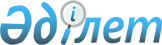 Об Индикативном плане социально-экономического развития Республики Казахстан на 2003-2005 годыПостановление Правительства Республики Казахстан от 13 сентября 2002 года N 1000

      В соответствии с  P020647_  Правилами разработки индикативных планов социально-экономического развития Республики Казахстан, утвержденными постановлением Правительства Республики Казахстан от 14 июня 2002 года N 647, Правительство Республики Казахстан постановляет:  

      1. Утвердить Индикативный план социально-экономического развития Республики Казахстан на 2003-2005 годы (далее - План) в составе:  

      доклад о состоянии и перспективах социально-экономического развития Республики Казахстан на 2003-2005 годы (приложение 1);  

      перечень действующих и разрабатываемых государственных и отраслевых (секторальных) программ (приложение 2);  

      перечень инвестиционных проектов на 2003-2005 годы, финансируемых из республиканского бюджета (приложение 3);  

      государственные регуляторы социально-экономического развития Республики Казахстан на 2003-2005 годы (приложение 4). 

      1-1. Установить в составе Плана расчетные постоянные мировые цены на сырьевые товары на 2003-2005 годы (приложение 4-1)  <*>       Сноска. Дополнено пунктом 1-1 - постановлением Правительства РК от 24 апреля 2003 г.  N 395  . 

      2. Одобрить в составе Плана прогноз важнейших показателей социально-экономического развития Республики Казахстан на 2003-2005 годы (приложение 5).  

      3. Принять к сведению разработанные Министерством экономики и бюджетного планирования Республики Казахстан в процессе подготовки Плана основные направления развития национальных компаний на 2003-2005 годы.  

      4. Акимам областей, городов Астаны и Алматы обеспечить своевременное внесение на утверждение в маслихаты соответствующих областей и городов в установленном законодательством порядке проектов индикативных планов социально-экономического развития на 2003-2005 годы.  

      5. Министерству экономики и бюджетного планирования совместно с центральными исполнительными и иными государственными органами ежеквартально информировать Правительство Республики Казахстан о социально-экономическом развитии страны и ходе реализации Плана.  

      6. Настоящее постановление вступает в силу со дня подписания.  

         Премьер-Министр  

      Республики Казахстан 

                                                    Приложение 1 

                                        к постановление Правительства  

                                             Республики Казахстан  

                                       от 13 сентября 2002 года N 1000 

                          Правительство Республики Казахстан 

             Индикативный план социально-экономического развития  

                Республики Казахстан на 2003-2005 годы  

                    Доклад о состоянии и перспективах  

                  социально-экономического развития  

                Республики Казахстан на 2003-2005 годы  

                                Введение  

      Настоящий документ представляет собой Республиканский индикативный план социально-экономического развития Республики Казахстан на 2003-2005 годы (далее - План), который разработан в соответствии с Законом Республики Казахстан  Z990357_  "О бюджетной системе" и в соответствии с  P020647_  Правилами разработки индикативных планов социально-экономического развития Республики Казахстан, утвержденными постановлением Правительства Республики Казахстан N 647 от 14 июня 2002 года.  

      План обосновывает темпы развития экономики на 2003-2005 годы в зависимости от внешних и внутренних факторов и определяет действия центральных и местных органов государственного управления в области создания благоприятных условий для развития частного и государственного секторов экономики.  

      План определяет задачи на 2003-2005 годы в области развития отраслей экономики и пути их решения для достижения целей и реализации приоритетов, определенных в стратегических планах, посланиях Президента Республики Казахстан к народу Казахстана и Программе Правительства Республики Казахстан на 2002-2004 годы.  

      Документ состоит из следующих разделов:  

      1. Доклад о состоянии и перспективах социально-экономического развития Республики Казахстан на 2003-2005 годы;  

      2. Прогноз важнейших показателей социально-экономического развития Республики Казахстан на 2003-2005 годы;  

      3. Перечень действующих и разрабатываемых государственных и отраслевых (секторальных) программ, с определением объемов их финансирования в планируемом периоде;  

      4. Перечень инвестиционных проектов в разрезе действующих и разрабатываемых государственных, отраслевых (секторальных) программ;  

      5. Основные направления и прогноз основных показателей развития национальных компаний;  

      6. Государственные регуляторы социально-экономического развития, определяемые решениями Президента Республики Казахстан и Правительства Республики Казахстан.  

      Реализация Плана обеспечивается центральными и местными органами управления в соответствии с принятыми государственными, отраслевыми (секторальными) программами развития. При этом мероприятия, входящие в компетенцию Правительства, будут до начала 2003 года систематизированы в Плане мероприятий Правительства, а вопросы, входящие в компетенцию министерств, агентств, акимов областей, городов Астана и Алматы - в планах реализации конкретных программ развития.  

      Инвестиции из республиканского бюджета и средств, приравненных к ним, по каждой программе развития на 2003-2005 годы рассмотрены Республиканской Бюджетной Комиссией в рамках лимита средств бюджета развития. В последующие годы размеры инвестиций на 2004-2005 годы будут уточняться в рамках формирования Планов.  

                 Глава 1. Анализ достигнутых результатов  

                           в 2000-2002 годах 

                    Тенденции развития мировой экономики 

        Внешние факторы в 2000 и 2001 годах оказывали благоприятное воздействие на развитие экономики Казахстана. Это выражалось благоприятной конъюнктурой на рынке нефти, черных и цветных металлов. Одновременно с этим происходил процесс восстановления некоторых ранее утраченных кооперационных связей с предприятиями СНГ, и, прежде всего, с Россией.  

      В четвертом квартале 2001 года ситуация в мировой экономике стала резко ухудшаться, особенно после террористических актов, имевших место в США. Для Казахстана это выразилось ухудшением мировой конъюнктуры на нефть и металлы, а также ограничениями на экспорт черных металлов на рынки США, Европы и Юго-Восточной Азии.  

      Переживаемый со второй половины 2001 года спад в развитии мировой экономики охватил большинство развитых и развивающихся стран мира. Впервые за последние 30 лет ведущие экономики мира практически одновременно замедлили рост. Вступление экономики США в рецессию спровоцировало начало аналогичных процессов в ряде других стран, таких как Япония, Малайзия, Сингапур, Аргентина, Канада, Бразилия, Мексика и Германия. Действительно, по сравнению с другими странами, в настоящее время США оказывают наиболее серьезное влияние на положение мировой экономики: с учетом рыночных курсов, американский ВВП сегодня составляет примерно треть общемирового ВВП.  

      Замедление развития мировой экономики, которое наблюдается в настоящее время, в первую очередь сказывается на развитии наименее развитых стран мира. В связи с этим в 2002 году наблюдается активизация процесса финансирования таких стран международными финансовыми организациями и отдельными промышленно развитыми странами.  

      В традиционном, публикуемом раз в полугодие, докладе МВФ о состоянии мировой экономики (World Economic Outlook) отмечается, что мировая экономика под влиянием снижения кредитных ставок и сокращения товаров на складах компаний выходит из двухлетнего состояния замедления роста. Вместе с тем, по мнению экспертов МВФ, существует несколько факторов, которые вызывают дисбаланс в мировой экономике. Это огромный размер дефицита платежного баланса США, переоцененность доллара США и недооцененность евро, большой размер потребительского и корпоративного долга во многих странах.  

      Международный валютный фонд (МВФ) существенно пересмотрел свои последние оценки развития мировой экономики в сторону увеличения. Согласно последнему прогнозу, во второй половине текущего года темпы роста мировой экономики ускорятся еще больше. Темпы роста мировой экономики в текущем году возрастут до 2,9%. По мнению экспертов, главным двигателем мирового экономического подъема вновь будут США. Ожидается, что экономика США в текущем году будет развиваться более быстрыми темпами, на уровне 2,5-2,7%. Перспективы других стран "Большой семерки" (G7) оцениваются менее оптимистично. Только на 0,2% был увеличен прогноз по росту экономики: для Германии, Италии и Великобритании до 0,9%, 1,4%, 1,2%, соответственно. Курс доллара по-прежнему снижается. Основной причиной снижения является отток инвестиций из США, так как неопределенность восстановления американской экономики, сохраняющаяся угроза террактов, проблемы в бухгалтерской практике компаний вынуждают инвесторов размещать средства на более стабильных рынках. По прогнозам BNP Раribаs, UBS Warburg и ABN Amro к концу года Euro вырастет до 0,98 долл. (предыдущий прогноз - 0,86 долл.). Объем мировой торговли, по оценкам Фонда, в 2002 году вырастет на 2,5% (в декабре прогнозировался 2,2-процентный рост).  

                                                                График 1 

                Прогноз развития мировой экономики в 2002 г.  

                        (см. на бумажном варианте)  

      Всемирный банк ожидает возобновления в 2002 году экономического роста в странах, относящихся к категории развивающихся рынков ("emerging маrкеts"), которые в настоящее время переживают серьезные трудности из-за глобального экономического спада. Такой прогноз содержится в ежегодном докладе о внешнем финансировании развивающихся стран "Финансирование мирового развития в 2002 году" (Global Development Finance 2002). Однако во многих бедных странах темпы экономического роста будут по-прежнему слишком низкими для того, чтобы обеспечить быстрые темпы снижения уровня бедности.  

      По данным вышеназванного доклада, ожидаемые темпы экономического роста в странах Европы и Центральной Азии в 2002 году возрастут с 2,2% в 2001 году до 3,2%, а в 2003-2004 годах незначительно превысят 4%. Прогнозируемое ускорение темпов экономического роста основано на предположении, учитывающем положительный рост в Турции и укрепление внешнего спроса в регионе в целом. Ускорению темпов роста в течение этого периода, как ожидается, также будет способствовать снятие денежно- кредитных ограничений в ряде стран региона, последовавшее за периодом ужесточения финансовой политики. Как отмечено в документе, "перспективы развития СНГ представляются более туманными", нежели региона в целом, что обуславливается "нестабильностью мировых нефтяных рынков и политическими факторами". Экономический рост в странах СНГ должен в 2002 году составить около 3,8% против 5,5% годом ранее. В 2003 году темпы роста должны чуть возрасти - до 3,9%, а на следующий год немного уменьшиться - до 3,3%. Мировой ВВП в 2003 году, по оценке ВБ, вырастет на 3,6% - больше, чем в 2001-2002 году, однако ниже уровня 2000 года (3,9%). Лидером восстановления темпов роста станет Восточная Азия, тогда как страны Латинской Америки еще достаточно долго будут испытывать проблемы в финансовой сфере. В своем ежегодном отчете Всемирный банк пришел к выводу, что рост ВВП в Латинской Америке в 2002 году составит 0,9%. В прошлом году он был 3,8%. Комментируя причины снижения показателя, авторы отчета отмечают экономический кризис в Аргентине, а также существенное замедление роста экономики Бразилии и Мексики.  

      В то же время следует отметить, что согласно опубликованным статистическим данным в 2002 г. в большинстве стран СНГ сохранилась сложившаяся в 2001 г. тенденция роста основных макроэкономических показателей; наблюдалась относительная стабильность курсов национальных валют по отношению к доллару США, рост как номинальной, так и реальной заработной платы, замедление темпов роста инфляции. По данным Статкомитета стран СНГ первое место среди стран СНГ по темпам роста ВВП за первые месяцы 2002 г. занимает Таджикистан (18,2%). Далее следуют Армения (5,5%), Украина (3,6%), Азербайджан и Беларусь (по 3,1%). В то же время в Киргизии ВВП сократился на 3%.  

      Согласно прогнозу Европейского банка реконструкции и развития (ЕБРР), в 2002 году средний показатель инфляции в государствах СНГ составит 14% (17,4% в 2001 г.). ВВП составит 3,9% (в 2001 г. - 5,9%). В России уже в первые месяцы 2002 года проявились признаки преодоления негативных тенденций, сложившихся в экономике к концу 2001 года. Итоги экономического и социального развития России за 5 месяцев 2002 года показывают возможность восстановления благоприятных условий и тенденций роста российской экономики в 2002 году. Так, прирост ВВП в целом за 2002 год к предыдущему году оценивается в 3,6%.  

      Снижение мировых темпов экономического роста в 2001 году вызвало сокращение спроса на топливо, черные и цветные металлы, и соответственно, снижение мировых цен на эту продукцию. В целях поддержания цен на нефть на оптимальном уровне, страны - мировые производители нефти приняли согласованное решение о введении квот с 1 января 2002 года и снижении мировой добычи нефти в день на 2 млн. баррелей. Принятые меры положительно отразились на уровне цен на нефть, уровень которой уже в конце декабря 2001 года достиг 21 доллара за 1 баррель, против 18 долл. в середине месяца.  

      В настоящее время ситуация на рынке нефти характеризуется некоторой стабилизацией, постепенным ростом цен на нефть. За последний месяц цена нефти сорта Brent держалась на мировом рынке на уровне 24-26 долларов за баррель. Наметившийся подъем в экономике США вселяет в участников рынка надежду на повышение спроса на нефть. 

      При сохранении в 2002 году мировых цен на нефть в коридоре от 19 долл. и выше за 1 баррель развитие экономики Казахстана будет происходить устойчиво, и обеспечивать пропорциональное распределение доходов на текущее потребление, накопление и инвестиции.                     Текущее состояние экономики                                  Макроэкономика 

             Экономическое развитие Казахстана в 2000-2002 году характеризуется высокими темпами экономического роста, опережающим ростом инвестиций в основной капитал, укреплением финансового потенциала, сокращением безработицы и повышением реальных доходов населения.  

      Рост реального ВВП составил в 2000 году 9,8%. Прирост был обеспечен за счет опережающего развития отраслей, производящих товары, и, прежде всего, промышленности и строительства.  

      Увеличение темпов роста в реальном секторе отразилось на производстве услуг, особенно в таких отраслях как транспорт и связь, торговля, банковский сектор.  

      Высокие темпы роста экспорта в 2000 году обеспечили достижение рекордно высоких показателей профицита торгового баланса и счета текущих операций. Вместе со стабильным притоком прямых инвестиций это обусловило достаточность собственных ресурсов экономики для поддержания сбалансированного обменного курса и обеспечения устойчивости платежного баланса. Значительно пополнились золотовалютные резервы, были досрочно погашены долги перед Международным Валютным Фондом.  

      Инфляция снизилась до 9,8% на конец года против 17,8% в 1999 году. Номинальный обменный курс тенге к доллару США сохранялся относительно стабильным.  

      Увеличились объемы налоговых поступлений в бюджет, что позволило погасить все текущие задолженности бюджета по заработной плате, пенсиям и пособиям, перейти на режим регулярной их оплаты.  

      В 2001 году наблюдалось дальнейшее улучшение макроэкономических показателей, сохранилась положительная динамика в развитии базовых отраслей экономики.  

      Прирост валового внутреннего продукта в 2001 году по сравнению с 2000 годом составил 13,2%, что является рекордно высоким показателем для республики. Объемы промышленного производства возросли на 13,5%. Заметно увеличились объемы производства продукции в сельском хозяйстве (на 16,9%). Динамично развивались услуги транспорта и связи. Благоприятный инвестиционный климат в стране позволил сохранить устойчивую тенденцию роста объемов инвестиций в основной капитал, которые возросли в 2001 году на 21%.  

      Экономический рост происходил в условиях устойчивости национальной валюты, низких темпов инфляции и сбалансированности бюджета.  

      С целью ориентации банков второго уровня на снижение ставок по кредитам Национальный Банк поддерживал все свои ставки слабо положительными в реальном выражении и понижал официальные ставки. За период с начала 2000 года по март 2002 года ставка рефинансирования снизилась с 18% до 8%, а официальная учетная (дисконтная) ставка - с 12,5% до 8%.  

      Значительно возросли депозиты в банковской системе: на 1 июля 2002 года они составили 480,8 млрд. тенге, увеличившись по сравнению с соответствующим периодом 2001 года на 34,5%, чему способствовали проведенная в 2001 году легализация денежных средств, рост реальных доходов населения, повышение доверия вкладчиков в банковскую систему Казахстана.  

      Наблюдается устойчивая динамика увеличения кредитных вложений банков второго уровня в отрасли экономики, которые составили 552,1 млрд. тенге, увеличившись в 1,4 раза по сравнению с 2001 годом.  

      С целью уменьшения налоговой нагрузки в 2001 году снижены ставки налога на добавленную стоимость до 16% и социального налога до 21%. Внедрена система электронного мониторинга крупнейших налогоплательщиков.  

      Позитивные изменения в реальном секторе, рост потребительского, производственного и инвестиционного спроса объективно сопровождаются изменениями в структуре и динамике импорта. Импорт в 2001 году увеличился на 20,1%. Импорт инвестиционных товаров на 23,2% по сравнению с 2000 годом обусловлен увеличением объемов капитальных затрат со стороны иностранных и совместных предприятий, национальных компаний и прочих предприятий для модернизации и нового строительства, в том числе для реализации общегосударственных программ (строительство города Астаны, реабилитация автодорог), и увеличения спроса на потребительские товары, прежде всего длительного пользования.  

      В 2001 году Правительство уделяло большое внимание совершенствованию структуры экономики, что должно в будущем сократить зависимость Казахстана от конъюнктуры на сырьевых рынках, обеспечить рабочие места и доход всем гражданам республики. В целях повышения эффективности государственной инвестиционной деятельности, развития производственной инфраструктуры и обрабатывающих производств и содействия в привлечении внешних и внутренних инвестиций в экономику страны создан Банк Развития, собственные средства которого на конец 2001 года достигли 30 млрд. тенге.  

      Для защиты экономики Казахстана от негативных внешних факторов образован Национальный фонд. В Национальном фонде Казахстана, аккумулирующем финансовые резервы, объем резервов по состоянию на конец первого полугодия 2002 года составил 1,67 млрд. долларов США.  

      В первом полугодии 2002 года в экономике страны сохраняются положительные темпы развития. Валовой внутренний продукт по сравнению с аналогичным периодом 2001 года возрос на 9% и был обеспечен ростом промышленного производства на 8,7%, сельского хозяйства - 5,1%, инвестиции в основной капитал - 8,9%. Высокие темпы в производственном секторе способствовали росту производства услуг. За январь-июнь общий объем перевозки грузов всеми видами транспорта возрос на 10,1%, розничный товарооборот - на 8,9%.  

      Индекс потребительских цен в июне текущего года по сравнению с декабрем 2001 года повысился на 3,1%. 

      Высокие темпы экономического роста и низкий уровень инфляции обусловили реальное увеличение среднемесячной заработной платы в первом полугодии на 13,1%. 

      В 2002 году по оценке реальный рост валового внутреннего продукта составляет 7%.                   Анализ развития внутреннего рынка                                Потребительский рынок 

             В экономике Казахстана, начиная со второй половины 1999 года, стали формироваться тенденции к росту. За 1999-2001 годы кумулятивный рост ВВП составил 25,7%, промышленного производства - 30,8%, инвестиций в основной капитал - 61,4%, сельского хозяйства - 35,2%.  

      Валовое производство товаров и услуг в 2000 году составляло 5449 млрд. тенге, 71% этого объема произведено на казахстанских предприятиях. Для потребления на внутреннем рынке было произведено товаров и услуг на сумму 2629 млрд. тенге, из которых производственно-технические товары и услуги составляют 1186 млрд. тенге (21,8% от общего производства), а потребительские - 1251 млрд. тенге (23%).  

      На потребительском рынке реальный рост заработной платы, пенсий и пособий в 2000-2001 годах увеличил покупательскую способность населения, что создал условия для роста производства потребительских товаров, в первую очередь продовольственных, обуви и швейных, а также развитию сферы услуг. Спрос на потребительские товары в настоящее время на 78% обеспечивается за счет внутренних производителей, против 70% в 1998 году.  

      Уровень ежемесячных располагаемых доходов и расходов одного члена семьи домашних хозяйств в Казахстане, по материалам обследования Агентства по статистике, в среднем составляет порядка 100 долларов США, что в 15-20 раз меньше, чем в индустриально развитых странах, при этом цены на потребительские товары в Казахстане незначительно отличаются от общемировых.                                                                  Таблица 1                   Средний и минимальный размер оплаты труда в Казахстане                                                                   (долларов США)            Располагая низкими доходами, население Казахстана до 48% потребительских расходов тратит на покупку продуктов питания и порядка 27% на приобретение непродовольственных товаров.                     Рынок инвестиционных товаров 

         В 2000-2001 годах значительно возросло производство товаров и услуг инвестиционного характера. Емкость рынка товаров производственно- технического назначения в 2001 году в номинальном выражении увеличилась на 26%. Одновременно, обеспеченность в товарах инвестиционного характера на 60% заполняется импортными товарами.  

      В результате работы по импортозамещению в 2002 году доля участия отечественных товаров в обеспечении потребности внутреннего рынка по сравнению с 1999 годом увеличится на сумму, превышающую 500 млн. долл. США.  

      Высокие темпы роста инвестиций в Казахстане объективно вызывают увеличение импорта оборудования, сырья, материалов и комплектующих изделий. Однако, это не сопровождается ростом производства строительных материалов. Многие строительные материалы завозятся по импорту.  

      На рынке инвестиционных товаров реальными возможностями для приобретения конкурентоспособных товаров, оборудования, материалов и комплектующих изделий и услуг располагают, крупные казахстанские корпорации, занимающиеся экспортом нефти, газа, цветных и черных металлов, а также национальные компании. Большую часть своей потребности эти предприятия обеспечивают за счет импорта (около 35% импорта товаров и услуг).  

      В настоящее время удовлетворение потребности за счет отечественных производителей по керосину составляет 31%, битуму - 15%, смазочным маслам - 17%, краскам - 31%, полистиролу - 26%. По шинам мы практически полностью зависим от импорта. И это наблюдается при наличии в стране производственных мощностей.  

      Только незначительная доля, производимых в стране металлов, нефти и газа проходит дальнейшую переработку в Казахстане. Так, лишь 15% цинка, 12% стального проката, 5% меди рафинированной и 1% медной проволоки, приобретается на внутреннем рынке. При этом 87% потребности Казахстана в трубах стальных, более 90% металлической посуды и других товаров на основе черных и цветных металлов ежегодно импортируется.  

                      Развитие экспортного производства  

      С начала года наблюдаются позитивные изменения в мировой экономике, которые привели к улучшению конъюнктуры на многих сырьевых товарных рынках вследствие повышения спроса или предпринятых мер по регулированию предложения, однако только со второго квартала эти положительные факторы начали сказываться на экспорте республики.  

      За первое полугодие экспорт в номинальном выражении снизился на 7,7%. В тоже время потери от низкого уровня экспортных цен (по подавляющему большинству позиции) в некоторой степени были возмещены за счет наращивания физических объемов экспорта.  

      Наибольший удельный вес в выручке от экспорта, по-прежнему, занимает нефть. В 2001 году Казахстан значительно расширил возможности по транспортировке нефти на экспорт. Ввод трубопровода КТК и реконструкция трубопровода Атырау-Самара позволят в ближайшей перспективе экспортировать по этим трубопроводам 43 млн. тонн. С вводом второй очереди трубопровода КТК возможности возрастут еще на 28 млн. тонн.  

      С учетом существующих возможностей по транспортировке нефти и переработки ее на казахстанских НПЗ, прогноз роста добычи нефти до 61 млн. тонн в 2005 году вполне реален и возможен даже при относительно низких мировых ценах.  

      Вместе с тем снижение мировых цен на нефть негативно отражается на экономическом потенциале Казахстана.  

      Если в 2000 году положительное сальдо торгового баланса составляло 2,4 млрд. долл. США, в 2001 году - 896 млн. долл. Ухудшение торгового баланса происходит при увеличении объемов экспорта нефти и металлов. Так, в 2001 году экспорт нефти вырос по сравнению с 2000 годом на 10,6%, а экспортная выручка осталась на уровне 2000 года. В 2002 году снижение уровня мировых цен на нефть прогнозируется на 12%. В результате этого при увеличении физических объемов ее экспорта на 11%, снижение выручки от реализации нефти в 2002 году может составить порядка 110 млн. долл.  

      Аналогичная ситуация складывается на рынке металлов. Несмотря на некоторые улучшения конъюнктуры, мировая торговля металлургической продукцией, особо чувствительная к экономическим кризисам, пока не восстановилась в прежних масштабах. Этому в значительной степени способствовало расширение протекционистских мер, зачастую идущих в разрез норм ВТО по обеспечению свободной конкуренции.  

      В 2001 году мировая цена на холоднокатанный прокат упала на 14,8%, на горячекатанный прокат - на 4,9%, на цинк - на 21,4%, медь - на 21,1%. Снизился уровень экспорта стального проката, включая белую жесть, ферросплавов, свинца рафинированного, и в 2001 году к уровню 2000 года составил соответственно: 97%, 97%, 84%. Аналогично произошло снижение показателей в стоимостном выражении и на указанные виды продукции, что обусловлено падением спроса и цен на металлопродукцию черных металлов и свинца. Экспорт глинозема в 2001 году сохранился на уровне 2000 года, а в стоимостном выражении уровень 2001 года по сравнению с 2000 годом возрос на 12,4%, что указывает на рост цены глинозема. Среднее снижение цен на рынке металлов в 2001 году составило около 20%, а рост физических объемов производства только 4-5%. При этом контрактные цены на экспортные поставки снизились на 25-28%. В связи с ухудшением конъюнктуры рынка черных и цветных металлов, прогнозируется, что цены в 2002-2004 годах будут низкими. В 2002 году объемы экспорта металлургической продукции продолжают снижаться, несмотря на то, что по отдельным товарным позициям удается за счет наращивания физических объемов компенсировать потери от низкого уровня цен. Удалось не допустить снижения экспортных поставок по глинозему, цинку, свинцу, титану. По ферросплавам ситуация была стабильной. Некоторое ослабление по ценам удается компенсировать как за счет наращивания физических объемов экспорта, так и диверсификации структуры продукции.  

      Ситуация с экспортом проката черных металлов остается сложной несмотря на предпринимаемые меры, в том числе на государственном уровне. В текущем году наблюдается снижение цен на горячекатанную сталь и повышение на холоднокатанную сталь. Наличие в мире производственных мощностей по производству черных металлов превышает существующий спрос на 200 млн. тонн. В ближайшие годы прогнозируется дальнейшее сокращение спроса на металлы.  

      Производство цветных металлов, составляющих основу казахстанского экспорта (медь, цинк, свинец), не имеет довольно четко очерченных перспектив вследствие сокращения мирового спроса и последовавшего падения цен. В первом полугодии 2002 года на рынке цветных металлов произошло снижение цен на свинец, алюминий, олово и цинк. Однако по меди, несмотря на наметившееся восстановление уровня цен, объемы экспорта пока остаются ниже уровня прошлого года.  

      Для Казахстана состояние сырьевой базы производства этих и ряда сопутствующих металлов (золото, серебро, кадмий, селен, висмут и др.) не позволяет обеспечить значительное увеличение производства цветных металлов. Для поддержания действующего производства необходимы значительные капитальные затраты, обеспечивающие восполнение отработанных шахт и горизонтов на действующих рудниках. Необходимо усилить контроль за исполнением иностранными инвесторами своих обязательств по развитию сырьевой базы цветной металлургии.  

      В Казахстане при наличии крупных месторождений меди, свинца и цинка уровень содержания этих металлов значительно ниже, чем в странах-ведущих экспортерах этих металлов. В связи с этим, при низком уровне мировых цен, обеспечить конкурентоспособность цветных металлов Казахстана будет проблематично.  

      Таким образом, в среднесрочной перспективе черная и цветная металлургия не имеют крупной возможности для роста производства и экспорта. На период до 2004 года необходимо оказывать государственную поддержку предприятиям черной и цветной металлургии для обеспечения достигнутых объемов производства и экспорта продукции в условиях ухудшающейся конъюнктуры.  

      Уровень экспорта пшеницы, несмотря на стабильный характер поставок с начала года, пока не соответствует экспортному потенциалу страны. За период с октября 2001 по июнь 2002 года оценке будет продано порядка 3,5 млн. тонн пшеницы, тогда как из урожая 2001 года за тот же период было продано 5,1 млн. тонн. К тому же в отличие от мирового рынка наблюдается устойчивая тенденция снижения экспортных цен (в апреле экспортная цена составила 86,9 долл./тонн против 117,3 в аналогичном месяце прошлого года).  

      В химической промышленности основной экспортной позицией является желтый фосфор, триполифосфат натрия, термическая фосфорная кислота, карбид кальция, хромовые соли. В 2000 году по сравнению с 1999 годом экспорт желтого фосфора составил 130,5%, а в 2001 году по отношению предыдущего года - 151%.  

      За последние годы Казахстан утратил свои позиции на рынках химической продукции - минеральных удобрений, желтого фосфора, триполифосфата натрия, резинотехнических изделий и полистирола. В то же время, рынки этих видов продукции достаточно емки и, при условии повышения конкурентоспособности соответствующей продукции, Казахстан может рассчитывать на возвращение на внешние рынки и восстановление своих позиций.  

      В 2001 году электростанция "AES Экибастуз-1" (Экибастузская ГРЭС-1) начала поставки электроэнергии в Россию. Объем экспорта составил 2,2 млрд. кВтч. Сальдо импорта электроэнергии Республики Казахстан составило в 2001 году 1,4 млрд. кВтч.  

      В 2002 году планируется достичь нулевого сальдо перетока электроэнергии, сбалансировав экспорт и импорт электроэнергии по 2,5 млрд. кВтч соответственно.  

      Для обеспечения конкурентоспособности продукции и повышения заработной платы необходимо создать условия для эффективного и рационального использования материальных, энергетических и водных ресурсов.  

      Затраты электроэнергии на 1 доллар ВВП в Казахстане в 2001 году составили 7,1 киловатт часа, что выше чем в США в 6 раз и в 16 раз чем в Японии. Для добычи одной тонны медной руды в Казахстане затрачивается электроэнергии в три раза больше, чем в США, а при добыче свинцово- цинковой руды - в 6 раз.  

      Актуальным для Казахстана является проведение политики рационального использования водных ресурсов, а также вторичной переработки металлургических шлаков.  

                               Инвестиции  

      Анализ тенденции привлечения прямых инвестиций в экономику республики свидетельствует, что в предстоящем пятилетии в отраслевой структуре инвестиций приоритеты сохранятся за нефтегазовой отраслью. Казахстан связывает большие надежды с открытием в ближайшее время и вовлечением в разработку крупных запасов углеводородов шельфа Каспия. Важно отметить, что по поручению Правительства Республики Казахстан образована Рабочая группа по разработке Национальной стратегии развития добычи углеводородного сырья.  

      Структура прямых инвестиций по странам-источникам определялась долевым участием иностранных компаний в совместных предприятиях нефтегазовой отрасли - 33% всех инвестиций за 2001 год было вложено инвесторами из США, 17% приходилось на долю Канады, 14% - Великобритании, 11% - Италии, по 5% - Китая и Российской Федерации.  

      Валовой приток прямых иностранных инвестиций, в 2001 году составил 4418 млн. долл. США, из которых 74% приходится на добычу сырой нефти и природного газа, 10% - на геологическую и изыскательскую деятельность и 3% - на транспортировку по трубопроводам.  

      В 2001 году произошло некоторое увеличение прямых иностранных инвестиций в обрабатывающую промышленность. По сравнению с 2000 годом объем ПИИ, привлеченных в эту отрасль, возрос на 22% и составил 301,1 млн. долл. США.  

      В первом квартале 2002 года валовой приток прямых иностранных инвестиций в Казахстан составил 737 млн. долл. США. Одним из основных факторов, определивших высокий показатель притока ПИИ в первом квартале 2001 года, было поступление средств в сумме 497 млн. долл. от приватизации государственной собственности по контрактам, заключенным в 2000 году, - на продажу 5% государственной доли участия в ТОО СП "Тенгизшевройл" и 30%-го госпакета акций АО "Мангистаумунайгаз".  

      На долю инвестиций в добычу нефти и природного газа приходилось 66% от притока валовых иностранных инвестиций, геологическую и изыскательскую деятельность - 15% и транспортировку нефти и газа по трубопроводам - 3%. Увеличилась доля инвестиций в торговлю, ремонт автомобилей и изделий домашнего пользования (4%). 

      Реализация крупных инвестиционных проектов по разведке, разработке и развитию инфраструктуры месторождений Тенгиз, Восточный Кашаган, Карачаганак, Кумколь и строительство Каспийского трубопровода, обусловила значительное увеличение со стороны компаний финансирования своих дочерних предприятий.                                                                 Таблица 2              Привлечение инвестиций в приоритетные сектора экономики __________________________________________________________________________                              ! 1997  ! 1998  ! 1999  ! 2000  ! 2001  !Итого ____________________________!_______!_______!_______!_______!_______!______ Количество контрактов             9       74      66      77     119    345 Заявленные инвестиции, млн.долл.США                   38,9      272     995     315  1214,5 2835,4 Заявленные новые рабочие места                          1246     4344   12213    9242   27653  55474 ___________________________________________________________________________ 

                    В период с 2001 по 2005 годы отечественные и зарубежные инвесторы, занятые в нефтегазовых проектах планируют вложить в операции по разработке и обустройству месторождений инвестиции на сумму более 9 млрд. долларов США. Основной приток инвестиционных вложений следует ожидать со стороны иностранных компаний - участников проектов разработки Тенгизского, Карачаганакского и Северо-Каспийского проектов.  

      Инвестиции в транспортную инфраструктуру в течение указанного периода составят порядка 1,5 млрд. долларов США.  

      Наиболее значимым предприятием газовой отрасли республики по объему инвестиций является Карачаганакская интегрированная организация, осуществляющая освоение Карачаганакского нефтегазоконденсатного месторождения в Западно-Казахстанской области.  

      Также существенные инвестиции осуществляются предприятиями, владеющими и управляющими газоперерабатывающими заводами республики - Жанажолским и Тенгизским.  

      Для обеспечения стабильного газоснабжения регионов ЗАО "КазТрансГаз" осуществляется модернизация существующих магистральных газопроводов и газораспределительных сетей, совершенствование системы учета использования газа. В 2001 году произведена модернизация отдельных участков магистрального газопровода Средняя Азия - Центр и осуществлен запуск простаивавшего магистрального газопровода Бухара-Урал. В Южно-Казахстанской области предпринимаются меры по совершенствованию системы учета использования газа потребителями.  

      Для нужд обеспечения южных регионов республики казахстанским газом Правительством Республики Казахстан в 2002 году выделены 2,6 млрд. тенге на освоение месторождения Амангельды в Жамбылской области.  

      В соответствии с программой комплексной утилизации попутного газа нефтегазовых месторождений Южно-Тургайской впадины в Кызылординской области недропользователями производятся меры по утилизации газа, переработке и транспортировке газа, выработке электроэнергии.  

                                                                    Таблица 3 

                   Инвестиции в газоперерабатывающую отрасль  

                                                               млрд. тенге 

___________________________________________________________________________                                                       ! 2000 ! 2001 ! 2002 ______________________________________________________!______!______!______ По проекту Карачаганак                                  75,5   203   184,8 Реконструкция Жанажолского ГПЗ                            -     -      5,7 Освоение месторождения Амангельды                        2,5   2,6     2,6 Комплексная утилизация попутного газа нефтегазовых        -     -      4,7 месторождений Южно-Тургайской впадины Модернизация магистральных газопроводов и                2,4   4,1    10,7 газораспределительных сетей, совершенствование системы учета   __________________________________________________________________________  

             Наблюдается значительный рост инвестиций, преимущественно в горнометаллургический комплекс промышленности. В 2000 году инвестиции в основной капитал предприятий, добывающих железную руду составили 6,2 млрд. тенге, а добывающих руды цветных металлов - 5,7 млрд. тенге, эти показатели к уровню 1999 года возросли соответственно в 3,3 раза и на 13,1%.  

      Доля инвестиций в горно-металлургический комплекс, включая горнодобывающий и металлургический секторы, составила: в 2000 году - 12,8%, в 2001 - 10,2%. По крупным предприятиям черной металлургии вложение инвестиций в 2000-2002 годах составило 133 млн. долл. США, а крупным предприятиям цветной металлургии в 2001-2002 годах - 180,7 млн. долл. США, которые были направлены на развитие рудной базы, реконструкцию действующих и строительство новых производств.  

      В 1999 году заключены кредитные соглашения между ОАО "KEGOC" и Европейским Банком Реконструкции и Развития и Мировым Банком Реконструкции и Развития (Всемирным Банком) по проекту "Модернизация Национальной электрической сети" на общую сумму 185 млн. долл. США, которые вступили в силу в мае-июне 2000 года. Софинансирование со стороны ОАО "KEGOC" за счет собственных средств составит 73,4 млн. долл. США. Общая стоимость проекта - 258,4 млн. долл. США.  

      В 2001 году было освоено 7,2 млн. долл. США по данному проекту.  

                          Социальная сфера  

      Высокий темп развития экономики сопровождается улучшением социальных индикаторов общества.  

      В 2000 году среднедушевые номинальные денежные доходы населения увеличились по сравнению с 1999 годом на 16,9%, реальные денежные доходы - на 3,6%. Реальная зарплата увеличилась на 7,1%.  

      За 2001 год уровень бедности снизился с 32% до 28,4%, прирост занятого населения составил около 500 тыс. человек. Среднедушевые номинальные денежные доходы населения увеличились по предварительной оценке на 19,9%, реальная заработная плата на 10,4%, минимальный размер пенсий увеличился до 4000 тенге.  

                      Основные проблемы развития  

      Несмотря на достигнутые позитивные результаты, существует ряд проблем:  

      большая дифференциация доходов населения вследствие низкого уровня оплаты труда в отдельных видах экономической деятельности, в частности заработной платы работников бюджетной сферы и в сельском хозяйстве, недостаточной адресности и доступности государственной социальной помощи, отсутствие обусловленности при ее оказании;  

      неразвитость различных видов социального страхования;  

      недостаточное инвестирование в человеческий капитал;  

      высокий уровень износа активной части основных средств во всех отраслях реального сектора экономики;  

      несбалансированность структуры промышленного производства с преобладанием в ней добывающих отраслей;  

      зависимость экспортоориентированных отраслей от колебаний конъюнктуры мировых цен на узкую группу товаров, являющихся основными статьями экспорта страны;  

      слабая конкурентоспособность отечественных товаров на мировых рынках вследствие низкого технического уровня производства;  

      недостаточная стимуляция перетока кредитных ресурсов из финансового сектора и сферы услуг в реальный сектор экономики;  

      недостаточная эффективность финансовых инструментов по использованию средств накопительных пенсионных сбережений, почтовых вкладов, средств страховых фондов на финансовом рынке страны;  

      несовершенство методов финансового надзора на консолидированной основе, отсутствие системы эффективного управления активами и корпоративного управления;  

      неравномерность развития регионов.  

                  Глава 2. Макроэкономическая политика 

                     Цели, задачи и приоритеты развития  

                       страны на 2003-2005 годы  

      В связи с большой экономической зависимостью казахстанской экономики от экспорта сырья Правительство в 2003-2005 годах планирует активизировать работу по развитию внутренних факторов, позволяющих обеспечить совершенствование структуры экономики, и на этой основе улучшение благосостояния населения и экономической безопасности страны.  

      В соответствии с законодательством Республики Казахстан среднесрочные цели и приоритеты социально-экономического развития определены в послании Президента Республики Казахстан народу Казахстана и Программе Правительства Республики Казахстан. Индикативный план обосновывает темпы развития экономики и определяет действия центральных и местных органов по достижению поставленных целей и обеспечению приоритетов государственной политики в прогнозируемом периоде, с учетом влияния внутренних и внешних факторов.  

      Исходя из этого, государственная экономическая политика в 2003-2005 годах определяет действия государственных органов управления по достижению целей, определенных в названных документах, это:  

      1. улучшение благосостояния населения страны и создание предпосылок для его дальнейшего роста;  

      2. совершенствование структуры экономики, путем построения основы конкурентоспособной экономики и созданием новых современных производств;  

      3. создание механизмов государственного регулирования экономики для обеспечения условий для высоких темпов экономического роста.  

      Главными приоритетами Плана на 2003-2005 годы являются:  

      развитие аграрного сектора и качественное улучшение условий жизни в ауле (на селе);  

      улучшение состояния развития здравоохранения и пропаганда здорового образа жизни;  

      развитие человеческих ресурсов - повышение уровня образования и профессиональной квалификации населения;  

      развитие производственной и социальной инфраструктуры;  

      развитие отраслей, связанных с углубленной переработкой сырьевых ресурсов, - четвертый и пятый переделы в металлургии, нефтехимия, машиностроение и производство потребительских товаров и строительных материалов;  

      развитие г. Астана.  

      Реализация долгосрочных стратегических целей требует от Правительства и Национального Банка решения в плановом периоде решение задач, обеспечивающих создание экономических, монетарных, фискальных и законодательных условий для функционирования предприятий и роста доходов населения. Это:  

      1. сбалансированность и устойчивость финансовой и бюджетной систем страны;  

      2. создание условий для снижения издержек производства и роста производительности труда в отраслях экономики;  

      3. снижение бедности и безработицы;  

      4. существенное повышение продуктивности сельского хозяйства и развитие конкурентоспособных производств по переработке сельскохозяйственной продукции;  

      5. обеспечение потребностей сельского хозяйства в прогрессивной технике и технологиях;  

      6. привлечение инвестиций для производства конкурентоспособного оборудования и материалов для нефтегазовой и горно-металлургической промышленности, энергетики, транспорта и других подотраслей машиностроения;  

      7. создание рынка подрядных работ и развитие современного строительного комплекса и промышленности строительных материалов;  

      8. повышение конкурентоспособности и рост объемов оказания услуг с целью значительного улучшение баланса текущих операций;  

      9. увеличение государственных доходов от экспорта нефти, газа, цветных и черных металлов, зерна, хлопка, шерсти и кожи;  

      10. подготовка качественно новых управленческих, инженерно-технических и рабочих кадров для всех уровней экономики;  

      11. эффективное использование государственных инвестиционных ресурсов, направляемых на развитие инфраструктуры и совершенствование производственной структуры экономики.  

                                                               График 2 

           Прогноз важнейших макроэкономических показателей  

                         на 2003-2005 годы  

                     (см. на бумажном варианте)  

      По итогам за 2001 год объем ВВП был на 21% ниже уровня 1990 года. По оценке, в 2002 году это отставание сократится до 15,9%. 

      Прогнозируемые на 2003-2005 годы показатели развития отраслей экономики Казахстана, позволяют в 2005 году превысить дореформенный экономический потенциал страны. 

      Качественные изменения заключаются в том, что из стагнирующей, остродефицитной модели развития, за истекшие годы удалось создать прогрессирующую финансово сбалансированную открытую рыночную экономику.                                                                График 3                  Производственная структура ВВП, в %                       (см. на бумажном варианте)       В 2005 году доля услуг в объеме ВВП составит 47,6%. Производство товаров возрастет соответственно с 46,1% до 47%. Доля промышленности в 2005 году составит 33,7%. Прогнозируется увеличение доли строительства с 5,8% в 2001 году до 7% от ВВП.                                                               График 4                     Структура ВВП по методу конечного 

                        потребления, в % к ВВП  

                      (см. на бумажном варианте)      

         Структура ВВП по методу конечного потребления и накопления в прогнозируемом периоде будет изменяться в пользу роста накопления капитала. Это связано с прогнозируемым опережением притока инвестиций в экономику по сравнению с ростом потребления товаров и услуг. С точки зрения развития экономического роста такая тенденция является благоприятной, однако, основной приток инвестиций ожидается в отраслях, связанные с добычей нефти и производства первичного металла и ограниченного сортамента металлопроката. Чистый экспорт товаров и услуг прогнозируется с отрицательным сальдо вследствие импорта значительного количества услуг.                      Денежно-кредитная политика             Целями денежно-кредитной политики станут поддержание оптимального для развития экономики уровня инфляции; обеспечение ценовой конкурентоспособности казахстанских товаров на внешних рынках; обеспечение доступности финансовых ресурсов для предприятий реального сектора экономики. 

      Для достижения намеченных целей необходимо решение следующих задач: 

      подготовки перехода к принципам инфляционного таргетирования; 

      либерализация валютного режима; 

      оптимальное снижение официальных ставок Национального Банка; 

      дальнейшее совершенствование действующих в Республике Казахстан платежных систем. 

 

        Основными инструментами денежно-кредитной политики при инфляционном таргетировании будут операции открытого рынка. В качестве оперативного показателя планируется использовать ставку РЕПО. Национальным Банком будет продолжена работа по усилению значимости учетной и других краткосрочных ставок Национального Банка.  

      Перспективным направлением денежно-кредитной политики также является осуществление дальнейшей либерализации валютного режима в Республике Казахстан, что предполагает, в первую очередь, изменение валютного регулирования и контроля над вывозом капитала. Либерализация вывоза капитала будет включать в себя поэтапную отмену лицензирования или расширение круга нелицензируемых операций по некоторым видам валютных операций, связанных с движением капитала.  

      В этих условиях Национальный Банк планирует сохранить режим свободно плавающего обменного курса тенге, что будет способствовать сохранению ценовой конкурентоспособности казахстанских товаров на внешних рынках. Национальный Банк не будет вмешиваться в формирование обменного курса, осуществляя минимальное присутствие на внутреннем валютном рынке только при необходимости предотвращения спекулятивных скачков обменного курса тенге.  

      Ожидается, что значительный приток внешнего финансирования в виде прямых иностранных инвестиций обеспечит полное покрытие дефицита текущего счета, расширение которого может быть вызвано ростом инвестиционной активности в экономике и реализацией крупных инвестиционных проектов в добывающей отрасли, и обеспечит прирост золотовалютных резервов Национального Банка до уровня, достаточного для покрытия международными резервами не менее 3 месяцев импорта товаров и услуг.  

      Национальный Банк в ближайшие 3 года намерен поддерживать все свои официальные ставки слабо положительными в реальном выражении.  

      Политика Национального Банка на ближайшие 3 года предполагает дальнейшее совершенствование действующих в Республике Казахстан платежных систем с целью повышения эффективности их функционирования, надежности и безопасности.  

      В рамках минимизации рисков в платежной системе Республики Казахстан рассматривается вопрос о введении новой процедуры выдачи дневного займа в межбанковской системе переводов денег на залоговой основе, предполагается ввести более жесткие требования к доступу в платежную систему.  

      С целью совершенствования способов и механизмов осуществления платежей и переводов денег Национальный Банк продолжит работу по развитию вексельного обращения в Республике Казахстан и осуществлению переучета векселей первоклассных эмитентов, будет развивать порядок осуществления платежей путем прямого дебетования банковского счета.  

      На базе ЗАО "Процессинговый центр" будет создана Национальная межбанковская система платежных карточек, которая должна обеспечить возможность осуществления безналичных платежей в мелкой розничной торговле локальными микропроцессорными платежными карточками, а также маршрутизацию и клиринг по карточным трансакциям международных платежных систем.  

                         Фискальная политика  

      Целями фискальной политики на предстоящий период станут достижение баланса интересов между государством и налогоплательщиками; дальнейшее совершенствование бюджетной системы, направленное на повышение стабильности и прозрачности взаимоотношений между уровнями бюджета, повышение эффективности процессов планирования, исполнения и контроля за исполнением бюджетов; увеличение доходной части государственного бюджета путем расширения налогооблагаемой базы и повышения качества налогового и таможенного администрирования с использованием новых технологий, совершенствование налогового и таможенного законодательства для стимулирования развития производства и роста инвестиций.  

      Для достижения целей фискальной политики необходимо решить следующие задачи:  

      гармонизация стратегического, индикативного и бюджетного планирования;  

      систематизация, кодификация правовых норм, регулирующих бюджетную систему и разработка Бюджетного Кодекса;  

      совершенствование норм и нормативов расходования государственными учреждениями как основы планирования бюджетов всех уровней и реальной оценки потребностей государственных органов;  

      принятие мер по упорядочению процесса подготовки, рассмотрения и отбора инвестиционных проектов с целью обеспечения системности формирования расходов государственного бюджета, направляемых на развитие, с учетом разграничения полномочий между центральными и местными исполнительными органами;  

      разработка качественно новой системы межбюджетных отношений с соблюдением принципов прозрачности, предсказуемости и стабильности в среднесрочном периоде с целью обеспечения полного финансирования выполнения законодательно закрепленных функций местного государственного управления;  

      совершенствования механизмов обслуживания правительственных займов и реализации республиканских и местных инвестиционных проектов и проектов, реализуемых за счет негосударственных займов, гарантированных государством;  

      продолжение работы по сокращению накопленной кредиторской задолженности и недопущению возникновения новых бюджетных долгов;  

      обеспечение правительственного заимствования в пределах допустимых критериев экономической безопасности страны;  

      создание таможенной инфраструктуры, позволяющей обеспечить полноценное, высококачественное обслуживание субъектов внешнеэкономической деятельности в условиях изменения объемов и номенклатуры внешнеторговых потоков;  

      принятие мер по повышению своевременности и эффективности реализации процедур государственных закупок, а также устранению нарушений в данной сфере;  

      завершение модернизации Казначейства;  

      внедрение Государственного реестра налогоплательщиков и объектов налогообложения, завершение основных процессов автоматизации налогового и таможенного администрирования;  

      принятие мер по институциональному и структурному преобразованию системы государственного финансового контроля с использованием передового зарубежного опыта в данной сфере.  

      Пути достижения намеченных целей и решения задач:  

      Решение социально-экономических задач государства напрямую зависит от правильности выбора целей, приоритетов и ресурсов государства. Для решения указанных задач необходима гармонизация стратегического, индикативного и бюджетного планирования, которая будет обеспечиваться посредством максимальной взаимоувязки приоритетов развития экономики и бюджетных ресурсов. В этой связи будут ужесточены подходы к разработке программных документов, осуществлено внедрение и дальнейшее совершенствование системы оценки бюджетных программ для определения эффективности их реализации.  

      В целях объединения и систематизации правовых норм, действующих нормативно-правовых актов, регулирующих бюджетные отношения, установления целостной системы бюджетных отношений с едиными принципами и правилами, четкого определения границ бюджетной сферы, определения участников бюджетного процесса и их полномочий будет разработан Бюджетный Кодекс Республики Казахстан.  

      Для реальной оценки потребностей государственных органов в финансировании предусматривается разработка норм и нормативов расходования по обязательным расходным полномочиям, а также типовой структуры управления областных и районных уровней власти.  

      В рамках данной работы будет проведена инвентаризация существующих норм и нормативов расходования на предмет сохранения еще актуальных, доработки или отмены устаревших и разработки новых норм и нормативов расходования.  

      Будет продолжена работа по разработке нормативной правовой базы, регламентирующей процесс бюджетного кредитования.  

      В области правительственного внешнего заимствования для решения проблем, возникающих в ходе реализации инвестиционных проектов, администраторами бюджетных программ будет усилена работа по качественной подготовке тендерной документации, а также осуществлению постоянного контроля за деятельностью подрядных и консалтинговых организаций.  

      Будет проводиться политика, направленная на эффективное управление активами Национального фонда и обеспечивающая реализацию сберегательной функции.  

      Дальнейшее совершенствование межбюджетных отношений, основанное на принципах стабильной системы нормативов распределения доходов между республиканским и местными бюджетами и среднесрочных размеров межбюджетных трансфертов позволит решить проблему сбалансированности местных бюджетов через республиканский бюджет, вследствие чего отпадает необходимость в заимствовании местных исполнительных органов.  

      Планируется введение в действие в 2003 году Таможенного Кодекса, способствующего гармонизации и упрощению таможенных процедур, улучшению взаимоотношений государственных органов с участниками внешнеэкономической деятельности.  

      Будут созданы экономические стимулы, исключающие условия нелегального ввоза и вывоза товаров, в частности - либерализация ставок таможенных пошлин.  

      В сфере государственных закупок будет институционально укрепляться уполномоченный орган; создана и поддерживаться автоматизированная система отчетности и мониторинга государственных закупок, будут подготовлены проекты нормативных правовых актов по созданию и внедрению системы электронных торгов.  

      Правительство Республики Казахстан сосредоточит свое внимание на комплексной и эффективной реализации законодательства в области государственных закупок. Будут разработаны методические и методологические материалы, регламентирующие взаимоотношения государственных органов, государственных учреждений, государственных предприятий, а также акционерных обществ, контрольный пакет акций которых принадлежит государству, и аффилиированных с ними юридических лиц с хозяйствующими субъектами.  

      Для более эффективного использования бюджетных средств, займов, управления государственными пакетами акций акционерных обществ, государственным имуществом, находящимся в ведении государственных предприятий, будут повышаться требования к участникам бюджетного процесса, и другим участникам, имеющим отношение к распределению бюджетных средств и государственному имуществу, путем привлечения их к ответственности в случае нарушения установленных норм.  

      Работа органов государственного финансового контроля, прежде всего, будет направлена на устранение правонарушений в бюджетной сфере и выявление причин, влекущих нарушения бюджетного законодательства, выработку конкретных предложений и превентивных мер по их предотвращению.  

               Глава 3. Структурно-институциональное развитие  

             Управление государственным имуществом и приватизация 

        В 2003-2005 годы государственная политика в области управления государственной собственностью будет направлена, прежде всего, на переход от широкомасштабной приватизации к повышению эффективности управления государственным имуществом с целью сохранения и усиления возможности регулирования развития стратегически важных отраслей экономики, а также совершенствования системы учета государственного имущества.  

      Приоритетными задачами в области управления государственной собственности на предстоящий период будут являться:  

      увеличение доходов республиканских и местных бюджетов за счет неналоговых поступлений от использования государственного имущества;  

      оптимизация структуры государственного имущества;  

      улучшение финансово-экономических показателей государственных предприятий и юридических лиц с участием государства.  

      Для решения поставленных задач будет продолжена работа по оптимизации структуры Реестра государственных предприятий и юридических лиц с участием государства (далее - Реестр). Введение в Реестр дополнительного подраздела, включающего комплекс финансовых показателей, позволит проводить систематический мониторинг и анализ результатов финансово-хозяйственной деятельности республиканских государственных предприятий и юридических лиц с участием государства, будет способствовать наиболее полному и достоверному учету государственной собственности.  

      С целью усиления контроля финансово-хозяйственной деятельности национальных компаний со стороны государства, выработки экономически обоснованных решений при рассмотрении дивидендной политики и вопросов финансирования инвестиционных программ национальные компании ежеквартально будут представлять финансовую информацию своих дочерних и зависимых организаций. Первые руководители национальных компаний будут отчитываться перед советами директоров об управлении дочерними, зависимыми организациями и активами, переданными государством в уставный капитал компании, а также об исполнении планов развития национальных компаний.  

      В целях обеспечения прозрачности финансово-хозяйственной деятельности национальных компаний и совершенствования действующего законодательства по вопросам управления государственным имуществом и приватизацией в предстоящем периоде предполагается разработка и принятие необходимых нормативных правовых актов.  

      В предстоящем периоде будет усилена деятельность по комплексному мониторингу хозяйствующих субъектов, в том числе приватизированных объектов в стратегических отраслях экономики, и созданию единой информационной базы учета результатов мониторинга. Комплексный мониторинг позволит оперативно отслеживать и проводить аналитическую оценку качественного и количественного состояния технологической, финансово-хозяйственной деятельности, правовую характеристику данных объектов в целях выработки обоснованных решений и рекомендаций по предупреждению, устранению недостатков и совершенствованию их деятельности. Имеющаяся нормативная правовая база будет усилена принятием Закона "О государственном мониторинге собственности в стратегических отраслях экономики" (далее - Закон). Закон станет правовой основой для усиления роли государства в регулировании и прогнозировании процессов экономического развития страны, обеспечения органов государственного управления необходимой информацией для принятия эффективных решений в управлении экономикой Казахстана в целом.  

      В 2004 году предусмотрена разработка методики составления баланса государственных активов и обязательств, в целях дальнейшего повышения эффективности управления государственным имуществом.  

      С целью реализации второго этапа Концепции управления государственным имуществом и приватизации в Республике Казахстан в 2002 году будет разработана Отраслевая программа повышения эффективности управления государственным имуществом и приватизации на 2003-2005 годы, основной задачей которой будет являться создание целостной системы управления государственной собственностью.  

      Приватизация на современном этапе будет рассматриваться как структурный элемент единой государственной политики по управлению государственным имуществом, направленной на получение в долгосрочной перспективе отдачи в форме расширения налогооблагаемой базы, создания дополнительных рабочих мест, наполнения отечественного рынка товарами и услугами отечественных производителей, повышения эффективности функционирования всего народно-хозяйственного комплекса в целом.  

      Начиная с 2002 года согласно принятым изменениям в Закон Республики Казахстан  Z990357_  "О бюджетной системе", приватизация объектов республиканской собственности как одного из источников финансирования дефицита бюджета будет увязываться с результатами управления государственными активами, объемами нового заимствования и имеющимися долговыми обязательствами государства.  

                     Ценовая и антимонопольная политика 

        Основной целью антимонопольной политики на 2003-2005 годы является формирование гибкой тарифной политики на среднесрочной основе, направленной на достижение баланса интересов государства, монополий и потребителей и их услуг; создание благоприятных условий для привлечения инвестиций в монопольный сектор; расширение мер государственного контроля за деятельностью субъектов естественных монополий. В частности основными целями и задачами являются:  

      совершенствование нормативно-методической базы, регламентирующей деятельность субъектов естественных монополий, основанной на международных подходах;  

      создание и совершенствование методологии регулирования сферы естественной монополии, включая адекватное реагирование на изменения внутренних и внешних факторов;  

      усиление системы защиты прав потребителей;  

      обеспечение стабильности среднего уровня тарифов на услуги естественных монополий в течение среднесрочного периода в целях привлечения инвестиций в обновление производства естественных монополий и повышение качества предоставляемых ими услуг (товаров, работ);  

      создание информационной базы данных для анализа влияния естественных монополий на их потребителей и проведение научных исследований;  

      устранение практики применения необоснованной дифференциации тарифов на услуги субъектов естественной монополии по группам потребителей;  

      пресечение возможных соглашений по установлению на рынке единых цен, устранению с рынка или ограничению доступа на него других субъектов;  

      разработка эффективных методов и способов выявления и пресечения недобросовестной конкуренции, злоупотребления доминирующим положением. Принятие регулятивных мер к тем субъектам, которые имеют рыночную власть на долгосрочной основе;  

      предотвращение вмешательства государственных органов в хозяйственную деятельность субъектов рынка, за исключением случаев, предусмотренных законодательством;  

      расширение конкурентной среды за счет реорганизации (разукрупнения) монопольных структур, демонополизации в сфере естественной монополии;  

      совершенствование организационных и правовых основ защиты конкуренции на товарных рынках.  

      Реализация основных целей и задач антимонопольными органами в сфере конкурентного рынка осуществляется путем проведения анализа состояния товарных рынков с целью выявления субъектов, занимающих доминирующее положение на рынке определенного вида товаров (работ, услуг), с последующим включением их в Государственный реестр субъектов-монополистов. Учитывая многообразие товарных рынков, подлежащих анализу, в качестве первоочередных и приоритетных рассматривается состояние рынков, определенных Перечнем социально-значимых видов товаров, ежегодно утверждаемых Приказом Агентства по регулированию естественных монополий, защите конкуренции. Это такие товарные рынки как рынок угля, нефтепродуктов, природного и сжиженного газа, хлеба и хлебобулочных изделий, сахара и т.д. Вместе с тем, анализируются и рынки, на которых наблюдаются антиконкурентные действия со стороны субъектов этого рынка.  

      Решение о введении государственного регулирования цен на товары (работы, услуги) субъектов рынка, занимающих доминирующее положение на рынке, принимаются антимонопольными органами в соответствии с правилами N 1212, утвержденными Правительством Республики Казахстан.  

      Кроме того, усилится роль антимонопольных органов в части контроля за созданием, реорганизацией, ликвидацией субъектов рынка и их объединений, занимающих доминирующее положение, а также контроля за соблюдением антимонопольного законодательства при приобретении акций (долей, паев) в уставном капитале субъектов рынка и в иных случаях.  

      В области политики цен необходимо решить следующие задачи:  

      создание условий для развития конкуренции на внутреннем рынке;  

      создание эффективной системы тарифообразования на услуги субъектов естественных монополий, направленной на достижение баланса интересов производителя, потребителя и государства.  

      Решение названных задач носит комплексный характер и требует принятия взвешенных политических решений, иногда ущемляющих интересы некоторых участников рынка. 

               Задача 1: создание условий для развития конкуренции на внутреннем рынке  

      Основной целью создания условий для развития конкуренции на внутреннем рынке является обеспечение свободы предпринимательства, защита законных интересов потребителей и обеспечение условий для эффективного функционирования товарных рынков.  

      Исходя из этого, мерами по созданию условий здоровой конкурентной среды на внутреннем рынке будут являться следующее:  

      предотвращение необоснованного вмешательства государственных органов в хозяйственную деятельность субъектов рынка;  

      пресечение картельных соглашений по установлению на рынке единых цен, по устранению с рынка или ограничению доступа на него других субъектов;  

      пресечение злоупотреблений доминирующим положением;  

      контроль за экономической концентрацией.  

      Одним из результатов создания условий для развития конкуренции на внутреннем рынке должна стать стабилизация цен на товары народного потребления, в т.ч. на социально-значимые виды товаров, являющиеся мультипликаторами цен по отношению к другим товарным группам и оказывающим существенное влияние на уровень жизни населения (нефтепродукты, уголь, сжиженный газ, сахар и т.д.).  

      В связи с этим, во исполнение решения Правительства Республики Казахстан по мерам стабилизации цен на важнейшие продовольственные товары, образованными совместными рабочими группами продолжится работа в проведении мероприятий по выявлению соглашений между субъектами рынка при реализации продовольственных и других товаров, имеющих своим результатом ограничение конкуренции, нарушающих права и интересы потребителей.  

      Предлагаемые изменения и дополнения в закон о конкуренции помогут предотвратить злоупотребления доминирующим положением, которые наносят ощутимый ущерб правам и законным интересам потребителей, а также установить государственный контроль за экономической концентрацией, главной целью которого будет предупреждение чрезмерной концентрации рыночной власти в одних руках.  

      Все эти меры должны создать обстановку, способствующую появлению новых компаний на внутреннем рынке и вследствие этого будет предотвращена монополизация рынков, приводящая к ослаблению конкуренции и замедлению развития свободных рыночных отношений.  

      Задача 2: создание эффективной системы тарифообразования на услуги субъектов естественных монополий, направленной на достижение баланса интересопроизводителя, потребителя и государства  

      Анализ состояния субъектов естественных монополий показывает, что многие субъекты естественных монополий, особенно предприятия по производству и распределению электроэнергии, газа и воды, фактически являются убыточными: в 2001 году удельный вес таких предприятий в отрасли составил 53,7%. На отдельных предприятиях наблюдается отрицательная доходность, что характерно для предприятий водохозяйственной системы. Хотя некоторые предприятия завершили финансовый год с прибылью, однако, доходность у многих из них остается низкой - не более 5%.  

      По статистическим данным, для многих естественных монополий характерны низкие темпы обновления основных фондов. В целом, за период 1995-1998 годах коэффициент обновления основных фондов уменьшился в 1,5 раза, а коэффициент выбытия - не изменился. В 1998-2001 годы коэффициенты обновления имели тенденцию к увеличению, однако о полном обновлении используемой техники и технологии говорить рано.  

      Степень износа основных средств констатирует о том, что во всех отраслях экономики физический износ машин и оборудования, транспортных средств составлял в среднем около 50%. 

      Сложность решения этой задачи состоит в том, что уровень тарифов на продукцию и услуги естественных монополий оказывают прямое и косвенное влияние на состояние конкуренции казахстанской экономики и реальные доходы населения.                                                                 Таблица 4          Расчет влияния роста тарифов на перевозку грузов на конечный спрос в 

            отраслях экономики Республики Казахстан, млн. тенге 

__________________________________________________________________________                                  !Рост тарифов на перевозку грузов на (%):                                  !________________________________________                                   !  30   !   25   !  20   !   15  !  10 _________________________________!_______!________!_______!_______!_______  Добыча сырой нефти и природного     -1149     -958    -766    -575    -383 газа      Производство древесины и            -1105     -921    -737    -553    -368 деревянных изделий Производство кокса, перегонка      -30295   -25242  -20196  -15151  -10098 нефти, производство и переработка ядерных материалов Металлургическая промышленность и   -2441    -2034   -1627   -1221    -814  обработка металлов Производство и ремонт машин и      -12652   -10542   -8435   -6327   -4217  оборудования, запасных деталей Прочие отрасли обрабатывающей       -1111     -926    -741    -556    -370 промышленности Производство и распределение        -5876    -4896   -3918   -2939   -1959  электроэнергии, газа и воды Строительство                       -2082    -1734   -1388   -1041    -694  Торговля; ремонт изделий           -25917   -21595  -17278  -12962   -8639  домашнего пользования Почта и связь                       -1651    -1376   -1101    -826    -550 Финансовая деятельность             -1390    -1158    -927    -695    -463 Операции с недвижимым имуществом,   -2559    -2132   -1706   -1280    -853  аренда и услуги предприятиям Прочие коммунальные, социальные и   -1040     -867    -694    -520    -347 персональные услуги Итого по экономике                 -94835   -79019  -63223  -47428  -31612 ___________________________________________________________________________ ВВП 2001 г.                       3285383  ___________________________________________________________________________ Снижение в % ВВП                     2.89     2.41    1.92    1.44    0.96 ___________________________________________________________________________                                                                        Таблица 5         Расчет влияния роста тарифов на электроэнергию, газ, воду на конечный  

    спрос в других отраслях экономики Республики Казахстан, млн. тенге __________________________________________________________________________                                  !Рост тарифов на перевозку грузов на (%):                                  !________________________________________                                   !  30   !   25   !  20   !   15  !  10 _________________________________!_______!________!_______!_______!_______ Добыча угля и лигнита, разработка   -2426    -2021   -1617   -1213    -809 торфа Добыча сырой нефти и природного     -1272    -1060    -848    -636    -424 газа      Добыча урановых руд                  -205     -171    -137    -102     -68 Производство текстильных изделий     -185     -154    -123     -92     -62 Производство кокса, перегонка       -4771    -3976   -3180   -2385   -1591 нефти, производство и переработка ядерных материалов Производство и ремонт машин и       -3392    -2827   -2261   -1696   -1131 оборудования, запасных деталей Торговля; ремонт изделий            -3602    -3001   -2401   -1801   -1201  домашнего пользования Транспорт; вспомогательная и        -6064    -5053   -4042   -3031   -2022 дополнительная транспортная деятельность Итого по экономике                 -23387   -19488  -15590  -11691   -7798 ___________________________________________________________________________ ВВП 2001 г.                       3285383   ___________________________________________________________________________ Снижение в % ВВП                     0.71     0.59    0.47    0.36    0.24 ___________________________________________________________________________ 

         Источник: Министерство экономики и бюджетного планирования Республики Казахстан на базе межотраслевого баланса Агентства Республики Казахстан по статистике за 2000 год  

      Учитывая, что в период экономического кризиса 1991-1999 гг. уровень тарифов жестко сдерживался, что в конечном итоге позволило обеспечить экономический рост последних лет, созрела необходимость создания условий для плавного перехода естественных монополий на окупаемость затрат, а затем на нормативный уровень рентабельности.  

      В сфере регулирования деятельности естественных монополий тарифная политика все в большей степени будет базироваться на экономических подходах при соблюдении паритета интересов производителей, потребителей и государства.  

      В целях реализация этих подходов планируется проведение следующих необходимых мероприятий:  

      совершенствование нормативно-правовой базы, регламентирующей деятельность субъектов естественных монополий, основанной на международной практике;  

      переход от "затратного" метода тарифообразования к методам "прибыль на задействованные активы" и "расчета предельных уровней тарифов на среднесрочной основе";  

      создание условий для привлечения инвестиций в обновление производства естественных монополий и повышения качества предоставляемых ими услуг (товаров, работ);  

      устранение необоснованной дифференциации тарифов на услуги субъектов естественных монополий и повышения качества предоставляемых ими услуг (товаров, работ);  

      создание информационной базы данных для мониторинга сферы деятельности естественных монополий.  

               Прогнозные показатели роста цен и тарифов  

      В соответствии с программой Правительства Республики Казахстан на 2002-2004 годы среднегодовой уровень инфляции в ближайшие годы будет обеспечиваться в размере 5-6%. Этот макроэкономический индикатор определяет уровень цен в конкурентной среде и тарифов для предприятий - естественных монополистов.  

      Индексы изменения среднегодовых цен в отраслях экономики рассчитаны с учетом прогнозируемой конъюнктуры на внешнем и внутреннем рынке, он увязан с ростом потребительских цен.  

                           Инвестиционная политика  <*>       Сноска. Раздел "Инвестиционная политика" - в редакции постановления Правительства РК от 24 апреля 2003 г.  N 395  . 

      В 2003-2005 годы основными направлениями деятельности будут стимулирование притока прямых отечественных и иностранных инвестиций в приоритетные секторы экономики, рационализация и повышение эффективности использования государственных инвестиций и мобилизация внутренних сбережений. 

        Задача 1: Привлечение инвестиций в структурные преобразования экономики. 

      Будут совершенствоваться методы привлечения инвестиций в приоритетные для экономики области, такие как агропромышленный комплекс, легкая и пищевая промышленность, машиностроение, обработка металлов, промышленность строительных материалов, химическая и нефтехимическая промышленность. 

      После принятия законопроекта "Об инвестициях" будет продолжена работа по совершенствованию существующей нормативной правовой базы, регулирующей систему предоставления льгот и преференций инвесторам. 

       Будет проводиться работа по рассмотрению возможности инвестирования реального сектора экономики за счет внутренних инвестиционных ресурсов. Одним из возможных источников финансирования создания объектов инфраструктуры и связи, строительства дорог, портов и другой инфраструктуры, развития приоритетных национальных отраслей могут быть пенсионные активы. 

      В период с 2003 по 2005 годы будут предприняты активные меры, направленные на: 

      повышение качественного уровня принимаемых законодательных актов в сфере инвестиционной деятельности до уровня стандартов международного права; 

      создание системы страхования инвестиций; 

      создание условий для более активного кредитования банками второго уровня предприятий малого и среднего бизнеса; 

      создание условий для становления фондового рынка, как важного звена экономики, обеспечивающего организованное перемещение финансовых потоков от инвесторов к заемщикам; 

      внедрение альтернативной формы инвестиционного сотрудничества по принципу "Строительство - Эксплуатация - Передача" (СЭП); 

      создание механизмов привлечения средств пенсионных накопительных фондов и депозитов почтово-сберегательной системы в инвестиционную сферу, обеспечивающих как минимизацию рисков, так и достижение высокой эффективности вложений; 

      поиск возможных путей повышения платежеспособного спроса на строящееся жилье, привлечение сбережений населения для стимулирования строительства жилья, снижение стоимости строящегося жилья. 

        Задача 2: Обеспечение реализации приоритетных направлений государственных инвестиций. 

      Основной задачей государственных инвестиций является создание условий для развития экономики путем формирования соответствующей инфраструктуры. 

      Государственные инвестиции будут направляться в непривлекательные для частного бизнеса секторы экономики. 

      В период с 2003 по 2005 годы будут предприняты активные меры, направленные на: 

      создание целостной системы планирования государственных инвестиций в отраслях, предусматривающей заблаговременную и качественную разработку инвестиционных проектов в соответствии с отраслевыми и региональными приоритетами развития экономики; 

      усиление мониторинга за реализацией республиканских инвестиционных проектов, проектов, реализуемых под государственные гарантии, и контрактных обязательств инвесторов; 

      дальнейшее развитие сотрудничества с международными финансовыми экономическими организациями и странами-донорами в целях оптимизации привлечения внешней помощи для реализации республиканских инвестиционных проектов в приоритетных областях экономики. 

      Политика государственных инвестиций на 2003-2005 годы формировалась с учетом обеспечения следующих принципов: 

      приоритетность включения в перечень приоритетных республиканских инвестиционных проектов (ППРИП) объектов, строительство которых завершается в первом году планового периода; 

      недопущение распыления инвестиционных ресурсов по многочисленным стройкам; 

      решение крупных социальных проблем обеспечивать поэтапно с учетом сравнения экономических индикаторов в различных регионах страны; 

      при формировании ППРИП отдавать приоритет объектам, обеспечивающим развитие межотраслевых и межрегиональных связей; 

      не допускать без соответствующего решения Республиканской бюджетной комиссии значительного увеличения объемов инвестиций в строительство объектов по сравнению с прошлым периодом. 

      Исходя из вышеназванных принципов формирования ППРИП на 2003-2005 годы, в рамках установленных лимитов предполагается осуществить финансирование из республиканского бюджета 321 проекта, из них 127 являются пусковыми, их доля в 2003 году от общего объема финансирования составляет более 30%. Предполагаемый объем финансирования новых проектов в 2003 году составляет 17,85 млрд. тенге.        Объемы финансирования республиканских инвестиционных 

                  проектов в 2002-2005 годах 

____________________________________________________________________ 

                       !    2002 г.  !  2003 г. ! 2004 г. ! 2005 г. 

-------------------------------------------------------------------- 

ВВП, млрд. тенге          3747        4368       4838     5438 Объем финансирования 

инвестиционных 

проектов:  млн. тенге               88009,65    117007,03  136153,28 131714,37 в % от ВВП                  2,3          2,7       2,8      2,4 

-------------------------------------------------------------------- 

       Источник: Министерство экономики и бюджетного планирования Республики Казахстан       Приоритеты государственных инвестиций для формирования ППРИП на 2003-2005 годы определены Программой Правительства Республики Казахстан на 2002-2004 годы: 

      укрепление и развитие транспортно-коммуникационного комплекса, прежде всего объектов транспортной инфраструктуры и транспортировки электроэнергии; 

      поддержка агропромышленного комплекса и развитие инфраструктуры села; 

      водоснабжение; 

      экология; 

      развитие социального сектора; 

      институциональное усиление государственных органов управления; 

      развитие города Астаны. 

      В рамках названных приоритетов разработан ряд государственных, отраслевых (секторальных) программ, определены инвестиционные проекты и предложения по их финансированию по годам. Эти приоритеты установлены на ближайшие три года, что позволяет организовать целенаправленную работу по решению проблем по каждому направлению.  Средства республиканского бюджета в разрезе государственных 

и отраслевых (секторальных) программ ____________________________________________________________________ 

   Программа        !    2003 г.   !   2004 г.    !    2005 г.    

                    !----------------------------------------------- 

                    !млн.тенге! %  !млн.тенге!  % ! млн.тенге!  %  

------------------------------------------------------------------- 

Государственная 

программа "Расцвет 

Астаны - расцвет 

Казахстана"          34029,36  29,08 32318,00 23,74  21709,45 16,48 Государственная 

программа развития 

города Алматы на 

2003-2010 годы        3394,77   2,90  1552,80  1,14      0,00  0,00 Государственная 

программа  

"Образование"         4065,00   3,47  3794,00  2,79   4048,50  3,07 Государственная 

программа 

"Здоровье народа"     3054,08   2,61  4331,63  3,18   6671,50  5,07 Государственная 

программа развития 

автодорожной отрасли 

Республики Казахстан 

на 2001-2005 годы    27903,49  23,85 28828,75  21,17 47180,11 35,82 Государственная 

агропродовольственная 

программа Республики 

Казахстан на 2003- 

2005 годы             4071,61   3,48  5512,60   4,05  5355,62  4,07 Государственная 

программа 

формирования и 

развития национальной 

информационной 

инфраструктуры 

Республики Казахстан  5455,24   4,66  18849,92  13,84 12426,08  9,43 

 

  Программа 

"Питьевые воды"      6769,10   5,79   8523,63   6,26 13133,57  9,97 Программа развития 

эталонной базы 

единиц величин 

Республики Казахстан   45,00   0,04    150,00   0,11   120,00  0,09 Программа улучшения 

материально- 

технической базы 

исправительных 

учреждений 

Республики Казахстан 

на 2001-2005 годы    2046,80   1,75   1138,40   0,84   314,00  0,24 Программа развития 

государственной 

системы 

предупреждения и 

ликвидации 

чрезвычайных 

ситуаций на 2003- 

2005 годы           1043,00    0,89   1256,00   0,92   268,10  0,20 Программы 

силовых органов     6816,83    5,83   5817,65   4,27  4126,88  3,13 Проекты, 

реализуемые вне 

программ           18312,74   15,65  24079,90  17,69 16360,55 12,42 Всего:            117007,03   100,0 136153,28  100,0  

                                                    131714,37 100,0 

------------------------------------------------------------------- 

       Источник: Министерство экономики и бюджетного планирования Республики Казахстан 

 

        Укрепление и развитие автодорожной отрасли будут проводиться в соответствии с Государственной программой развития автодорожной отрасли. В 2003 году планируется завершить реабилитацию, реконструкцию и строительство автодорог Алматы-Гульшад, Акчатау-Караганда, Астана-Боровое, северной объездной дороги Астаны, а также мостового перехода через реку Сырдарья в районе города Кызылорда.  Структура государственных инвестиций 

на 2003 год по секторам экономики       См. бумажный вариант 

 

        На протяжении трех прогнозных лет будет сохраняться превалирование инвестиционных расходов республиканского бюджета в развитие транспортно-коммуникационного комплекса (более 50% всего объема государственных инвестиций). Это обусловлено тем фактом, что наличие развитой транспортной инфраструктуры является одним из условий создания благоприятного инвестиционного климата для привлечения частных инвестиций в реальный сектор экономики, а также максимального использования транзитного потенциала страны.       Всего на реализацию этой программы будет направлено инвестиций из республиканского бюджета в 2003 году - 27,9 млрд. тенге, в 2004 году - 28,8 млрд. тенге и в 2005 году - 47,2 млрд. тенге. 

      Кроме того, будет осуществляться реализация таких важных проектов, как строительство железнодорожной линии Алтынсарино-Хромтау, реконструкция международного аэропорта в г. Астане, достройка Шульбинского шлюза. Финансирование по Государственной агропродовольственной  программе  Республики Казахстан на 2003-2005 годы не ограничивается приведенными в соответствующей строке таблицы объемами. Реализация данной программы осуществляется также и в рамках программ  "Питьевые воды" ,  "Образование" ,  "Здоровье народа" , а также за счет средств бюджета текущих расходов в части субсидирования части цен на приобретение сельхозпроизводителями минеральных удобрений, средств защиты растений и животных, семян, племенного скота, а также развития агролизинга. 

      В то же время, данный приоритет не может иметь значительную долю в общем объеме инвестиций из республиканского бюджета. Основное финансирование развития инфраструктуры села в соответствии с  Законом  Республики Казахстан "О бюджетной системе" должно осуществляться за счет средств местных бюджетов. 

      Развитие города Астаны будет осуществляться в рамках реализации Государственной  программы  "Расцвет Астаны - расцвет Казахстана". В 2003 году в числе пусковых объектов планируются здания Мажилиса Парламента Республики Казахстан, зала совместных заседаний Мажилиса и Сената Парламента Республики Казахстан, Министерства иностранных дел Республики Казахстан. Среди жилищно-коммунальных объектов в 2003 году за счет республиканского бюджета в г. Астане будут введены в эксплуатацию сеть инженерных сооружений правительственного центра, коллектор на Кургальджинской трассе. Планируется осуществить реконструкцию взлетно-посадочной полосы в международном аэропорту города Астаны. Новые объекты по этой программе будут направлены на обустройство левобережной части столицы и улучшение ситуации по обеспечению питьевой водой и канализационной системы, а также улучшение жилищных условий населения столицы. 

      Всего на реализацию приоритета по обустройству города Астаны планируется направить средств из республиканского бюджета в 2003 году - 34 млрд. тенге, в 2004 году - 32 млрд. и в 2005 году - 22 млрд. тенге.  Источники финансирования инвестиционных  

проектов в 2003 году        См. бумажный вариант       Объем финансирования в 2003 году из средств республиканского бюджета, формируемых за счет внутренних источников, составляет 74,9 млрд. тенге или 66,2% общего объема финансирования в 2003 году. Внешние правительственные займы занимают 31,4% в объеме финансирования республиканских инвестиционных проектов в 2003 году.       Источник: Министерство экономики и бюджетного планирования 

Республики Казахстан  Развитие жилищного строительства       Целью жилищной политики является обеспечение населения комфортным экологичным жильем. 

      Для достижения этой цели необходимо решить следующие задачи: 

      снижение стоимости жилья; 

      обеспечение роста темпов жилищного строительства к 2005 году до 2,0 млн. кв. метров жилья; 

      обеспечение жильем за три года 12 тыс. семей социально защищаемых категорий граждан за счет государственных средств; 

      переход к современным эффективным и энергосберегающим архитектурно-строительным решениям. 

      Пути решения 

      Для снижения стоимости строительства и эксплуатации жилья необходимо решение следующих технических задач: 

      совершенствование и гармонизация с международными нормами нормативно-технических документов с целью снижения расходов энергопотребления, водоснабжения, повышения эффективности и экологичности обеззараживания бытовых стоков; 

      обеспечение жилищного домостроения экологически безвредными эффективными энергосберегающими строительными материалами и изделиями; 

      освоение производства приборов и устройств эффективных энергосберегающих инженерных систем жилых домов на отечественных предприятиях; 

      совершенствование технологии строительного производства. 

      Для развития жилищного строительства необходимо решение следующих экономических задач: 

      совершенствование нормативной правовой базы системы строительных сбережений и ипотечного кредитования; 

      создание благоприятных условий для привлечения накоплений граждан и юридических лиц, кредитов банков, средств пенсионных и других фондов, средств негосударственных предприятий и организаций; 

      создание условий для привлечения в жилищную сферу средств граждан, юридических лиц, иностранных инвесторов и кредиторов; 

      использование в жилищном строительстве прогрессивных технологий, современных архитектурно-строительных и 

градостроительных решений, экологически чистых, современных по дизайну строительных материалов, отвечающих по ассортименту и номенклатуре платежеспособному спросу различных слоев населения, как на элитное жилье, так и на качественные жилые дома для граждан с невысокими доходами; 

      создание правовых условий для снижения рисков коммерческих банков при кредитовании строительства и реконструкции жилья; 

      внедрение экономических рычагов, обеспечивающих своевременность завершения и сдачи в эксплуатацию строящегося жилья, передачу незавершенных строительством жилых домов эффективным застройщикам.  Прогноз развития жилищного строительства       По прогнозным данным регионов на жилищное строительство в 2003-2005 годах из всех инвестиционных источников будет направлено 124,1 млрд. тенге. Ввод жилых домов в эксплуатацию составит 5,6 млн. кв. метров. Количество квартир, введенных в эксплуатацию за этот период, составит 47336. Наибольший удельный вес по количеству квартир, сдаваемых в эксплуатацию за этот период, из расчета на 100 тыс. населения занимают г. Астана (2000), Атырауская область (996) и г. Алматы (677).                              Развитие финансового сектора                                 Банковский сектор             В целях дальнейшего развития банковского сектора предполагается осуществить мероприятия по: 

      внедрению систем корпоративного управления и управления рисками в банках второго уровня;  

      приведению системы обязательного коллективного гарантирования вкладов физических лиц в соответствие с международными стандартами создания эффективных систем страхования депозитов;  

      совершенствованию мер текущего надзора в соответствии с Основными принципами и стандартами Базельского Комитета по банковскому надзору. Национальный Банк продолжит реализацию мер, направленных на внедрение модели многоуровневого микрокредитования на основе построения трехуровневой системы кредитных институтов.  

      Намечена практическая апробация принципиально новой схемы финансирования жилищного строительства - системы строительных сбережений. В наиболее крупных регионах страны планируется дальнейшее внедрение системы ипотечного кредитования.  

      Будет продолжена работа по формированию списка первоклассных эмитентов векселей (как за счет национальных компаний, так и за счет хозяйствующих субъектов "среднего звена"), по совершенствованию нормативной правовой базы вексельного обращения и совершенствованию инфраструктуры вексельного рынка. Перспективной целью будет повышение статуса векселя до статуса ценной бумаги, что позволит использовать существующую техническую инфраструктуру рынка ценных бумаг.  

                            Страховой рынок 

        Национальный Банк продолжит реализацию мер, направленных на дальнейшее укрепление доверия населения к страховым компаниям.  

      Национальным Банком совместно с Правительством будет проведена работа по уточнению перечня и источников финансирования обязательных видов страхования, созданию по ним необходимой законодательной базы с учетом международной практики осуществления обязательных видов страхования.  

      Будет осуществлена работа по развитию инфраструктуры страхового рынка и активизации деятельности его профессиональных участников (страховых брокеров, актуариев и уполномоченных аудиторов).  

      В целях защиты интересов клиентов по договорам страхования предполагается создание фонда, гарантирующего осуществление страховых выплат страхователям (застрахованным, выгодоприобретателям) в случае ликвидации страховых организаций.  

      Будет осуществлена работа по разработке Плана счетов бухгалтерского учета для страховых (перестраховочных) организаций и автоматизация их бухгалтерского учета.  

                           Рынок ценных бумаг 

        Одним из основных направлений по дальнейшему развитию отечественного фондового рынка на данном этапе является принятие "четвертого" поколения законов о рынке ценных бумаг: закона Республики Казахстан "Об акционерных обществах" и "О рынке ценных бумаг". Принятие новых законов даст возможность реализовать ключевые мероприятия по стимулированию отечественных предприятий в использовании возможностей фондового рынка и продолжению дальнейшей реализации Программы "Голубые фишки", послужит толчком для дальнейшего развития института отечественных инвесторов и усовершенствования принципов корпоративного управления, а также позволит улучшить систему защиты прав и интересов инвесторов.  

      В 2002-2005 годах приоритетными направлениями развития казахстанского рынка ценных бумаг будут:  

      расширение возможностей инвестирования на казахстанском рынке ценных бумаг;  

      повышения уровня инвестиционного качества и инвестиционной привлекательности казахстанских акций и негосударственных облигаций;  

      привлечение к инвестированию на фондовом рынке непрофессиональных инвесторов (прежде всего населения);  

      создание механизмов привлечения сбережений населения в реальную экономику через коллективные формы инвестирования;  

      повышение уровня квалификации менеджеров казахстанских организаций- эмитентов негосударственных ценных бумаг в вопросах привлечения финансовых ресурсов через фондовый рынок, а также уровня экономической грамотности населения в вопросах инвестирования в ценные бумаги;  

      развитие двухуровневой системы контроля за деятельностью профессиональных участников рынка ценных бумаг, на уровне Национального Банка и саморегулируемых организаций (далее - СРО). По мере развития СРО перечень передаваемых им контрольных функций за деятельностью профессиональных участников будет расширяться;  

      совершенствование институциональной и технической инфраструктуры рынка ценных бумаг.  

                           Пенсионная система 

        В 2002-2005 годах приоритетными направлениями развития накопительной пенсионной системы будут:  

      принятие проекта Закона Республики Казахстан "О внесении изменений и дополнений в Закон Республики Казахстан "О пенсионном обеспечении в Республике Казахстан", предусматривающее предоставление накопительным пенсионным фондам права на самостоятельное управление пенсионными активами и возможности более раннего выхода на пенсию за счет сформированных накоплений;  

      создание благоприятных условий для размещения пенсионных активов в наиболее качественные и высоколиквидные финансовые инструменты;  

      совершенствование механизма инвестирования пенсионных активов в акции предприятий "голубых фишек", активное использование инструментов фондового рынка;  

      рассмотрение возможности дальнейшего расширения лимита инвестирования пенсионных активов в негосударственные ценные бумаги отечественных эмитентов, а также в ипотечные облигации компаний; 

      внедрение механизма рыночной оценки пенсионных активов и придан официальный статус Комитету по рыночной оценке финансовых инструментов; 

      создание централизованной электронной системы передачи отчетной информации субъектами накопительной пенсионной системы Уполномоченному органу.            Глава 4. Торговля и внешнеэкономическая деятельность                              Цели и задачи                                   Торговля 

              В 2003-2005 годы основным направлением в развитии сферы внутренней торговли является создание действенного правового механизма, обеспечивающего регулирование общепризнанных видов торговой деятельности - оптовой, розничной торговли и общественного питания.  

      Создание действенного правового механизма в торговле подразумевает совершенствование организационного и правового механизма доведения товаров и услуг до потребителя, обеспечивающего позитивное развитие внутреннего рынка в целом.  

      Для дальнейшего развития внутренней торговли необходимо акцентировать внимание на совершенствовании законодательства, способствующего формированию эффективной формы внутренней торговли и насыщению внутреннего рынка товарами и услугами высокого качества по доступным ценам и тарифам.  

      В качестве приоритетных задач развития внутренней торговли определены следующие:  

      формирование условий для увеличения доли казахстанских товаров на внутреннем рынке;  

      обеспечение защиты отечественных производителей от недобросовестной иностранной конкуренции при импорте товаров;  

      создание сети торгово-закупочных компаний, обеспечивающих стабильные поставки необходимой продукции на внутренний рынок;  

      совершенствование информационной, нормативной и правовой базы внутренней торговли, в том числе путем создания торгово-информационных центров;  

      усиление роли местных органов власти по развитию местной торговой инфраструктуры и обеспечению стабилизации цен на потребительские товары;  

      контроль за соблюдением требований нормативных документов по стандартизации, метрологии и сертификации реализуемой продукции.  

                      Внешнеэкономическая политика 

        Приоритетными направлениями внешнеэкономической политики на 2003-2005 годы являются:  

      вступление Казахстана во Всемирную Торговую Организацию и активное использование механизмов этой организации для предотвращения дискриминации интересов Казахстана во внешней торговле;  

      разумный уровень защиты внутренних рынков от недобросовестной конкуренции зарубежных импортеров и поддержка отечественных конкурентоспособных товаропроизводителей и поставщиков услуг;  

      разработка конкретных проектов и продвижение экономических инициатив в рамках региональных экономических объединений (СНГ, ЕврАзЭС, ШОС, ОЭС и ЦАС); 

      диверсификация экспорта и увеличение доли продукции с высокой добавленной стоимостью в общем объеме экспорта; 

      формирование механизмов кредитования и страхования экспорта продукции с высокой добавленной стоимостью (в том числе создание экспортно-импортных страховых структур); 

      проведение политики инвестирования в развитие третьего, четвертого переделов в области обработки черных, цветных, благородных и редкоземельных металлов, нефти и газа, которые должны стать точками роста, способными создать новые рабочие места в обрабатывающей промышленности.                       Пути достижения поставленных целей и решения задач                                      Торговля  

         Предметом регулирования торговой политики станет дальнейшее реформирование внутренней торговли на принципах системности организационных решений, строгого разграничения государственного регулирования торгового обслуживания между уровнями управления, обеспечения ответственности государственных органов в вопросах контроля качества и безопасности товаров и услуг.  

      Действия Правительства будут направлены на принятие конкретных мер по стимулированию развития торговой инфраструктуры в сельской местности и созданию сети торгово-закупочных компаний, обеспечивающих стабильные поставки отечественной продукции на внутренний рынок, а также стабилизацию цен.  

      Достижению повышения конкурентоспособности отечественных товаров, увеличению номенклатуры и объемов производства потребительских товаров также будет способствовать технологическое обновление действующих предприятий в несырьевых отраслях промышленности.  

      Будут предприняты меры по существенному повышению продуктивности сельского хозяйства, развитию конкурентоспособных производств по переработке и сбыту сельскохозяйственной продукции.  

      Планируется работа по созданию с участием субъектов среднего и малого бизнеса новых конкурентоспособных производств посредством реализации соответствующих отраслевых программ.  

      Таким образом, в течение 2003-2005 годов предусматривается создание условий и разработка мер по повышению доли казахстанских товаров на внутреннем рынке. Одновременно государство намерено добиваться создания конкурентной среды во внутренней торговле.  

                      Внешнеэкономическая политика 

        Действия Правительства будут направлены на создание системы государственной поддержки экспорта посредством принятия конкретных мер, направленных на поддержание конкурентоспособности отечественной продукции на внешних рынках и стимулирования экспорта. Без подобной системы, как показывает мировой опыт, даже при выходе предприятий обрабатывающей промышленности на уровень конкурентоспособности весьма сложно обеспечить расширение экспорта, особенно готовой продукции.  

      Стратегически важным условием экономического развития являются стабильные внешнеэкономические связи. Предусматривается приоритетное развитие экономических отношений с Россией, Китаем, США, Европейским союзом, Японией, Южной Кореей, Турцией. В этой связи будут разрабатываться и реализовываться двусторонние долгосрочные программы экономического сотрудничества, инвестиционные проекты в сферах, представляющих взаимный интерес и совместные мероприятия по содействию росту объемов взаимной торговли.  

      Будет активизирована работа по привлечению технической помощи со стороны стран-партнеров и международных организаций на проведение мероприятий по вступлению в ВТО, развитие в республике торгово-информационной и финансово-страховой инфраструктуры для нужд отечественных экспортеров и внедрению международных стандартов качества.  

      На основе результатов проведенных мероприятий и реформ во внешнеторговой сфере будут определены дальнейшие ориентиры во внешнеторговой политике, а также рассмотрены возможности создания негосударственных структур по продвижению экспорта и анализу мировых товарных рынков, представляющих интерес для Казахстана.  

                       Прогнозируемые результаты  

                                Торговля  

      За 2003-2005 годы прогнозируется рост розничного товарооборота в среднем на 15% в год. Формирование развитой торговой инфраструктуры, содействие развитию конкуренции на торговых рынках, создание благоприятных условий для стабилизации цен на продовольственные товары, а также прогнозируемый рост импорта потребительских товаров будут способствовать активизации торговой деятельности и росту розничного товарооборота.  

      Ожидается, что достигнутая в настоящее время структура формирования розничного товарооборота за 2002-2005 годы останется на прежнем уровне. Наибольший удельный вес торговли по-прежнему будет приходиться на торговые рынки и составлять в среднем 72% от общего объема розничного товарооборота.  

                     Внешнеэкономическая политика 

        За 2003-2005 годы прогнозируется рост экспорта в среднем на 8% в год. Постоянный спрос на мировом рынке на сырьевые товары, поддерживаемый экономическим ростом в развитых и развивающихся странах, улучшающимся мировым торговым климатом, будут способствовать росту казахстанского экспорта.  

      Ускоренные темпы развития экономики позволят повысить среднегодовой темп роста импорта, который составит 7-8%. Импорт инвестиционных товаров и товаров промежуточного потребления, по-прежнему, будет занимать наибольший удельный вес в структуре импорта (около 80%). Импорт товаров широкого спроса, по прогнозам, будет возрастать в соответствии с ростом отечественного потребления, а также с ростом накоплений.  

                    Глава 5. Развитие промышленности 

                               Цели и задачи 

        Цель - обеспечение устойчивого роста и качественного обновления структуры отраслей промышленности на основе создания законодательных, экономических, инвестиционных и научно-технических условий, повышения конкурентоспособности и эффективности производства.  

                      Задачи промышленной политики 

        Основными задачами промышленной политики являются:  

      дальнейшее развитие топливно-энергетических мощностей, эффективное и рациональное использование топливно-энергетических ресурсов;  

      создание развитой нефтехимической промышленности и производств на ее основе (товары из пластмасс, лакокрасочные изделия, шины, резинотехнические изделия и др.), а также мощностей по обработке черных и цветных металлов с высоким уровнем добавленной стоимости;  

      повышение конкурентоспособности казахстанской продукции обрабатывающих отраслей промышленности за счет внедрения международных стандартов качества ИСО, реализации мероприятий по ресурсосбережению и повышению производительности труда;  

      развитие мощностей по производству оборудования для предприятий нефтегазовой, металлургической, электроэнергетической и транспортной отраслей;  

      развитие мощностей по производству современных видов строительных материалов и механизмов;  

      развитие сельскохозяйственного машиностроения;  

      расширение ассортимента производства продовольственных товаров и напитков, а также электротехнических и других непродовольственных товаров народного потребления.  

            Пути достижения поставленных целей и решения задач 

        Основными путями реализации названных задач станут:  

      активная государственная инвестиционная политика, предполагающая перераспределение доходов в развитие обрабатывающих отраслей промышленности (средства Банка Развития, пенсионных, страховых фондов и др. источников);  

      совершенствование условий для привлечения прямых инвестиций в обрабатывающие отрасли промышленности;  

      стимулирование перехода производства на международные стандарты качества;  

      совершенствование амортизационной политики, стимулирующей ускоренное обновление основных производственных фондов;  

      создание системы подготовки и переподготовки технических и рабочих кадров;  

      создание современной инфраструктуры, обеспечивающей диверсификацию производства и продвижение продукции на внешние рынки;  

      проведение гибкой таможенно-тарифной политики с допустимой степенью протекционизма в рамках членства в ВТО;  

      создание условий для расширения кредитования экспортных операций предприятий;  

      создание эффективной системы страхования экспортных операций и образование органа с участием государства по страхованию экспортных кредитов;  

      расширение географии и поиск новых рынков для экспортной продукции Казахстана.  

                  Решение задач промышленной политики  

      Задача 1: развитие мощностей по добыче и транспортировке нефти, эффективное и рациональное использование топливно-энергетических ресурсов  

                 Прогноз развития товарных рынков нефти 

        В основу прогнозов нефтяного рынка в 2003 году берутся следующие предположения.  

      1. Мировая экономика будет развиваться более быстрыми темпами, что вызовет рост спроса на нефть. По майскому (2002 год) прогнозу МВФ темп роста мировой экономики в 2003 году повысится до 4,1% против 2,9% в 2002 году. Мировое потребление нефти согласно прогнозу Министерства энергетики США возрастет с 76,6 млн. барр./сутки в 2002 году до 77,9 млн. барр./сутки.  

      2. Предложение нефти также будет расти высокими темпами, прежде всего со стороны стран - членов ОПЕК, которые будут стремиться компенсировать потери от ограничений в 2002 году. Будет продолжать наращивать экспорт и Россия, второй после Саудовской Аравии поставщик нефти на мировой рынок.  

      3. Стабилизирующее влияние будут иметь возросшие стратегические запасы у стран-импортеров.  

      Цены на нефть продолжали расти до середины второго квартала, в дальнейшем с небольшими колебаниями формировались в пределах 23-25 долл./барр. Несмотря на некоторое снижение цен в июне, в среднем за II квартал 2002 года их уровень сорта Brent составил 24,8 долл. барр., что на 16% выше среднего уровня в I квартале (апрель - 25,65 долл./барр., май - 25,17 долл./барр., июнь, по оценке - 23,8-23,9 долл./барр.). В июне на снижение цен оказали воздействие и заявления независимых экспортеров (Россия, Норвегия) о том, что они считают нецелесообразным ограничивать далее экспорт при уровне цен выше 20 долл./барр.  

                                                                График 7 

                   Динамика цен на нефть в 2001-2002 годах  

                   (диаграмму см. на бумажном варианте)  

      Совокупность всех обстоятельств, по мнению аналитиков, не позволит ценам в 2003 году подняться свыше 25 долл./барр., в то же время возрастающий спрос будет поддерживать их стабильный уровень.  

      По прогнозу МВФ в 2003 году уровень мировых цен на нефть (средневзвешенная цена сортов Вrеnt, западно-техасская и дубайская) несколько снизится по сравнению с 2002 годом и составит 22 долл./барр.  

      Для обеспечения прогнозируемых Программой Правительства темпов развития экономики необходимо обеспечить прирост добычи нефти (включая попутный газ) в среднем не менее 6 млн. тонн в год.  

      Объемы добычи нефти с газовым конденсатом будут доведены до 61 млн. тонн в 2005 году (в 2002 году - 44,3; в 2003 году - 48,7; в 2004 году - 55,9; в 2005 году - 61 млн. тонн) за счет ввода новых скважин и интенсификации работы действующих скважин.  

      Прирост добычи и реализации нефти в 2003-2004 годах будут, в основном, обеспечиваться за счет дальнейшего освоения Карачаганакского, Тенгизского и других месторождений.  

      Прирост добычи нефти приходится на 5 крупных компаний: СП ТОО "Тенгизшевройл", ОАО "Узеньмунайгаз", АО "СNРС-Актюбемунайгаз", АО "Мангистаумунайгаз", ЗАО "НК Казмунайгаз". Рост добычи газового конденсата будет обеспечиваться на Карачаганакском месторождении, добычу которого к 2005 году предполагается довести до 10 млн. тонн.  

      Будут проведены разведочные работы на нефть и газ на структурах Каспийского шельфа: Каламкас-море, Актокты, Кайран.  

      В 2005 году планируется приступить к промышленной эксплуатации месторождений казахстанского сектора Каспийского шельфа.  

      Транспортировка нефти на внешние рынки будет обеспечиваться через систему российских нефтепроводов, трубопровода КТК и железнодорожным транспортом. Будут приняты меры по увеличению объемов транспортировки нефти через морской порт Актау.  

      Продолжатся работы по изучению перспективных в будущем диверсифицированных маршрутов, включая рассмотрение направлений: Баку-Тбилиси-Джейхан, Казахстан-Туркменистан-Иран, Западный Казахстан-Китай и др., а также осуществлены мероприятия по модернизации магистральных газопроводов с доведением пропускных мощностей до 60 млрд. куб.м.; осуществлено строительство трубопровода Кенкияк-Атырау.                                                                  Таблица 8                       Прогноз важнейших показателей развития 

                   нефтедобычи в 2003-2005 годах 

__________________________________________________________________________                       ! 2001 ! 2002 ! 2003 ! 2004 ! 2005 ! 2003 в ! 2005 в                       !      !      !      !      !      !% к 2002!% к 2003 _____________________!______!______!______!______!______!________!________  Добыча нефти, включая   39,7   44,3   48,7   55,9     61    109,9    125,3 газовый конденсат, всего, млн. тонн  Продажа нефти (включая  газовый конденсат), млн. тонн: на внутренний рынок      7,6    8,3    9,4   10,4   11,4    113,3    121,3 на экспорт              32,4     36   39,3   45,5   49,6    109,2    126,2 __________________________________________________________________________ 

               Объемы добычи природного и попутного газа к 2005 году достигнут 20 млрд. куб.м. (в 2002 году - 14 млрд. куб.м., 2003 году - 15 млрд. куб.м., 2004 году - 18 млрд. куб.м.) за счет развития месторождений Карачаганак и Тенгиз и ввода новых месторождений.  

      Будут продолжены мероприятия по проекту освоения Амангельдинской группы газовых месторождений Жамбылской области и осуществлены мероприятия по разведке и освоению Созакской группы газовых месторождений Южно-Казахстанской области.  

      В области долгосрочного развития нефтегазовой отрасли предстоит активизация геологоразведочных работ на нефть и газ в районе Аральского моря.  

      В 2005 году будет завершена реконструкция Атырауского нефтеперерабатывающего завода.  

      Начиная с 2002 года, усилится государственный контроль в нефтегазовом секторе, в том числе в вопросах развития и использования объектов инфраструктуры и операционных затрат по освоению месторождений.  

      Продолжится реализация политики комплексного подхода по утилизации газа с более глубокой переработкой в проектах по освоению шельфа Каспия, а также выполнение мероприятий по утилизации попутного газа нефтегазовых месторождений Южно-Тургайской впадины.  

      Предполагается усиление мониторинга и требований по выполнению контрактных обязательств недропользователями по утилизации газа, внедрение экологических норм и тарифов на его сжигание, побуждающих нефтяные компании к решению данной проблемы.  

      Задача 2: создание производств по углубленной переработке нефти и газа, обработке черных и цветных металлов с высоким уровнем добавленной стоимости  

      Программой Правительства и Стратегическим планом развития экономики страны до 2010 года создание производств по углубленной переработке нефти и газа, обработке черных и цветных металлов определено как главное направление структурной государственной политики. Изменение структуры промышленности создаст условия для диверсификации экспорта и импорта, внутреннего производства и потребления товаров и услуг.  

      Задача по созданию нефтехимической промышленности и углублению процесса переработки черных и цветных металлов носит долгосрочный характер.  

      На первом этапе (2002-2005 гг.) она сопряжена с маркетинговыми и предпроектными разработками, вопросами размещения производства, поиском стратегических инвесторов, определением степени участия государства в реализации отдельных проектов.  

      Задача по развитию четвертого и пятого переделов в металлургии в Казахстане ставится уже более 20 лет, однако, существенного продвижения работа пока не получила. Ранее она тормозилась Госпланом СССР, а в настоящее время - иностранными инвесторами, не желающими активно развивать последующие переделы на базе проданных им горно-металлургических производств.  

      Очевидно, что казахстанские инвесторы еще продолжительное время не смогут организовать современное производство проката черных и цветных металлов, сплавов и изделий на их основе. В связи с этим главным направлением в решении этой задачи должна стать работа по привлечению иностранных инвесторов.  

      Углубление процесса обработки металлов предполагает производство сплавов, легированных и конструкционных марок стали, широкого ассортимента проката, посуды и других готовых изделий, а также лакокрасочных изделий на основе продукции нефтехимии и окислов металлов и др. минералов (цинк, титан, алюминий, барий).  

      Развитие нефтехимического производства предполагает создание мощностей по производству основных компонентов нефтехимии и на их основе развитие производства широкого ассортимента изделий из пластмассы и композиционных материалов, автошин, труб, смазочных масел, лаков и растворителей.  

      Правительство должно стать главным инициатором и участником разработки и реализации названных проектов.  

      Конкретные пути развития нефтехимической промышленности будут определены в отраслевой "Программе развития нефтехимической и химической отраслей промышленности Республики Казахстан", а также целевой научно-технической программе "Научное обеспечение развития нефтегазового комплекса и нефтехимической промышленности" на 2002-2010 годы.  

      В области развития четвертого и пятого переделов в металлургии будет разработана целевая научно-техническая программа: "Научно-техническое обеспечение создания производств четвертого и пятого передела в металлургическом комплексе Республики Казахстан на 2003-2005 годы". Учитывая, что названная программа призвана решать только направления технического решения отдельных технологических переделов, предполагается разработать и реализовать в 2003-2005 годах отраслевую программу "Создание законодательных, инвестиционных и экономических условий для развития переделов по производству продукции из металлов с высокой добавленной стоимостью".  

      В рамках этой программы будут определены: степень участия государства в реализации проектов; меры, обеспечивающие привлечение потенциальных инвесторов; комплекс предпроектных исследований и проектирование производств по углублению процесса обработки черных и цветных металлов.  

      Задачи по созданию нефтехимической промышленности и развитию четвертого, пятого и последующих переделов в процессе обработки черных и цветных металлов станет главной стратегической задачей Банка Развития.  

      Задача 3: повышение конкурентоспособности казахстанской продукции за счет внедрения международных стандартов  

      Проблема конкурентоспособности казахстанской продукции является одним из главных долгосрочных экономических приоритетов. Решение этой проблемы будет обеспечиваться комплексом мер, обеспечивающих улучшение управления производством и сбытом продукции, технического обновления производства, подготовки квалифицированных кадров, комплексного и рационального использования природных ресурсов.  

      Одним из путей повышения конкурентоспособности отечественной продукции является разработка и внедрение систем качества на предприятиях республики в соответствии с международными стандартами ИСО серии 9000 и 14000.  

      Главным направлением в этой работе станет развитие государственных систем стандартизации, метрологии и сертификации, поэтапный переход к международной практике работ в области стандартизации и оценки соответствия, управления качеством.  

      С этой целью предполагается создание новых технических комитетов по стандартизации в отраслях экономики республики.  

      Все технические и организационные условия работы предприятий будут регламентированы соответствующими стандартами, адаптированными к международным требованиям. Это позволит к 2005 году обеспечить работу крупных предприятий на всех стадиях (переделах) производства и сбыта продукции в соответствии с требованиями, предъявляемыми к качеству товаров и услуг на мировом рынке.  

      Предполагается ежегодно определить перечень предприятий, которые будут внедрять международные стандарты ИСО и организовать постоянный мониторинг продвижения этой работы. Одновременно будет оказываться соответствующая методологическая и законодательная поддержка проведения этой работы.  

      В результате внедрения международных стандартов и системы управления качеством продукции товары и услуги многих казахстанских предприятий станут конкурентоспособными на внутреннем и внешнем рынке. Особое внимание будет уделено соответствию инвестиционных проектов и бизнес-планов требованиям международных стандартов.  

      Стабильно действующая система качества на отечественных предприятиях будет способствовать осуществлению коренного повышения технического уровня выпускаемой продукции, созданию и освоению техники новых поколений, позволяющей многократно повысить производительность труда, улучшить условия охраны труда и защиты окружающей среды, существенно снизить материальные затраты, увеличить рентабельность и получить прибыль.  

      Работа в области совершенствования стандартов и повышения конкурентоспособности товаров будет обеспечиваться в соответствии с Программой развития национальной системы стандартизации и сертификации Республики Казахстан на 2003-2004 годы и Республиканской программой "Качество" на 2001-2005 годы.  

      Задача 4: развитие мощностей по производству оборудования для предприятий нефтегазовой, металлургической, электроэнергетической и транспортной отраслей  

      Специализация экономики Казахстана на экспорте топливно- энергетических, минеральных ресурсов и продуктов их переработки объективно вызывает рост потребления предприятиями этих отраслей электроэнергии, транспортных услуг, а также приобретение технологического оборудования, запасных частей к нему, материалов и комплектующих изделий.  

      В настоящее время большая часть названных товаров и оборудования импортируется. В 1999-2001 годах Правительством Республики Казахстан совместно с машиностроительными предприятиями предпринят ряд шагов для формирования внутреннего рынка, однако, без систематизации этой работы совершить прорыв в этом направлении невозможно.  

      Топливно-энергетический и горно-металлургический комплексы в долгосрочной перспективе продолжат ускоренное развитие. В связи с этим потребность внутреннего рынка в оборудовании и материалах будет возрастать, что вызывает необходимость в создании серийного производства его на машиностроительных предприятиях страны.  

      Решение задач в области приоритетного развития оборудования для нефтегазовой, горно-металлургической промышленности, электроэнергетической отрасли и транспорта будет определено главным отраслевым приоритетом реализовываться в рамках Программы развития машиностроительного комплекса.  

      Основными мерами реализации названной Программы будут:  

      создание благоприятных экономических условий для развития нефтегазового, горно-металлургического, электроэнергетического и транспортного машиностроения;  

      проведение маркетинговых исследований на предмет роста спроса на приоритетные виды оборудования, материалов, запасных частей и комплектующих изделий на внутреннем и внешнем рынках;  

      определение схемы специализации и кооперации, а также диверсификации казахстанских машиностроительных предприятий на выпуск продукции для названных выше отраслей;  

      создание условий для формирования холдингов для организации производства приоритетных видов машиностроительного оборудования;  

      разработка технико-экономических обоснований по организации производства нефтегазового, горно-металлургического, электроэнергетического и транспортного оборудования, запасных частей и комплектующих к ним на казахстанских машиностроительных предприятиях;  

      поиск инвесторов и определение участия государства в реализации инвестиционных проектов по приоритетным направлениям развития машиностроения;  

      привлечение крупных казахстанских потребителей оборудования и материалов к участию в создании конкурентоспособного машиностроительного производства в части определения ассортимента проектируемой продукции, технических и экономических требований к продукции, а также организации производства и поставок требуемых марок металлопроката и других материалов;  

      приоритетное направление кредитных ресурсов ЗАО "Банка развития Казахстана" в реализацию проектов по производству нефтегазового, горно-металлургического, электроэнергетического и транспортного оборудования, запасных частей и комплектующих к нему.  

      В планируемом периоде рост производства оборудования для названных отраслей будет обеспечиваться, в основном, за счет увеличения производства уже освоенной продукции и организации выпуска несложных изделий. Решение же названных задач создаст основу для развития машиностроения в последующие годы.  

      Анализ экономического состояния машиностроительной отрасли показывает на то, что предприятия работают, в основном, с низкой рентабельностью. В целом по отрасли чистый доход всех машиностроительных предприятий в 2001 году составил только 200 млн. тенге и в среднесрочной перспективе возможности резко изменить ситуацию в машиностроении не представляется возможным.  

      Задача 5: развитие сельскохозяйственного машиностроения  

      Реализация главного приоритета социально-экономической политики на 2003-2005 годы - развитие сельскохозяйственного производства и смежных с ним отраслей, а также обустройство жизни аула (села), ставит перед промышленностью страны задачу по обеспечению аграрного сектора современной техникой для проведения всех видов сельскохозяйственных работ.  

      Одним из главных приоритетов Программы развития машиностроительного комплекса станет выпуск конкурентоспособной сельскохозяйственной техники.  

      Развитие сельскохозяйственного машиностроения будет тесно увязано с бюджетным финансированием и развитием агролизинга в стране. Создание института частной собственности на землю значительно укрепит финансовое состояние и платежеспособность потребителей сельскохозяйственной техники. Прогнозируется, что реализация агропродовольственной программы к концу 2005 года значительно повысит качество продукции аграрного сектора. Это позволит Казахстану вернуть утраченные рынки зерна и мяса, укрепить экономику предприятий. Все это создаст условия увеличения спроса на конкурентоспособную сельскохозяйственную технику.  

      Развитие сельскохозяйственного машиностроения предполагает проведение следующих мероприятий:  

      проведение инвентаризации предприятий и ранжирование их на местные и республиканские;  

      проведение маркетинговых исследований по различным группам сельскохозяйственной техники и определения перечня машин и агрегатов, производство которых будет организовано в Казахстане;  

      разработка схемы кооперации предприятий для выпуска намеченной к производству сельхозтехники и выработка мастер-плана развития сложной сельскохозяйственной техники;  

      разработка технико-экономических обоснований для инвестиционных проектов по развитию производства сельскохозяйственной техники;  

      определение степени участия государства в реализации проектов по развитию производства наиболее крупных видов сельскохозяйственной техники;  

      поиск инвесторов и формирование системы предприятий, специализирующихся на выпуске соответствующей техники;  

      создание разветвленной системы реализации, технического и сервисного обслуживания техники.  

      Все эти и другие мероприятия будут включены в Программу развития машиностроительного комплекса и реализованы в 2003-2005 годах.  

      В республиканский перечень сельскохозяйственного оборудования, производство которого будет создано в Казахстане, ориентировочно будут включены колесные и гусеничных тракторы, зерноуборочные комбайны, жатки, оборудование по производству кормов, доильные агрегаты и др.  

      Задача 6: развитие мощностей по производству современных видов строительных материалов и механизмов  

      Интенсивный приток инвестиций в экономику Казахстана требует качественного изменения работы строительных организаций. В первую очередь это касается коренного изменения технологии строительных работ, строительных материалов и механизмов, применяемых при возведении объектов.  

      В производстве строительных материалов в целях сохранения, восстановления и последующего развития материально-технической базы промышленности строительных материалов с приоритетной ориентацией на выпуск конкурентоспособной строительной продукции необходимо:  

      восстановить, реконструировать и построить востребованные и экономически обоснованные производства промышленности строительных материалов;  

      обновить технологические оборудования и внедрить современные производительные и энергосберегающие технологии;  

      освоить новые принципы управления отраслью и создать высокотехнологичные производства;  

      определить перечень производства наиболее востребуемых и реализуемых на 2003-2005 годы конкурентоспособных строительных материалов, изделий и конструкций.  

      Для реализации вышеуказанных целей следует решить ряд задач, приоритетными среди которых являются следующие направления: 

      государственный мониторинг и анализ экономической целесообразности выпуска строительной продукции; 

      принятие определенных законодательством мер в отношении бездействующих, а также искусственно приведенных к процедуре банкротства и распродаже предприятий; 

      привлечение прямых инвестиций, кредитов и займов под гарантии государства. 

      Перспективными для организации производства на ближайшее время являются следующие виды строительных материалов: 

      гипсокартонные изделия; 

      облицовочный и строительный кирпичи; 

      цементно-песчаные плитки и черепица; 

      сухие строительные смеси; 

      высокоэффективные утеплители; 

      кровельные и другие материалы; 

      пластмассовые трубы диаметром до 350 мм из полипропилена и поливинилхлорида. 

      На период 2003-2005 годы стратегическое значение для экономики государства приобретают: 

      строительное стекло; 

      цемент; 

      волластонитовый концентрат; 

      конструктивные теплоизоляционные материалы; 

      изоляционные материалы; 

      обои и красители для отделки; 

      легкие строительные конструкции; 

      цементно-стружечные плиты. 

         Одним из существенных условий для успешного функционирования строительного комплекса является необходимость формирования и ведения новой государственной градостроительной политики, обновление и расширение законодательной и нормативной правовой базы в этой сфере. Должна быть разработана генеральная схема организации территории с системой размещения производительных сил Республики Казахстан.  

      Важное значение приобретает формирование и ведение Государственного градостроительного кадастра в Республике Казахстан. Его данные будут использованы при разработке и реализации программ социально-экономического развития, разработке градостроительной и другой проектной документации, регистрации прав недвижимого имущества, осуществлении сделок с ним, налогообложении, охране особо ценных природных комплексов, историко-культурного наследия, выдаче архитектурно-планировочных заданий.  

      Намечается продолжить работу по созданию национальной нормативной базы для строительства, гармонизации ее с международными нормами и стандартами.  

      Задача 7: расширение ассортимента производства товаров народного потребления  

      Реализация главной цели государственной экономической политики Республики Казахстан - роста уровня жизни населения, предполагает создание условий для удовлетворения растущего платежеспособного спроса населения на товары и услуги. Мировой опыт свидетельствует о том, что преимущество на внутреннем рынке должны иметь отечественные товаропроизводители. Это создает условия для роста доходов населения, создания новых рабочих мест, улучшения платежного баланса страны и обменного курса национальной валюты.  

      В Казахстане в условиях низкого платежеспособного спроса на потребительском рынке, обеспечение спроса на продовольственные товары на 75% покрывается отечественными производителями, однако, в случае заметного увеличения доходов населения требования к качеству товаров и ассортименту продукции может резко измениться в пользу импортных товаров.  

      На рынке непродовольственных товаров в настоящее время доминируют иностранные товары, а рост доходов населения может значительно изменить спрос в сторону непродовольственных товаров. В результате этого макроэкономическая ситуация может значительно ухудшиться, что станет тормозом в росте доходов населения.  

      В связи с этим стратегически важным для казахстанской экономики является решение задачи скорейшего расширения ассортимента и объемов производства потребительских товаров на отечественных предприятиях.  

      Очевидно, что развитие производства потребительских товаров должно осуществляться за счет частных инвестиций. Государство может на первой стадии способствовать развитию некоторых системообразующих производств. Например, за счет организации производства соответствующих материалов из металла и пластмассы, тканей и технологической оснастки для производства товаров из пластмассы, металла, стекла, а также создания инфраструктуры по подготовке специалистов по производству потребительских товаров.  

      Работа Правительства и акимов областей в области стимулирования производства потребительских товаров в планируемом периоде будет представлять следующие направления:  

      увеличение денежных доходов населения (заработная плата, пенсии и пособия) адекватно темпам экономического роста;  

      создание законодательных условий для развития среднего по уровню доходов класса населения;  

      увеличение уровня прожиточного минимума, минимальных размеров заработной платы и пенсий;  

      создание условий для развития добросовестной конкуренции на потребительском рынке страны;  

      улучшение условий функционирования малого предпринимательства;  

      организация технопарков и бизнес-инкубаторов, а также центров по подготовке и переподготовке рабочих и технических кадров; 

      создание благоприятных экономических условий для развития производства товаров народного потребления; 

      привлечение в страну прямых иностранных инвестиций для организации производства электронных и электротехнических товаров народного потребления. 

      Все эти меры найдут конкретное наполнение в программах развития машиностроительного комплекса и агропродовольственной.                          Прогнозируемые результаты развития 

                   промышленности на 2003-2005 годы                                                                      График 8                           Прогноз развития промышленности 

              в 2003-2005 года, в % к предыдущему году 

                     (см. на бумажном варианте)      

         Решение вышеперечисленных задач при благоприятном стечении обстоятельств позволяет обеспечить в 2003-2005 годах развитие промышленного производства в темпах, определенных Стратегическим планом и Программой Правительства (в среднем на 8% в год). При этом, в прогнозируемом периоде, как и в настоящее время, горнодобывающая промышленность будет развиваться более высокими темпами. В обрабатывающей промышленности темпы развития несколько сократятся в связи с исчерпанием возможностей роста производства за счет имеющихся мощностей. Результаты решения приоритетных задач получат отдачу за пределами прогнозируемого периода. Рост производства и распределения электроэнергии, газа и воды будет происходить адекватно темпам общеэкономического развития. 

      Рост добычи угля прогнозируется в основном за счет его поставки для энергетических предприятий Казахстана. Будет увеличен экспорт электроэнергии в Россию с Экибастузской ГРЭС-2.                                                               График 9                      Прогноз добычи нефти и угля 

                 на 2003-2005 годы, в % к 2000 году 

                     (см. на бумажном варианте)                                                                     График 10                  Прогноз производства цветных металлов, 

                        в % к предыдущему году  

                      (см. на бумажном варианте)      

         Вследствие значительного сокращения в последние годы инвестиций в развитие сырьевой базы цветной металлургии, рост производства многих металлов ограничен. В 2003-2005 годах прогнозируется лишь увеличение производства цинка металлического за счет строительства цинковых заводов на ОАО "Казахмыс" в г. Балхаше и на ЗАО "Южполиметалл" г. Шымкент. 

      Это позволит вовлечь в переработку цинксодержащее руды Джезказганского и Шалкиинского месторождений. 

      Производство меди будет стабилизировано на уровне 422 тыс. тонн. 

      Производство свинца рафинированного в 2002 году увеличится на 7% и достигнет 160 тыс. тонн в последующие годы.                                                                       График 11                 Прогноз развития машиностроительного производства  

                        (см. на бумажном варианте)                         Средние темпы роста продукции машиностроения прогнозируются на уровне 3-4% в год. По сравнению с бурным ростом в 1999-2001 годах произойдет снижение темпов развития. Это объясняется исчерпанием возможностей развития производства продукции на базе существующих мощностей и в прежнем ассортименте.  

      Более высокими темпами будет развиваться производство транспортного оборудования. Это связано с углублением политики импортозамещения в транспортной отрасли.                                                                 График 12                       Прогноз производства электроэнергии 

                 на 2003-2005 годы, в % к предыдущему году 

                         (см. на бумажном варианте) 

              Темпы роста производства электроэнергии по методике прогнозирования должны быть достаточно близкими к динамике ВВП. В последние годы эта взаимосвязь показателей в отчетах Агентства по статистике была нарушена вследствие увеличения доли товаров и услуг, производимых в домашних хозяйствах.  

      Среднегодовой прирост производства электроэнергии на 2003-2005 годы прогнозируется в размере 5%.  

      Остальные отрасли промышленности будут увеличивать объемы производства продукции в соответствии со спросом их продукции, в основном, на внутреннем рынке (в среднем 5-6% в год). 

      Значительных структурных изменений в структуре промышленного производства в прогнозируемом периоде не произойдет. Это связано с тем, что на начало 2003 года крупных инвестиционных проектов, направленных на развитие приоритетных отраслей нет, а в нефте- и газодобывающей промышленности будет происходить развитие производства за счет улучшения использования действующих и ввода новых мощностей.                                                                 Таблица 9                       Прогноз структуры промышленного производства 

                            на 2003-2005 годы 

___________________________________________________________________________                                  !  2001  !  2002  !  2003  !  2004 ! 2005 _________________________________!________!________!________!_______!______ Товарная продукция, всего             100      100       100     100    100 Горнодобывающая                      44,2     43,8      42,8    44,1   44,6 из нее добыча нефти                  38,1     37,9      36,8    38,1   38,7 Обрабатывающая                         47       48        49    48,1   47,9 из нее металлургия                   18,9     18,6      18,4    17,2   16,1 Машиностроение                        3,3      3,1       3,1       3    2,8 Переработка сельхозпродуктов         14,3     14,8      15,5    15,8   16,5 Текстильная и швейная                   2        2         2       2    1,9 промышленность Нефтепереработка, кокс                4,2      4,1       4,1     4,1      4 Химическая и                          1,2      2,2       2,5     2,5    2,7 нефтехимическая Производство и распределение          8,8      8,2       8,2     7,8    7,4 электроэнергии, газа и воды из нее электроэнергия                 3,6      3,5       3,3     3,1    2,9 ___________________________________________________________________________             Финансово-экономические показатели промышленности (при проектируемых ценах и существующем налоговом и таможенном режиме) прогнозируются в следующих размерах:                                                                       Таблица 10              Прогноз финансово-экономических показателей промышленности  

                    Республики Казахстан, млрд. тенге 

___________________________________________________________________________                                  !  2001 !  2002  !  2003  !  2004 ! 2005 _________________________________!_______!________!________!_______!_______ Товарная продукция                   1985   2196,7   2382,6  2649,6  3064,8 Доход от реализации                1793,5   1979,4   2143,5  2385,8    2781 Себестоимость продукции            1039,6   1138,4   1240,8    1379  1573,1 Оплата труда                        174,9    191,4    208,6   240,8   275,3 Материальные затраты                834,2    915,5    997,1  1107,9  1264,8 Расходы, связанные с реализацией    401,6    444,9    479,5   534,6   634,3 и рекламой       Доход до налогообложения            352,4    396,2    423,2   472,2   573,6 Платежи в бюджет, всего               326    360,1    389,7   433,8   506,8 в т.ч. корпоративный налог          113,9      127    136,4   152,1   182,2 Индивидуальный подоходный налог      19,7     21,8     23,6    26,2    30,6 Социальный налог                     38,7     42,4     46,2    51,4    58,8 Земельный                             1,9      2,1      2,3     2,5     2,9 на имущество                          9,6     10,6     11,4    12,7    15,1 на транспорт                          0,4      0,5      0,5     0,6     0,6 НДС                                  56,2     61,2     66,9    74,4    84,3 Акцизы                               17,4     19,1       21    23,2    25,2 на недропользование                  24,1       27     28,7    32,2    39,7 Другие обязательные платежи          13,8     15,1     16,4    18,3    21,5 Таможенные платежи                   10,6     11,7     12,8    14,2    15,9 Прочие виды отчислений               19,6     21,6     23,5    26,1      30 Чистый доход промышленности         238,5    269,1    286,8   320,1   391,4 ___________________________________________________________________________       Источник: прогноз Министерства экономики и бюджетного планирования Республики Казахстан 

         В качестве базы прогноза принят статистический бюллетень Агентства по статистике Республики Казахстан "Основные финансовые показатели предприятий (организаций) Республики Казахстан за 2001 год". Из трех основных отраслей промышленности убыточной на начало 2003 года является сфера производства и распределения электроэнергии, газа и воды. Проблема повышения тарифов на услуги этой отрасли промышленности связана с риском ухудшения конкурентоспособности и финансового состояния многих предприятий страны, а также платежеспособностью населения. Вопрос окупаемости затрат и прибыльной работы этой отрасли будет решаться комплексно на протяжении планируемого периода, в рамках государственной тарифной политики.  

                 Глава 6. Агропродовольственная политика 

        Аграрный сектор находится на пороге нового этапа развития, который должен обеспечить эффективное развитие сельхозпредприятий, коммунального, социального и культурного обустройства аула (села).  

      Политика экономических преобразований в аграрном секторе предполагает построение качественно новых подходов государства к решению проблем этой отрасли. Работа будет связана с формированием рациональной структуры и инфраструктуры агробизнеса, повышением уровня агротехнологий, переходом к маркетинговой стратегии сельхозпроизводства, повышением конкурентоспособности продукции на внутреннем и внешнем рынке, протекционизмом продвижения продовольственных товаров на новые рынки.  

      В связи с предстоящим присоединением Казахстана к ВТО, будет решаться вопрос создания оптимальных условий для организации международной торговли, исключающих ущемление интересов страны и обеспечения реального улучшения доступа казахстанских продуктов на мировые рынки и возможность эффективного развития аграрного сектора страны.                     Цели и задачи аграрной политики             Основной целью государственной агропродовольственной политики на 2003-2005 годы является обеспечение продовольственной безопасности Казахстана на основе формирования эффективной системы агропромышленного комплекса и производства конкурентоспособной продукции.                    Пути решения задач по формированию 

                   эффективной системы агробизнеса             Задача 1: Развитие земельных отношений 

                    Решение проблем в области земельных отношений будет происходить через принятие Земельного Кодекса по введению частной собственности на земли сельскохозяйственного назначения. Это позволит обеспечить включение земли в рыночный оборот, увеличить доступ сельхозтоваропроизводителей к кредитным ресурсам, улучшить использования земли, сохранить специальный режим налогообложения.  

      С принятием Земельного Кодекса будет обеспечено:  

      введение механизма ответственности за неэффективное использование земли по сохранению и повышению плодородия сельскохозяйственных угодий;  

      проведение ревизии распределения земель на соответствие действующему законодательству;  

      совершенствование методики определения оценочной стоимости земельных участков: проведение 4 тура оценки бонитета во всех регионах, дифференциация ставки капитализации для типов и подтипов почв с учетом состояния экономики страны;  

      совершенствование финансово-кредитных отношений в аграрном секторе с использованием ипотечной формы кредитования под залог земли и права землепользования через кредитный механизм.  

      Задача 2: Формирование эффективной системы сельскохозяйственного водопользования  

      В настоящее время существуют следующие проблемы в сельскохозяйственном водопользовании:  

      отсутствие законодательной базы, регулирующей сельскохозяйственное водопользование, отношения собственности на ирригационные сооружения;  

      из-за высокой стоимости услуг по доставке воды и отставания внедрения прогрессивных водосберегающих технологий выращивания сельскохозяйственных культур в хозяйствах южных областей республики образовалась дебиторская задолженность в размере 408 млн. тенге, что обусловливает убыточную деятельность хозяйствующих субъектов, оказывающих услуги сельскохозяйственным водопользователям;  

      коэффициент полезного действия оросительных систем в два раза ниже нормативного показателя из-за высокой степени износа ирригационных сооружений;  

      зависимость водоснабжения южных областей от регулируемости межгосударственных отношений по разделу вод трансграничных рек.  

      Меры по совершенствованию системы водопользования  

      Работа в области рационализации и повышения эффективности водопользования будет осуществляться в направлении совершенствования законодательства, государственной финансовой поддержки и повышения эффективности водопользования. В соответствии с этими направлениями предполагается:  

      разработка новой редакции Водного кодекса Республики Казахстан с учетом норм по организации и функционированию объединений водопользователей;  

      проведение государственной политики в области стимулирования внедрения водосберегающих технологий и выращиванию высоко продуктивных сортов растений;  

      дотирование из республиканского бюджета разницы непокрываемых затрат в услугах по подаче воды государственных, водохозяйственных, эксплуатационных организаций, обеспечивающих их рентабельную деятельность;  

      восстановление особо аварийных участков межхозяйственных каналов и гидромелиоративных сооружений;  

      создание методического центра "Казагромелиоводхоз" в форме государственного учреждения с функциями по ведению мониторинга состояния ирригационных систем, осуществлению проектирования строительства участков орошения;  

      организация подготовки инженеров-гидротехников, инженеров-строителей водохозяйственных систем и сооружений;  

      создание межгосударственного водно-энергетического консорциума стран средней Азии (четырехстороннего);  

      продолжение работы с Кыргызской Республикой на предмет совместного владения комплексом гидротехнических сооружений, обеспечивающих водой и электроэнергией южный регион страны.  

       Задача 3: Увеличение производства продукции растениеводства и расширение его экспортных возможностей  

      Проблемы растениеводства, в основном, связаны с низким уровнем организации агротехнических работ, неразвитости рыночной инфраструктуры сельского хозяйства, происходящих от финансовой несостоятельности многих сельскохозяйственных предприятий.  

      К числу наиболее актуальных проблем следует отнести: размещение зерновых культур по видам производится без учета особенностей почвенно-климатических условий регионов и конъюнктуры рынка; не выдерживаются большинство агротехнических мероприятий и рекомендуемые севообороты.  

      В настоящее время в семенном фонде около 20% зерна 3 класса, что негативно сказывается на качестве продукции и ее конкурентоспособности. Недостаточно вводятся в производство высокорентабельные культуры (сафлор, соя, зернобобовые). Недостаточно вносятся в почву минеральные удобрения. Мало внимания уделяется внедрению передовых агротехнологий выращивания сельскохозяйственных культур. Сельскохозяйственная техника требует обновления.  

      В качестве мер в области увеличение производства продукции растениеводства и повышения его экономической эффективности на 2003-2005 годы агропродовольственной программой предусмотрены следующие:  

      расширение площадей под рентабельные виды сельскохозяйственных культур (бобовые, крупяные, масличные, технические и зернофуражные культуры, пшеницу твердых сортов, ячмень пивоваренного назначения), особенно в северном регионе, а также плодовые и виноградник;  

      структура посевных площадей будет адаптирована к природно-климатическим условиям регионов;  

      площади озимой пшеницы и озимой ржи будут увеличены в западном регионе Казахстана (Актюбинская и Западно-Казахстанская области);  

      площади твердой пшеницы будут увеличены в Акмолинской, Костанайской и Северо-Казахстанской областях;  

      площади под зернофуражные и зернобобовые увеличатся в Акмолинской и Северо-Казахстанской областях;  

      посевы крупяных и масличных культур расширятся в Восточно-Казахстанской и Павлодарской областях;  

      площади под кукурузу на зерно, сою и сахарную свеклу увеличатся в Алматинской и Жамбылской областях;  

      площади под сафлор увеличатся в Южно-Казахстанской области;  

      поддержка производства семян рентабельных культур - оригинальных и элитных семян зерновых, масличных, хлопчатника, сахарной свеклы, картофеля, однолетних и многолетних трав;  

      принятие Закона Республики Казахстан "О семеноводстве" и разработка подзаконных нормативных правовых актов, регулирующих деятельность в области семеноводства;  

      совершенствование системы стандартов производства сельскохозяйственной продукции и продуктов ее переработки;  

      расширение объемов субсидирования приобретения минеральных удобрений протравителей и гербицидов сельскими товаропроизводителями за счет средств государственного бюджета;  

      кредитование закупа техники и запчастей отечественного и зарубежного производства для последующей передачи в лизинг сельскохозяйственным товаропроизводителям;  

      разработка и реализация пилотных проектов по созданию эффективных форм сервис-центров и МТС с участием государственных структур на начальном этапе их деятельности с последующей продажей государственной доли конкурентному сектору;  

      проведение всего комплекса фитосанитарных мероприятий по борьбе с особо опасными вредителями и болезнями растений в полном объеме;  

      вступление в Европейскую и Средиземноморскую организацию по карантину растений в соответствии с требованиями Всемирной торговой организации (ВТО).  

      Задача 4: Повышение продуктивности животноводства и расширение его экспортных возможностей  

      Проблемы эффективности развития животноводства в Казахстане связаны с улучшением племенного стада, условий его содержания, внедрением передовых, высокопродуктивных технологий разведения животных. Важную роль в этом играет инфраструктура отрасли - ветеринария, торгово-закупочные, организации, производство кормов, машин и оборудования.  

      В последние годы возникла угроза исчезновения ценного генофонда, особенно редких и малочисленных пород, необходимых для работы в дальнейшей селекции, что ведет к деградации созданных многолетним трудом ученых и практиков отечественных пород и типов животных.  

      Меры государственной поддержки животноводства в планируемом периоде будут обеспечивать:  

      доступность племенной продукции для большинства сельских товаропроизводителей. Агропродовольственной программой определено субсидирование цен по следующим направлениям:  

      на частичное (до 50%) удешевление реализованного племенного молодняка;  

      на частичное (до 50%) удешевление реализованного племенного яйца;  

      на частичное (до 50%) удешевление реализованного семени быков-производителей;  

      на полное возмещение затрат на приобретение и содержание племенных быков-производителей, а также хранение их семени и покупку спецоборудования для племенного центра по скотоводству;  

      на полное возмещение стоимости малочисленных и исчезающих видов племенных животных и специального технологического оборудования, приобретенных для создания коллекционных стад в селекционно-генетических центрах.  

      Деятельность акимов областей предполагает следующее:  

      1. По производству молока:  

      производство молока в пригородных зонах крупных городов и районных центрах ориентировать на качество и поставку продукции на внутренний рынок. Вести в этих целях замену беспородного скота на более высокопродуктивный путем широкого внедрения искусственного осеменения коров семенем быков племенного центра улучшающих пород.  

      2. По производству говядины:  

      производство говядины ориентировать на низкозатратную технологию, т.е максимальное использование специализированных мясных пород скота и экологических возможностей естественных пастбищных угодий с учетом емкости внутреннего и внешнего рынков.  

      3. По овцеводству:  

      разведение специализированных мясосальных и каракульских пород овец, ориентированных на экспорт в живом виде или виде молодой ягнятины, а также развитие специализированных тонкорунных пород овец для производства мериносовой шерсти, ориентированного на внешний рынок.  

      4. По свиноводству:  

      производство свинины, ориентированное на постепенное развитие специализированных хозяйств, направленное на внутренний рынок.  

      5. По коневодству:  

      направить на обеспечение потребностей внутреннего рынка мясом конины и кумысом с учетом использования специализированных пород лошадей отечественной селекции и пастбищных угодий, а также на развитие племенного спортивного коневодства.  

      6. По верблюдоводству:  

      производство продукции этого вида животных (мясо и шубат) в связи с ограниченным спросом ориентировать прежде всего на внутренний рынок и развитие племенного верблюдоводства.  

      7. По птицеводству:  

      производство мяса птицы и яиц направить на удовлетворение спроса внутреннего рынка и вытеснение импорта. Для развития этой отрасли необходимо продолжить работу по восстановлению племенной базы птиц мясного направления на базе "Астана кус" и начать восстановительную работу по яичному птицеводству на базе специализированных кроссов.  

      В области реализации ветеринарно-профилактических, противоэпизоотических и ветеринарно-диагностических мероприятий:  

      своевременное выделение финансовых средств для проведения в полном объеме ежегодных плановых ветеринарно-профилактических, противоэпизоотических и ветеринарно-диагностических мероприятий;  

      развитие ветеринарной биологической и фармацевтической промышленности, внедрение высоких технологий производства ветеринарных биологических препаратов, антипаразитарных и дезинфицирующих средств, антибиотиков, лекарственных фармакологических препаратов, не обеспеченных производством;  

      необходимо довести численность ветеринарных инспекторов, предназначенных для сельских и поселковых округов, до 2319 единиц за счет республиканского бюджета, для этого дополнительно из республиканского бюджета требуется профинансировать содержание 999 единиц ветинспекторов;  

      на сегодня эпизоотическая ситуация требует, чтобы не менее 80% поголовья сельскохозяйственных животных было подвергнуто обязательной иммунизации против инфекционных болезней сельскохозяйственных животных, и все поголовье должно обследоваться диагностическими исследованиями против особо опасных заразных болезней;  

      окончательно решить вопрос о размещении ветеринарно-фитосанитарных постов и пунктов вместе с другими государственными контролирующими органами, осуществляющими свою деятельность на государственной границе в единых комплексах-терминалах, и обеспечить их средствами связи, оргтехникой, транспортом и оборудованием;  

      для технического оснащения ветеринарных лабораторий необходимо приобрести современное оборудование и аппаратуру, соответствующие требованиям Всемирной торговой организации (ВТО), на сумму 806546,5 тыс. тенге;  

      упорядочить организацию забоя скота посредством введения законодательной нормы, запрещающей производить забой скота в неспециализированных местах, не получивших соответствующую лицензию;  

      гармонизация отечественных норм и стандартов по ветеринарии с международными ветеринарными нормативами в целях их соответствия требованиям Всемирной торговой организации (ВТО).  

      К концу 2005 года в агропродовольственном комплексе страны должны быть созданы базовые условия для производства конкурентоспособной продукции, разработаны механизмы устойчивости системы продовольственной безопасности, сформированы сбалансированные рынки производства и реализации, расширены экспортные возможности. Агропромышленный комплекс должен соответствовать требованиям современного производства и мировой торговли. Основной целью государственной агропродовольственной политики на 2003-2005 годы является обеспечение продовольственной безопасности Казахстана на основе формирования эффективной системы агропромышленного комплекса и производства конкурентоспособной продукции. 

      Государственные финансовые ресурсы, обеспечивающие развитие аграрного сектора. 

      В рамках реализации программ развития аграрного сектора и сопутствующих отраслей прогнозируется в 2003-2005 годах направление финансовых ресурсов в следующих размерах: в 2003 году - 40,8 млрд. тенге, 2004 году - 49,5 млрд. тенге и 2005 году - 55,2 млрд. тенге.                                                                Таблица 11           Финансовые результаты деятельности сельскохозяйственных предприятий при прогнозируемых темпах развития экономики следующие: (по учитываемому кругу предприятий), млрд. тенге: 

___________________________________________________________________________                                  !  2001 !  2002  !  2003  !  2004 ! 2005 _________________________________!_______!________!________!_______!_______ Доход от реализации                  87,4     89,7     95,1    99,9   101,3 Себестоимость продукции              76,9     78,9     83,6    87,9    89,1 Оплата труда                         14,4     14,8     15,7    16,5    16,7 Материальные затраты                 56,4     57,9     61,3    64,5    65,3 Расходы, связанные с реализацией        6      6,1      6,5     6,8     6,9 и рекламой       Доход до налогообложения              4,6      4,7        5     5,2     5,3 Платежи в бюджет, всего               7,8        8      8,5     8,9       9 Чистый доход                          4,1      4,2      4,5     4,7     4,8 ___________________________________________________________________________       Источник: Министерство экономики и бюджетного планирования Республики Казахстан на основе отчетных показателей Агентства Республики Казахстан по статистике                   Прогноз развития сельскохозяйственного производства                                                                       График 13              Прогноз динамики производства сельскохозяйственной  

                   продукции, в % к предыдущему году 

                       (см. на бумажном варианте)        В 2003-2005 годах прогнозируется, что объемы производства в сельском хозяйстве будут расти с темпами около 3% в год. При этом темпы роста продукции растениеводства и животноводства практически уравняются.                                                                 График 14                          Прогноз производства зерна, млн. тонн 

                      (см. на бумажном варианте)       

         Объем производства зерна в протезируемом периоде сократится с 15,9 млн. тонн в 2001 году до 14 млн. тонн в 2005 году. При этом в 2002 году произойдет снижение его производства до 12 млн. тонн, а затем начнется постепенное увеличение. Доля пшеницы в общем объеме производства зерна упадет с 80% в 2001 году до 78,6% в 2005 году. Увеличится доля бобовых, кукурузы, масличных культур, что позволит увеличить производство комбикормов и растительного масла. За счет повышения качества зерновых экспорт продукции возрастет соответственно с 3,3 млн. тонн до 5,5 млн. тонн.  

                                                                  График 15   

               Прогноз производства продукции животноводства  

                         (см. на бумажном варианте)  

      Выпуск основных продуктов животноводства прогнозируется со среднегодовым темпом роста 3,2%. Более высокими темпами будет происходить увеличение производства яиц.  

         Глава 7. Развитие социальной сферы и инфраструктуры села 

                              Цели и задачи  

      Одним из главных приоритетов социально-экономической политики Правительства Республики Казахстан на период до 2005 года является проведение мероприятий по нормализации и обустройству жизни в ауле (на селе). Реализация этого приоритета будет происходить через программу развития социальной сферы и инфраструктуры села.  

      Названная программа, вместе с агропродовольственной программой призваны обеспечить решение задач, которые определены в апрельском (2002 г.)  K022003_  Послании Президента Республики Казахстан народу Казахстана.  

      Главной целью в области обустройства жизни аула (села) определено создание условий для нормальной жизнедеятельности сельского населения через развитие социальной сферы и инфраструктуры села.  

      К основным задачам относятся:  

      развитие инфраструктуры в сельской местности;  

      обеспечение функционирования социальных и культурных учреждений;  

      смягчение проблемы занятости и социальной защиты населения.  

       Задача 1: Развитие инфраструктуры в сельской местности  

               Развитие дорог и транспортного сообщения  

      Предполагается обеспечить создание в областях, вдоль дорог республиканского значения заводов по производству высококачественных природных нефтебитумов и местных нерудных дорожно-строительных материалов для строительства, ремонта и содержания автомобильных дорог.  

      В области эксплуатации дорог предусматривается:  

      поддерживать в должном состоянии местные дороги и маршруты следования пассажирского транспорта;  

      принять меры по безопасности движения автотранспорта и снижению количества дорожно-транспортных происшествий на селе;  

      осуществлять государственную политику по оптимальному инвестированию работ по дорожному строительству и ремонту местных дорог, обеспечивающих грузовые, пассажирские перевозки.  

      Решение проблемы транспортного обеспечения предусматривает создание устойчиво функционирующего автобусного сообщения между селами и районными центрами, а также строительство и реконструкцию автомобильных дорог общего пользования местного значения.  

      Предполагается разработать по каждому сельскому району схему автобусных маршрутов с учетом потребностей населения и полным обустройством остановок транспорта в сельских населенных пунктах.  

      На основе открытых тендеров, будет организовано широкое привлечение владельцев пассажирского транспорта различных форм собственности для перевозки пассажиров.  

      Энерго-, газо- и водообеспечение сельских населенных пунктов  

      Для обеспечения бесперебойного энергоснабжения села предусмотрено:  

      обеспечить поддержание в работоспособном состоянии существующих сельских электрических сетей. Разработать меры, направленные на обеспечение сохранности линий электропередачи и энергетического оборудования для бесперебойного снабжения населения и объектов социальной сферы сельских населенных пунктов электроэнергией;  

      обеспечить внедрение современных систем учета электроэнергии в сельской местности;  

      в западных и юго-западных регионах страны предусмотреть строительство газотурбинных установок, работающих на попутном и природном газе;  

      разработать программу внедрения нетрадиционных источников энергии, в том числе солнце, ветер (малые ГЭСы), особенно для отдаленных сельских населенных пунктов.  

      В области газификации сельских населенных пунктов предусмотрено:  

      увеличить выработку сжиженного газа на нефтеперерабатывающих заводах страны с целью покрытия потребностей села. Повысить техническую оснащенность централизованных пунктов заправки газом и обмена баллонов в сельской местности;  

      осуществить газификацию сельских населенных пунктов Актюбинской области за счет реконструкции газоперерабатывающего завода на Жанажольском нефтегазовом месторождении в 2002 году и дальнейшей утилизации попутного нефтяного газа на данном месторождении;  

      продолжить газификацию сельских населенных пунктов в Южно-Казахстанской области за счет доразведки, освоения и разработки Амангельдинской группы месторождений в Жамбылской области, что до конца 2003 года улучшит обеспечение сельских потребителей южных регионов страны собственным газом.  

      В целях обеспечения сельского населения чистой питьевой водой предусмотрено:  

      провести финансовое оздоровление предприятий систем водоснабжения и канализации путем проведения процедур санации;  

      осуществить до конца 2004 года реконструкцию и техническое перевооружение объектов систем водоснабжения и канализации;  

      решить до конца 2002 года на уровне местных исполнительных органов вопросы очистки и доставки воды в районах, подверженных сильному загрязнению;  

      разработать механизм приоритетного финансирования для реконструкции и обновления местных коммунальных систем водоснабжения;  

      установить индивидуальные приборы учета на потребление холодной воды;  

      производить при капитальном ремонте жилых домов и тепловых сетей утепление строительных конструкций и разводящих трубопроводов за счет применения теплоизоляционных материалов заводского изготовления на основе пенополимербетонных и пенополимерных смесей;  

      определить меры по экономической устойчивости водопроводных предприятий с учетом природоохранных мер;  

      улучшить водоснабжение за счет местных источников (пресные подземные воды, опресненные минерализованные воды) в малонаселенных и отдаленных сельских пунктах.  

                        Развитие средств связи 

        Бесперебойную работу систем связи в сельской местности предусмотрено обеспечить за счет следующих мер:  

      модернизации существующих и строительства новых систем связи и соединительных линий на селе;  

      организации цифровой зоновой сети с выходом на волоконно-оптическую линию связи (далее - ВОЛС) Национальной информационной супермагистрали посредством замены аналоговых автоматических телефонных станций (далее - АТС) на цифровые в сельских населенных пунктах вдоль трассы строящейся ВОЛС;  

      увеличения цифровой монтированной емкости АТС в сельской местности. Количество отдаленных сел, телефонизированных с применением современных средств связи, довести до 350;  

      восстановления в сельской местности работы 27 законсервированных АТС, находящихся на консервации;  

      организации переговорных пунктов от ближайших действующих телефонных станций в 300-х не телефонизированных селах, где имеются проблемы с электроснабжением;  

      расширения применения новейших технологий в области абонентского доступа (технология РСМ) для организации качественных услуг связи с увеличением количества абонентов с 1500 до 12000;  

      обеспечения более широкого доступа сельских абонентов к услугам автоматической междугородной телефонной связи (АМТС) путем реконструкции и обновления оборудования связи на 790 сельских АТС;  

      увеличения числа карточных таксофонов на селе;  

      обеспечения роста телефонной плотности в сельской местности до 6,0 в расчете на 100 жителей и доведение на сельской сети телекоммуникаций доли цифровых телефонных номеров до 15 процентов;  

      создания сети независимых операторов связи, желающих работать на селе.  

      Задача 2: Обеспечение функционирования социальных и культурных учреждений  

                       Медицинское обслуживание 

        Приоритетной сферой останется обеспечение сельского населения гарантированной первичной медико-санитарной помощью, сближение уровней медицинского обслуживания сельского и городского населения. Первичная медико-санитарная помощь должна быть оказана сельчанам в полном объеме независимо от места их проживания.  

      Медицинские учреждения на селе будут представлены юридически самостоятельными Центрами первичной медико-санитарной помощи (ПМСП), обеспечивающими работу фельдшерского пункта, фельдшерско-акушерского пункта, сельской участковой больницы, семейной врачебной амбулатории (СВА). В районных центрах могут сохраняться смешанные поликлиники до преобразования на их базе Центров ПМСП, функции врачей Центров ПМСП постепенно будут расширяться по мере углубления знаний и навыков по программе врач общей практики/семейный врач.  

      Будут реализованы меры по укреплению материально-технической базы здравоохранения, обеспечение всех сельских СВА и участковых больниц автомобильным транспортом, бесперебойным снабжением электроэнергией, отоплением, средствами связи, необходимым современным оборудованием, расходными материалами и лекарственными препаратами.  

      Будет проведена переориентация финансирования сельского здравоохранения со стационарной помощи на амбулаторно-поликлиническую.  

      Кадровая политика в области сельского здравоохранения будет ориентирована на подготовку врачей общей практики/семейных врачей. Государственный заказ на подготовку специалистов в медицинских учебных заведениях будет формироваться с учетом потребностей сельского здравоохранения. Будет восстановлено распределение выпускников медицинских учебных заведений, обучающихся по государственным образовательным грантам, в сельские организации здравоохранения.  

      Медицинским работникам в сельской местности и в первую очередь молодым специалистам будут созданы условия для профессиональной деятельности, оказано всемерное содействие и поддержка на местах, в том числе обеспечение жильем.  

      Планирование расходов местных бюджетов на развитие сельского здравоохранения будет осуществляться по подушевым нормативам с учетом географической отдаленности и других особенностей сельских населенных пунктов.  

                               Образование 

        Для повышения качества образования на селе предусматривается реализовать мероприятия по полному охвату детей школьного возраста обязательным средним общим образованием. Сеть сельских общеобразовательных и профессиональных школ (лицеев) будет приведена в соответствие с потребностями сельского населения. Планируется осуществлять обязательную предшкольную подготовку 5-6 летних детей в организациях образования. В областных центрах открыть интернатные организации для одаренных детей из сельской местности.  

      Намечено разработать и поэтапно внедрять эффективную модель сельской малокомплектной школы, усовершенствовать нормативную правовую базу, регламентирующую деятельность малокомплектных сельских школ. В сельской местности будут реализовываться типовые проекты малокомплектных школ.  

      Планируется продолжить работу по обеспечению сельских школ, колледжей и профессиональных школ (лицеев) компьютерной техникой, необходимым спортивным инвентарем из различных источников финансирования, в том числе за счет средств республиканского и местного бюджетов, средств спонсоров, международных организаций.  

      Для повышения социального статуса и профессионального уровня работников сельского образования предусмотрено систематическое повышение квалификации учителей сельских школ, колледжей и профессиональных школ, а также обеспечение жильем молодых специалистов, окончивших высшие и средние профессиональные учебные заведения и прибывших для работы в сельскую местность за счет местных бюджетов.  

      Учитывая потребности сельских районов в подготовке специалистов сельскохозяйственного профиля, предусмотрена организация подготовки, переподготовки и повышения квалификации специалистов для всех подотраслей сельского хозяйства и промышленности, перерабатывающей сельскохозяйственное сырье на базе высших и средних профессиональных учебных заведений сельскохозяйственного профиля.  

                  Развитие культуры и проведение досуга  

      Предусматривается, что развитие массовой культуры и досуга на селе будет происходить за счет:  

      принятия действенных мер по восстановлению неработающих учреждений культуры: библиотек, клубов, кинотеатров; обеспечения оптимальной инфраструктуры отрасли на основе нормативов, утвержденных Правительством Республики Казахстан; укрепления материально-технической базы учреждений культуры;  

      обеспечения сельского населения комплексом культурных, досуговых и информационно-просветительских услуг. На базе районных Домов культуры будут созданы культурно-досуговые комплексы (КДК), обеспеченные передвижными мобильными комплексами для обслуживания отдаленных населенных пунктов;  

      пополнения книжного фонда сельских библиотек произведениями отечественной и мировой классики, книгами современных писателей. Будут приняты меры по обеспечению сельских библиотек компьютерной техникой с подключением к сети Интернет;  

      систематического проведения практических семинаров и совещаний работников культуры по повышению их квалификации.  

      Задача 3: Смягчение проблемы занятости и социальной защиты населения  

                   Развитие малого предпринимательства  

      Для решения проблем занятости населения, проживающего в сельской местности, повышения доходов обеспечивается поддержка развития малого предпринимательства.  

      Для этого предусматривается:  

      способствовать развитию рыночной инфраструктуры в части создания сервисных центров по ремонту и обслуживанию сельскохозяйственной техники;  

      организовать создание сети закупочно-заготовительных организаций, располагающих оборудованием для складирования, хранения и транспортировки сельхозпродукции;  

      создавать кооперативы и ассоциации фермерских хозяйств по совместному использованию орошаемых земель, сельскохозяйственной техники, транспортных средств, оборудования, а также по защите растений, покупке семян, горюче-смазочных материалов;  

      обеспечить создание организационно-правовых и экономических условий для кооперации субъектов малого бизнеса с крупными сельхозформированиями на условиях франчайзинга;  

      способствовать возрождению народных промыслов и развитию женского предпринимательства;  

      способствовать развитию бизнес-инкубаторов в сельской местности;  

      обеспечить доступ сельских предпринимателей к кредитным ресурсам через создание сельских кредитных товариществ в регионах;  

      осуществлять информационное и консультационное обслуживание субъектов малого предпринимательства;  

      постоянно вести обучение и переобучение фермеров основам рыночных методов хозяйствования, маркетинга и технологии сельскохозяйственного производства;  

      создать условия для эффективной работы механизма залогового обеспечения обязательств субъектов малого предпринимательства в сельской местности за счет имущества коммунальной собственности.  

                    Рост занятости сельского населения  

      Для роста занятости сельского населения предусматривается:  

      организация на селе пунктов по заготовке, переработке, хранению, транспортировке, торговле и сбыту продуктов питания;  

      создание дополнительных рабочих мест; сохранение и поддержка экономически и социально оправданных рабочих мест;  

      развитие временной занятости;  

      оказание содействия населению в перемещении его из районов с неблагоприятными природно-климатическими и экологическими условиями;  

      переквалификация, обучение людей профессиям, имеющим наибольший спрос, помощь в овладении навыками мелкого и среднего бизнеса;  

      обеспечение доступности кредитных ресурсов, прежде всего для проведения сезонных работ, содействие развитию сельских кредитных товариществ и внедрению финансового лизинга на селе.  

                  Социальная защита сельского населения 

        В целях обеспечения социальной защиты сельского населения предусматривается:  

      создание экономических условий для роста заработной платы и других денежных доходов на селе;  

      обеспечение своевременной выплаты работодателями заработной платы, а государством - пенсий и пособий;  

      усиление адресной социальной поддержки населения, введение карточек учета малообеспеченных граждан во всех населенных пунктах;  

      осуществление поэтапного погашения задолженности по всем видам социальных выплат;  

      принятие мер по полному охвату сельского работающего населения системой накопительного пенсионного обеспечения с освещением в средствах массовой информации проводимой пенсионной реформы; по получению работниками крестьянских (фермерских) хозяйств социальных индивидуальных кодов;  

      обеспечение распределения средств региональных фондов по поддержке малообеспеченных граждан и гуманитарных грузов среди сельского населения с учетом их материального положения.  

      Необходимо также установить нормативы удельных затрат на строительство учреждений социальной сферы для ее поддержания и развития.  

                   Ресурсы и источники финансирования 

        Ресурсной базой реализации Программы являются средства республиканского, местного бюджетов, собственные средства хозяйствующих субъектов, а также инвестиции и займы определенные настоящей Программой. В том числе, планируется направить из:  

      средств республиканского бюджета в 2002 году сумму 2320 млн. тенге, в 2003-2004 годы - 10159 млн. тенге;  

      средств местного бюджета в 2002 году сумму 696 млн. тенге, в 2003-2004 годы - 5939 млн. тенге;  

      собственных средств хозяйствующих субъектов в 2002 году 790,7 млн. тенге, в 2003-2004 годы - 2566,72 млн. тенге.  

      Уточненные размеры денежных средств по годам, выделяемые на реализацию задач, определенных настоящей Программой, будут определяться при формировании республиканского и местных бюджетов.  

              Ожидаемые результаты от реализации Программы 

        В результате реализации Программы будет сформирована устойчиво функционирующая система жизнеобеспечения сельского населения, обеспечивающая равный доступ к социальным благам на базе реального роста экономики села и повышения уровня жизни сельского населения. Предполагается повышение уровня занятости сельского населения и создание до конца 2004 года 165,5 тысяч новых рабочих мест, в том числе за счет восстановления бездействующих крестьянских хозяйств - 89,0 тысяч, создания сети заготовительных пунктов - 7,5 тысяч, освоения зарубежных займов - 56,2 тысячи.  

                    Глава 8. Развитие инфраструктуры 

                               Цели и задачи 

        В 2003-2005 годы целью развития транспортно-коммуникационного комплекса будет развитие транзитных коридоров, обеспечивающих выход на внешние рынки и формирование рациональной сети коммуникаций, улучшение технического состояния коммуникаций и подвижного состава.  

      Государственная политика в области развития транспортных и телекоммуникационных путей предусматривает создание рациональной транспортно-коммуникационной сети, интегрированной в мировую систему, путем формирования и развития транзитных маршрутов, модернизацию и реконструкцию существующих железных и автомобильных дорог, автопереходов, водных путей, портов, аэропортов, аэронавигационных комплексов, развитие собственной производственной и ремонтной базы подвижного состава всех видов транспорта, модернизацию почтовой связи и создание почтово-сберегательной системы, совершенствование нормативно-правовой базы функционирования транспортно-коммуникационного комплекса и структуры управления.  

      Задачи транспортно-коммуникационного комплекса:  

      дальнейшее развитие железнодорожного транспорта в соответствии с  P010756_  Программой реструктуризации железнодорожного транспорта Республики Казахстан на 2001-2005 годы;  

      реализация инвестиционной программы железнодорожного транспорта на 2001-2014 годы;  

      развитие международных автомобильных перевозок, формирование отраслевой законодательной и нормативной базы;  

      модернизация и развитие сети автомобильных дорог республики в соответствии с международными стандартами;  

      создание эффективный авиатранспортной системы, отвечающей международным стандартам, интегрированной в международные транспортные коридоры, доступной всем субъектам экономики и общества, обеспечивающей перевозки грузов и пассажиров с наименьшими затратами;  

      создание национального морского торгового флота на основе высоорганизованной портовой инфраструктуры, в полном объеме обеспечивающего потребности страны в морских внешнеторговых грузоперевозках, способствующего реализации экономико-транспортного потенциала Казахстана, обеспечение условий для роста речного транспорта;  

      создание условий и формирование механизмов, направленных на дальнейшее развитие телекоммуникационного сектора экономики республики, конкурентоспособно интегрированного в глобальную информационную инфраструктуру.  

            Пути достижения поставленных целей и решения задач 

        Основными путями реализации задач могут стать:  

      совершенствование инвестиционной политики, стимулирующей обновление основных фондов транспортно-коммуникационного комплекса;  

      расширение географии новых транспортных маршрутов;  

      создание системы подготовки и переподготовки кадров;  

      создание необходимых и достаточных условий для повышения транзитного потенциала страны;  

      обеспечение конкурентоспособности транспортно-коммуникационной отрасли Республики Казахстан путем проведения согласованной тарифной политики всех видов транспорта;  

      принятие участия в международных транспортных коридорах, такие как ТРАСЕКА и Север-Юг;  

      развитие конкурентной среды в транспортно-коммуникационном комплексе;  

      создание условий для внедрения экологических и энергосберегающих транспортных технологий, обеспечения безопасного функционирования транспорта и снижения негативного воздействия транспорта на окружающую среду до уровня, соответствующего международным нормам и стандартам.  

      Задача 1: дальнейшее развитие железнодорожного транспорта в соответствии с Программой реструктуризации железнодорожного транспорта Республики Казахстан на 2001-2005 годы  

      Железные дороги в Республике Казахстан имеют стратегическое значение для отечественной экономики и для многих типов грузов железнодорожный транспорт является безальтернативным видом. Общая эксплуатационная длина железных дорог Казахстана составляет 13,6 тыс. км. Плотность железных дорог одна из самых низких в мире и составляет 5,2 км на 1000 кв. км.  

      Развитие отрасли железнодорожного транспорта будет проводиться в соответствии с Программой реструктуризации железнодорожного транспорта Республики Казахстан на 2001-2005 годы.  

      Будет введена конкуренция в основную обеспечивающую деятельность. При этом предусматривается отделение пассажирских перевозок от грузовых, создание Национальной железнодорожной компании, которая будет осуществлять владение и пользование магистральной железнодорожной сетью, и выполнять функции оператора магистральной железнодорожной сети и перевозчика.  

      Взаимоотношения предприятий по основной деятельности с обеспечивающим сектором будут строиться на рыночной основе, что создаст дополнительные стимулы, необходимые для повышения производительности, снижения себестоимости услуг обеспечивающего сектора. Избыточные мощности будут переориентированы на другие секторы экономики.  

      Отделение предприятий обеспечивающего сектора создаст предпосылки для привлечения частных инвесторов через приватизацию.  

      Реструктуризированный таким образом железнодорожный транспорт будет представлять вертикально-интегрированную компанию, включающую предприятия основного вида деятельности по организации перевозочного процесса с оптимальными производственными мощностями и персоналом. Вспомогательные услуги для обеспечения перевозок и ремонта железнодорожной сети и подвижного состава будут закупаться у сторонних организаций на тендерной основе.  

      Железнодорожная компания будет осуществлять основную деятельность по перевозкам исходя из коммерческих принципов.  

      Акционерное общество, осуществляющее пассажирские перевозки, на первом этапе остается в составе Национальной железнодорожной компании. Будет отработан механизм субсидирования пассажирских перевозок из республиканского и местных бюджетов.  

      Это позволит улучшить управляемость звеньев технологической цепочки и контроля вводимых ресурсов, расширить конкуренцию в обеспечивающей деятельности, создать условия для привлечения частных инвестиций и инноваций в обеспечивающую деятельность, определить соотношения доходов и затрат, снизить тарифы на транспортировку грузов на долгосрочном интервале.  

      В период с 2003-2005 годы намечается этап введения конкуренции в перевозочную деятельность, которую планируется провести по модели "открытого доступа".  

      Основными направлениями реформирования железнодорожного транспорта является поэтапная, экономически обоснованная демонополизация отрасли и формирование конкурентной среды в перевозочной и обеспечивающей деятельности при соответствующем обеспечении нормативно-правовой базы.  

      Задача 2: Реализация инвестиционной программы железнодорожного транспорта на 2001-2014 годы  

      Сегодня 35% грузовых вагонов парка ЗАО "НК "Казакстан темир жолы" являются неисправными. Физическая степень износа грузовых вагонов составляет 69%, в том числе наиболее дефицитных видов - полувагонов - 75% и цистерн - 59%. Парк пассажирских вагонов также характеризуется значительной изношенностью: степень износа - более 60%. Локомотивный парк выработал значительную часть своего ресурса: средний срок службы магистральных тепловозов достиг 85% нормативного срока, маневровых тепловозов - 73%, электровозов - 63%. Физический износ инфраструктуры также достиг критических размеров: пути - 54%, устройств сигнализации и связи - 80%, электроснабжения - 52%. В целом по отрасли физический износ основных средств составляет 60%.  

      Поддержание основных фондов в рабочем состоянии требует высоких эксплуатационных расходов. Поэтому модернизация основных средств является важнейшим условием оптимизации эксплуатационных расходов, а значит и снижения транспортной составляющей в цене промышленной продукции в будущем.  

      Особенно следует выделить проблему обновления парка грузовых вагонов. Уже в ближайшие годы дефицит вагонов не позволит удовлетворять растущие потребности экономики Казахстана в железнодорожных перевозках. Всего в течение 2002-2014 годов необходимо приобрести около 42 тыс. новых грузовых вагонов и отремонтировать с продлением срока службы около 29 тыс. вагонов.  

      В данный период завершится строительство новой железнодорожной линии Алтынсарино-Хромтау, продолжится реконструкция производственной базы для ремонта подвижного состава, активизируется работа по модернизации основных участков железных дорог, будет организовано скоростное движение пассажирских поездов по линии Алматы-Астана.  

      Поэтому в целях перехода на современные технологии перевозок в 2003-2005 годы продолжится техническое перевооружение железных дорог, внедрение современных информационных систем управления, развитие новых ресурсосберегающих технологий.  

      В разработанной Инвестиционной программе железнодорожного транспорта на 2001-2014 годы предусмотрены средства на реабилитацию инфраструктуры на основных магистралях с применением современной путевой техники, обновление подвижного состава, создание отечественной базы заводского ремонта, локомотиво- и вагоностроения и новых импортозамещающих производств для последующего восстановления и обновления подвижного состава. Так, на 2003-2005 годы планируется:  

      реабилитация инфраструктуры на основных магистралях с применением современной путевой техники на сумму - 417,1 млн. долл. США;  

      обновление подвижного состава - 200,6 млн. долл. США;  

      создание новых импортозамещающих производств - 2,28 млн. долл. США.  

      Предусматривается дальнейшее развитие автоматизированных информационных сетей с их интеграцией в международную транспортную информационную систему.  

      Задача 3: Развитие международных автомобильных перевозок, формирование отраслевой законодательной и нормативной базы  

      Автомобильный парк Республики Казахстан сегодня насчитывает порядка 1,28 млн. автомобилей, в том числе в государственной собственности - 59,2 тыс. автомобилей, в частной собственности - 1,2 млн. автомобилей, около 47% автобусов и грузовых автомобилей владеют перевозчики по принципу "один водитель (владелец) - один автомобиль".  

      В последние годы были в основном завершены мероприятия по дальнейшему разгосударствлению и приватизации предприятий автотранспорта. Полностью акционированы и приватизированы предприятия грузового транспорта, кроме автоколонн войскового типа Республиканского государственного автотранспортного предприятия, продолжилось акционирование предприятий пассажирского хозяйства.  

      Будут приниматься меры по дальнейшему развитию международных автомобильных перевозок. Продолжатся процедуры присоединения Республики Казахстан к международным Соглашениям и Конвенциям, действующим в области автомобильного транспорта, заключение Соглашений по международным автомобильным перевозкам с государствами, представляющими интерес для отечественного перевозчика.  

      Получат дальнейшее развитие транзитные перевозки путем совершенствования разрешительной системы, создания эффективного механизма регулирования и координации международных автомобильных перевозок, формирования инфраструктуры автотранспортных коридоров, в том числе развития автопереходов.  

      Основным направлением развития грузоперевозок становится перевозка грузов в контейнерах. Для привлечения транзита на территорию Казахстана необходимо решение проблемы по созданию логистических центров и терминалов, обеспечивающих мультимодальные и контейнерные перевозки.  

      Задача 4: Модернизация и развитие сети автомобильных дорог республики в соответствии с международными стандартами  

      Протяженность автомобильных дорог в Казахстане составляет 128 тыс. км. Из них 85,6 тыс. км - дороги общего пользования и 42, 4 тыс. км - хозяйственные дороги. Протяженность автомобильных дорог общего пользования республиканского значения составляет 23 тыс. км, из них 12,4 тыс. км согласно международным соглашениям отнесены к автодорогам международного значения, и 62,6 тыс. км являются дорогами местного значения. Общая протяженность транзитных коридоров составляет 8,3 тыс. км. Из них в неудовлетворительном состоянии находятся 68% дорог.  

      С 2000 года наметился рост объемов финансирования дорожной отрасли. Так, в 2001 году объемы финансирования автодорожной отрасли из республиканского бюджета с учетом внешних займов составили 23,3 млрд. тенге, в 2002 году предусмотрены - 42,1 млрд. тенге.  

      С 2001 года начата модернизация технического парка. В 2002 году предусматривается приобретение дорожно-строительной техники на сумму 2 млрд. тенге.  

      Предусматривается дальнейшая модернизация и развитие сети автомобильных дорог республики.  

       U010730_  Государственной программой развития автодорожной отрасли Республики Казахстан на 2001-2005 годы, утвержденной Указом Президента Республики Казахстан от 28 ноября 2001 года N 730 предусмотрены следующие объемы финансирования дорожной отрасли: 2003 год - 60 млрд. тенге, 2004 год - 78,1 млрд. тенге, 2005 год - 64,5 млрд. тенге.  

      В течение всего периода предусматривается дальнейшая модернизация и развитие сети автомобильных дорог республики: завершатся строительство мостового перехода через реку Сырдарья около Кызылорды, автодороги Лениногорск - граница Российской Федерации, реабилитация автомобильных дорог Западного Казахстана, Алматы-Бишкек, а также будут проводиться работы по реконструкции других участков дорог. Особое внимание будет уделяться эффективному освоению выделенных бюджетных средств и займов.  

      В результате реализации Программы будет выполнено строительство, реабилитация и ремонт 16133 км автодорог республиканского значения. К концу 2005 года протяженность автомобильных дорог республиканского значения составит 23011 км.  

      Будет осуществлена работа по гармонизации стандартов на соответствие международным требованиям и совершенствование научно-технической документации дорожной отрасли Республики Казахстан в соответствии с международными стандартами.  

      Задача 5: Создание эффективной авиатранспортной системы, отвечающей международным стандартам, интегрированной в международные транспортные коридоры, доступной всем субъектам экономики и общества, обеспечивающей перевозки грузов и пассажиров с наименьшими затратами  

      Географическая особенность территории Казахстана и развитие социально-экономических центров страны предопределили развитие гражданской авиации, как одной из приоритетных направлений деятельности авиационной администрации Республики.  

      В Казахстане функционирует 53 авиакомпаний, имеющих свидетельство эксплуатанта и действующую лицензию, из которых: 8 компаний осуществляют регулярные пассажирские перевозки, 13 компаний - чартерные перевозки. Количество международных воздушных коридоров составляет 72 единицы, протяженность международных воздушных трасс - 49000 км.  

      Практически многие воздушные суда исчерпали ресурс и их износ достиг критического уровня, что в первую очередь влияет на безопасность полетов. Средний возраст самолетов составляет 21,5 лет. Около 85% парка практически не способны работать на современном рынке, так как не соответствуют международным требованиям. Особую тревогу вызывают полеты на западной технике, приобретенных в последнее время, использование которых привело к увеличению количества различных воздушных происшествий. Практически не принимаются меры по снижению себестоимости и повышению рентабельности рейсов.  

      Основной проблемой по созданию конкурентных условий является неурегулированность рынка производства и сбыта горюче-смазочных материалов, цена которых существенно влияет на себестоимость продукции.  

      Существующая процедура установления ставок аэронавигационных сборов сдерживает дополнительное привлечение иностранных авиакомпаний в воздушное пространство Казахстана. Специфика аэронавигационной службы Казахстана, находящегося на пути между Европой и Юго-Восточной Азией, в том, что более 80% доходов поступают от иностранных компаний, осуществляющих в основном транзитные полеты в воздушном пространстве Республики. Наличие альтернативных маршрутов, пролегающих через соседние государства, вызывает необходимость скорейшей разработки и применения гибкой тарифной политики с целью сохранения экономической привлекательности аэронавигационного обслуживания в воздушном пространстве Казахстана для иностранных авиакомпаний.  

      Стратегия регулирования в гражданской авиации, направленная на поддержку авиапредприятий по развитию рынка авиаперевозок предусматривает следующие пути решения:  

      разработка и утверждение "Воздушного кодекса Республики Казахстан";  

      пересмотр существующих межправительственных соглашений в области воздушного сообщения;  

      разработка программ поставки горюче-смазочных материалов непосредственно с нефтеперерабатывающих заводов, минуя посредников;  

      привлечение иностранных инвестиций в отрасль гражданской авиации;  

      создание авиационно-технического центра по обслуживанию судов западного производства;  

      реструктуризация и обновление парка воздушных судов;  

      продвижение по внешнеэкономическим каналам предложений услуг казахстанских авиаперевозчиков на зарубежных рынках.  

      Для развития аэропортов предлагаются следующие меры:  

      переоснащение аэропортов современным навигационным и светосигнальным оборудованием в соответствии с международными требованиями;  

      проведение работ по совершенствованию нормативно-правовой базы совместно с международными консалтинговыми организациями;  

      оптимизация количества международных аэропортов, с доведением уровня обслуживания прибывающих и убывающих пассажиров до международных стандартов;  

      развитие сети внутренних воздушных линий для обеспечения связи международных аэропортов со всеми регионами Казахстана;  

      завершение процесса разделения авиапредприятий на аэропорты и авиакомпании, что позволит создать условия для формирования конкурентной среды между авиакомпаниями на рынке авиационных перевозок;  

      разработка и поэтапное введение для аэропортов различного значения обязательных нормативов технической оснащенности и качества обслуживания;  

      ужесточение процедуры сертификации и лицензирования деятельности основных служб аэропортов.  

      Задача 6: Создание национального морского торгового флота на основе высоорганизованной портовой инфраструктуры, в полном объеме обеспечивающего потребности страны в морских внешнеторговых грузоперевозках, способствующего реализации экономико-транспортного потенциала Казахстана, обеспечение условий для роста речного транспорта  

      С IV квартала 2001 года "НМСК "Казмортрансфлот" (далее - Общество) приступил к операционной деятельности в Каспийском море. Зафрахтованы танкеры общим тоннажем 30 тыс. тонн. Отечественное углеводородное сырье транспортируется морским путем по направлению порт Актау - порт Махачкала. За ноябрь-декабрь 2001 года по данному маршруту перевезено 218,9 тыс. тонн нефти. В 2001 году чистый доход Общества составил 47,7 млн.тенге.  

      Производственная деятельность Общества способствовала демонополизации Каспийского морского пароходства (Азербайджан) в области морских перевозок на Каспийском море.  

      ЗАО "НМСК "Казмортрансфлот", исходя из тоннажа собственных сухогрузных судов, планирует осуществлять международную транспортировку сухих грузов морским путем в Каспийском бассейне на паритетной основе. Нарабатывается Программа создания национального морского торгового флота на 2003-2005 годы.  

      Республиканские казенные предприятия водных путей выполняют государственный заказ по обеспечению водных путей в судоходном состоянии и содержание шлюзов. Ежегодный объем выполняемых работ в среднем составляет в пределах 300 млн. тенге. В 2001 году подписано  P010740_  Соглашение между Правительством Республики Казахстан и Российской Федерации об организации и условиях перевозок пассажиров и грузов казахстанскими и российскими судами в бассейне реки Иртыш, которое будет способствовать увеличению грузопотока по транзитному направлению "Республика Казахстан - Российская Федерация".  

      Не решение вопросов достройки Шульбинского шлюза, в результате которого нарушено сквозное судоходство по реке Иртыш в течение 13 лет и обновления государственного технического флота оказывают негативное воздействие на объемы грузоперевозок речным транспортом и развитие отрасли в целом.  

      В сфере водного транспорта в 2003-2005 годах планируется продолжение работ по текущей бюджетной программе 033 "Обеспечение водных путей в судоходном состоянии и содержание шлюзов", а также принятие ряда новых бюджетных программ, таких как:  

      достройка Шульбинского шлюза;  

      обновление и модернизация государственного технического речного флота;  

      содержание охраны Усть-Каменогорского и Бухтарминского шлюзов специализированными подразделениями МВД;  

      обеспечение водных путей в судоходном состоянии на участке реки Ишим от плотины Петропавловского водохранилища до границы Российской Федерации (50 км) и в районе г.Астана (5 км);  

      обеспечение водных путей в судоходном состоянии на участке реки Иртыш протяженностью 75 км от Шульбинской ГЭС до Семипалатинска;  

      обеспечение безопасности судоходства и мореплавания.  

      Принятие и реализация указанных программ будет способствовать не только развитию отрасли и ее успешной интеграции в систему международных транспортных сообщений, но и решению проблемы занятости населения, а также развитию смежных отраслей.  

      Задача 7: Создание условий и формирование механизмов, направленных на дальнейшее развитие телекоммуникационного сектора экономики республики, конкурентоспособно интегрированного в глобальную информационную инфраструктуру  

      Общая протяженность магистральных каналов в республике составляет 241277 тыс. кан./км, из них на долю кабельных линий приходится 80%, радиорелейных - 11%, спутниковых - 9%.  

      За период 2000-2001 годы наблюдается устойчивое повышение общего объема предоставляемых услуг связи. Так, за 2001 год ОАО "Казахтелеком" предоставлен трафик междугородной, международной телефонной связи в минутах - 1166 млн., в том числе исходящий платный трафик - 1101 млн. Чистый доход Общества за прошлый год составил 6,3 млрд. тенге.  

      В соответствии с Программой развития отрасли телекоммуникаций Республики Казахстан до 2005 года будут созданы условия и механизмы, направленные на дальнейшее развитие телекоммуникационного сектора экономики Казахстана, конкурентоспособного интегрированного в глобальную информационную инфраструктуру. В результате реализации программы произойдет обеспечение бесперебойного функционирования и оптимальной управляемости взаимоувязанности сети телекоммуникаций, обеспечение на всей территории Казахстана доступа населения к базовым услугам телекоммуникаций, расширение спектра предоставляемых услуг телекоммуникаций, создание единой нормативно-правовой базы в области телекоммуникаций.  

      К концу 2005 года объем реализации услуг связи по магистральным каналам увеличится на 23,6%. Количество основных телефонных аппаратов у населения в конце периода составит около 2000 тыс. штук.  

      В 2005 году завершится строительство Национальной информационной супермагистрали, связывающей все областные центры, крупные населенные пункты и районные центры, модернизация коммутационного оборудования, магистральной сети, формирование системы спутниковой связи для организации магистральных и зоновых линий связи.  

      В течение всего периода предусматривается выполнение работ по Плану мероприятий по реализации Государственной программы формирования и развития информационной инфраструктуры, информатизации государственных органов, обеспечению информационно-коммуникационной безопасности государства, внедрению единой системы электронного документооборота.  

                   Глава 9. Наука и развитие технологий 

                                Цели и задачи  

      В 2003-2005 годы главной целью в области науки и развитии технологий является обеспечение инновационного характера развития экономики и конкурентных позиций отечественных товаропроизводителей в наукоемких секторах экономики.  

      В этой связи первоочередными задачами являются:  

      формирование и обеспечение реализации программ фундаментальных исследований на 2003 и последующие годы в соответствии с потребностями социально-экономического развития республики и тенденциями развития мировой науки;  

      первоочередная направленность прикладных исследований на научно-технологическое обеспечение потребностей базовых отраслей экономики, повышение экспортного потенциала и импортозамещение;  

      создание благоприятных условий для перехода к единому научно-производственному циклу "исследования - разработка - подготовка кадров - промышленное освоение" и на этой основе обеспечение развития инновационной деятельности, элементов технологической и рыночной инфраструктуры, менеджмента и организации новых наукоемких производств, в том числе в научно-технологической сфере;  

      расширение международного сотрудничества в научно-технической сфере;  

      повышение заинтересованности производителей во внедрении научных достижений через представление им различных льгот и преференций.  

      В среднесрочной перспективе:  

      развитие науки в регионах, формирование региональной модели развития науки;  

      развитие малого и среднего предпринимательства в сфере науки, в т.ч. венчурное, привлечение для этого средств пенсионных фондов, частных лиц и других;  

      адекватное ресурсное обеспечение научно-технологической сферы, интеграция науки и образования.  

             Пути достижения поставленных целей и решения зада ч  

      Практика индустриально развитых стран мира показывает, что приоритетные направления научных исследований базируются на прогнозах глобального масштаба с учетом потребностей национального научно-технического развития. При этом большинство этих стран концентрируют свои усилия на более узких направлениях исследований и разработок в тех областях, где они уже имеют конкурентоспособные разработки, позволяющие им занять свою нишу в производстве и реализации продукции на мировом рынке.  

      В 2003-2005 годы для достижения целей и решения задач в области науки и развитии технологий основные усилия Правительства будут направлены на:  

      развитие и поддержку новых организационных форм интеграции науки с производством (ассоциации, технопарки, технополисы, консорциумы, которые объединят исследовательские университеты, передовые НИИ и промышленные предприятия) путем оказания им на первом этапе деятельности финансовой и организационной поддержки со стороны государства;  

      задействование экономических и организационных механизмов по повышению заинтересованности крупных предприятий в промышленном освоении новых разработок, модернизации технологического оборудования и выпуске продукции, отвечающей требованиям международных стандартов;  

      совершенствование нормативной правовой базы в области охраны интеллектуальной собственности, использование патентов, установление правовых отношений с иностранными и отечественными инвесторами, частными предприятиями при использовании последними результатов научных исследований;  

      разработку механизмов привлечения дополнительных внебюджетных средств, экономическое стимулирование частных инвесторов, вкладывающих средства в финансирование отечественной науки и производства;  

      дальнейшее развития нормативно-правовой базы инновационной деятельности, формирование единой информационной системы, отбор и поддержку существующих и создание новых специализированных субъектов инновационной инфраструктуры, реализацию пилотных инновационных проектов.  

              Глава 10. Развитие малого предпринимательства  

                               Цели и задачи  

      В 2003-2005 годы главной целью в области малого предпринимательства станет создание условий для формирования "среднего класса", являющегося основой стабильности общества, за счет создания социально-экономических условий для развития малого и среднего бизнеса, в особенности ориентированного на новые технологические производства.  

      Приоритетными направлениями для развития малого и среднего бизнеса станут агропромышленный комплекс, производственная сфера, в том числе наукоемкая и инновационная.  

      Всемерному укреплению малого и среднего бизнеса будет способствовать решение следующих ключевых задач:  

      упрощение административных процедур и разрешений;  

      защита от бюрократического произвола и контрольно-инспектирующих органов;  

      создание региональных центров поддержки малого и среднего бизнеса, оказание помощи в проведении маркетинговых исследований и повышении квалификации.  

           Пути достижения поставленных целей и решения задач  

      В 2003 году будут выработаны критерии среднего бизнеса и осуществлен переход к отраслевой поддержке предпринимательства. Каждый государственный орган выработает критерии малого и среднего бизнеса, характерные для курируемых ими отраслей, определит формы и методы поддержки этих предприятий, а также будет способствовать их кооперации с крупным бизнесом.  

      Будут осуществлены меры по развитию малого и среднего предпринимательства в научно-технической сфере. При этом, бизнес-инкубаторы и технопарки станут эффективным инструментом поддержки предпринимательства. Бизнес-инкубаторы позволят повысить выживаемость и рост малых предприятий, только начинающих свою деятельность. Технопарки и инновационные центры будут способствовать созданию и освоению новых отечественных технологий, выпуску высокорентабельной наукоемкой продукции, интеграции науки и производства.  

      В целях формирования благоприятного институционального климата, направленного на интенсивное развитие инфраструктуры малого предпринимательства на всей территории республики будут созданы региональные центры поддержки малого и среднего бизнеса. Будет оказываться помощь в проведении маркетинговых исследований, повышении квалификации, создании централизованной бухгалтерии.  

      Будет продолжена политика, направленная на пресечение неправомерных действий представителей государственных органов по отношению к субъектам малого предпринимательства, установление правового режима благоприятствования для развития малого бизнеса.  

      В целях получения научно-обоснованных рекомендаций и аналитических материалов, необходимых для разработки мер, регулирующих предпринимательскую деятельность, будут проводиться маркетинговые и научно-прикладные исследования по вопросам малого и среднего бизнеса.  

      Один из основных выходов по преодолению существующих барьеров развития малого предпринимательства - это цивилизованное взаимодействие предпринимательского сектора с исполнительными органами, особенно на местах. В этой связи необходимо укрепление и укрупнение общественных организаций предпринимателей по профессиональному, региональному или иным принципам с тем, чтобы они стали современными, более мощными и представительными институтами малого и среднего бизнеса, способными в своих рамках самостоятельно решать проблемы развития предпринимательства.  

      Будут созданы условия для освещения вопросов малого и среднего бизнеса, его роли в развитии экономики страны, пропаганды успешного опыта предпринимательской деятельности и политики государства по его поддержке.  

         Глава 11. Население, занятость и развитие трудовых ресурсов 

                                 Цели и задачи  

                            Демография и миграция 

        Основной целью в области демографической и миграционной политики является снижение негативных тенденций в этих процессах, создание основы для увеличения численности населения страны, в первую очередь путем создания реальных механизмов поддержки семьи и материнства, достижения гендерного равенства.  

      Для реализации вышеуказанной цели предстоит решение следующих задач:  

      улучшение состояния здоровья населения, включая репродуктивное;  

      стабилизация рождаемости и ее увеличение в будущем до уровня, обеспечивающего полное замещение поколений и расширенный режим воспроизводства населения;  

      улучшение условий жизнедеятельности семьи, укрепление брачно-семейных отношений;  

      повышение ответственности за здоровье населения на уровне общества и индивида;  

      управление миграционными процессами, укрепление государственной безопасности страны и создание условий для реализации прав мигрантов.  

                 Занятость и развитие трудовых ресурсов 

        Основной целью в области занятости и развития трудовых ресурсов является увеличение занятого населения и повышение квалификации трудовых ресурсов.  

      Для реализации указанной цели предстоит решение следующих задач:  

      обеспечение реализации занятости через совершенствование нормативной правовой базы в направлении развития активных форм занятости, защиты внутреннего рынка труда, обеспечения эффективного использования трудовых ресурсов страны;  

      создание информационной базы по мониторингу создания рабочих мест, подготовки и переподготовки казахстанских граждан при привлечении иностранной рабочей силы в республику;  

      легализация трудовых отношений, создание рабочих мест и повышение профессиональной подготовки граждан на рынке труда.  

                            Политика доходов  

      Целью государственной политики доходов является повышение общего уровня оплаты труда, в том числе поэтапное приближение минимального размера месячной заработной платы до прожиточного минимума, активизация и стимулирование трудовой деятельности, совершенствование системы оплаты труда работников бюджетной сферы, в конечном итоге создание широкого слоя среднего класса.  

      Для реализации указанной цели предусматривается решение следующих задач: 

      повышение стимулов к труду, увеличение доходов от предпринимательской деятельности; 

      совершенствование законодательной базы, обеспечивающей возможность приложения труда каждого гражданина в разных видах экономической деятельности; 

      повышение ответственности социальных партнеров за регулирование вопросов оплаты труда на основе трехстороннего сотрудничества; 

      совершенствование системы оплаты труда работников государственных учреждений, не являющихся государственными служащими.                Пути достижения поставленных целей и задач                          Демография и миграция 

            В соответствии с Программой демографического развития Республики Казахстан на 2001-2005 годы основными направлениями государственной демографической политики является разработка и реализация программно-целевых мероприятий по наиболее актуальным проблемным направлениям, базирующимся на учете современной ситуации и предпосылок социально-экономического развития.  

      Для сокращения материнской и младенческой смертности будут приняты меры по материальной поддержке материнства и детства и стимулированию рождения здоровых детей.  

      Предусматривается усиление пропаганды преимуществ многодетной семьи, укрепления брачно-семейных отношений, безопасного материнства и кормления грудью.  

      Предусматривается осуществить мероприятия по развитию и удешевлению ипотечного кредитования с целью создания системы жилищного обеспечения молодых семей.  

      В целях реализации политики народонаселения в стране будет совершенствоваться нормативная правовая база, относящаяся к вопросам демографии, материнства и детства.  

      Для эффективного развития демографии как науки, будут полнее исследоваться проблемы демографии, прогнозироваться ее развитие, уделяться должное значение подготовке кадров в области демографии. Предполагается создание Центра по изучению проблем народонаселения. Продолжатся акции по стимулированию рождаемости, активизации идеологической поддержки в средствах массовой информации.  

      Будут продолжены работы по дальнейшему преобразованию традиционных многоместных детских домов для детей-сирот в детские дома семейного типа.  

      Для решения проблем в сфере миграции населения в рамках отраслевой Программы миграционной политики Республики Казахстан на 2001-2010 годы предполагается:  

      предупреждение и предотвращение потоков вынужденной миграции и негативных последствий, вызываемых ею;  

      создание стимулов для внутренней миграции из неперспективных регионов в перспективные, в райцентры и малые города;  

      подготовка предложений по модели расселения жителей сельских территорий на перспективу;  

      создание условий для быстрейшей интеграции в социальную среду лиц, признанных беженцами, и добровольного возвращения их в государства происхождения;  

      пресечение незаконной миграции;  

      всемерное содействие обустройству и трудоустройству оралманов, их адаптации в местах заселения и интеграции в локальную социальную среду, психологическая реабилитация лиц, переживших вооруженные конфликты при учете интересов местного населения;  

      совершенствование системы иммиграционного контроля на территории Республики Казахстан;  

      увеличение ежегодной квоты иммиграции оралманов;  

      содействие сокращению и стабилизации эмиграционных процессов, в том числе предотвращению утечки интеллектуального потенциала республики;  

      ведение мониторинга эмиграционного настроения в Республике Казахстан;  

      содействие скорейшему заключению и практической реализации двухсторонних и многосторонних соглашений, регулирующих процессы переселения граждан и защиту их прав.  

      Для социальной защиты граждан, занятых в неформальном секторе экономики, предупреждения фактов нелегальной миграции планируется создание механизма стимулирования легализации трудовых отношений.  

      Приоритетным вопросом в области иммиграции является переселение этнических казахов из зон вооруженных конфликтов, внутренних беспорядков, систематических нарушений прав человека; из областей экологического бедствия (Каракалпакстан и другие); из стран с риском насильственной ассимиляции.  

      В целях комплексного подхода решения проблем в области демографии и миграции будет разработана Программа демографической и миграционной политики Республики Казахстан на 2004-2010 годы.  

                 Занятость и развитие трудовых ресурсов  

      Планируется разработка проектов Законов Республики Казахстан: "О внесении изменений и дополнений в Закон Республики Казахстан "О труде в Республике Казахстан", "О безопасности и охране труда", которые предусматривают дальнейшее совершенствование трудовых отношений и усиление охраны труда.  

      В 2004 году в целях регулирования трудовых отношений, охраны труда, социального партнерства единым законодательным актом государства предполагается разработка Трудового кодекса.  

      Дальнейшее совершенствование трудового законодательства будет направлено на защиту прав трудящихся, создание условий для реализации конституционного права граждан на свободу труда. Предполагается усовершенствовать механизм заключения индивидуальных и коллективных договоров, принять меры по ограничению заключения краткосрочных индивидуальных трудовых договоров, сверхурочных работ, улучшению условий труда.  

      Для достижения гендерного равноправия будут заложены специальные нормы, направленные на улучшение условий труда женщин, защиту их прав с учетом воспроизводственной функции и улучшения демографической ситуации в стране. Планируется предпринять меры по защите интересов молодежи и социально уязвимых слоев населения.  

      Повысится роль и расширится сфера социального партнерства. Социальный диалог будет направлен на предупреждение и разрешение трудовых конфликтов, а также на содействие в решении вопросов занятости и социальной защиты.  

                            Политика доходов 

        В области политики доходов будут приняты следующие меры:  

      В 2003 году минимальный размер заработной платы и минимальный размер пенсии устанавливается на одном уровне, в последующие годы рост минимального размера заработной платы будет опережать рост минимального размера пенсии.  

      В 2003-2004 годах будет продолжена работа по совершенствованию системы оплаты труда работников государственных учреждений и казенных предприятий, финансируемых из бюджета, включая упорядочение надтарифной части в структуре заработной платы, а также по переходу отраслевого регулирования вопросов оплаты труда работников, содержащихся за счет государственного бюджета, к ее регулированию в рамках законодательства о гражданской службе.  

                        Прогнозируемые результаты  

                           Демография и миграция 

        Планируется стабилизация численности населения, в 2005 году она составит 14830,2 тыс. человек, предотвращение потоков вынужденной миграции и негативных последствий, вызываемых ею, создание стимулов для внутренней миграции из неперспективных районов в развивающиеся, пресечение незаконной миграции.  

                 Занятость и развитие трудовых ресурсов 

        Количество занятых в экономике в 2005 году возрастет до 7100 тыс. человек и увеличится по сравнению с 2002 годом на 248,3 тыс. человек, в том числе самостоятельно занятых увеличится на 17,6 тыс. человек и составит 2894,4 тыс. человек или 40,8% от общего количества занятых.  

                             Политика доходов  

      Предусматриваемые меры позволяют прогнозировать увеличение среднемесячной номинальной заработной платы в формальном секторе экономики, включая бюджетную сферу. По республике среднемесячная номинальная заработная плата работника по найму в 2005 году составит 25188 тенге и возрастет по сравнению с 2002 годом в 1,3 раза, реальная возрастет на 12,6%.  

             Глава 12. Снижение бедности и социальная защита  

                               Цели и задачи 

        Основной целью в области снижения бедности и социальной защиты населения является сокращение бедности путем создания условий для экономического роста, продуктивной занятости и увеличения доходов населения, повышения доступа бедных к услугам здравоохранения и образования, улучшения адресности социальной защиты и повышения эффективности государственного управления с вовлечением общественных институтов в принятие решений.  

      Для достижения указанной цели предусматривается решение следующих задач:  

      обеспечение стабильного экономического развития страны;  

      создание благоприятных условий для развития предпринимательства, включая малый бизнес;  

      дальнейшее развитие и совершенствование активных мер на рынке труда за счет создания дополнительных рабочих мест, организации общественных работ, профессионального обучения, повышения квалификации и переподготовки безработных;  

      повышение эффективности и доступности государственных услуг в секторах здравоохранения, образования;  

      совершенствование механизмов оказания адресной социальной помощи в интересах бедных и уязвимых групп населения;  

      повышение эффективности государственного управления в снижении бедности в стране.  

               Пути достижения поставленных целей и задач  

      С 2003 года начнется реализация Государственной программы по снижению бедности в Республике Казахстан на 2003-2005 годы, которая предусматривает комплексный подход к решению данной проблемы путем реализации государственной политики в сфере занятости, улучшения доступности базового образования и услуг здравоохранения, повышения адресности социальной помощи и реализации других мер.  

      Предусматриваются следующие меры по государственной поддержке социально уязвимых слоев населения:  

      пенсионеры - ежегодное повышение минимального размера пенсии, своевременная выплата пенсий;  

      малообеспеченные граждане - оказание адресной социальной помощи в зависимости от среднедушевого дохода семьи;  

      дети-сироты, дети из неблагополучных семей - будут обеспечены условия для получения образования и трудоустройства по целевым группам;  

      нетрудоспособное население - реализация мер по интеграции инвалидов в общество, размещение государственных заказов на специализированных предприятиях, большинство работников которых составляют инвалиды, организация выпуска протезно-ортопедических изделий, своевременная выплата пособий.  

      Социальная помощь за счет средств государственного бюджета будет оказываться наиболее незащищенным слоям населения. Будут предприняты меры по стимулированию остальных категорий граждан к самостоятельной заботе о собственном благосостоянии путем внедрения обязательного социального страхования. Будет совершенствоваться политика распределения нагрузки между государством, работодателем и работником в случае возникновения социальных рисков.  

      Будет продолжено совершенствование, как механизмов предоставления адресной социальной помощи, так и методики оценки уровня доходов. Трудоспособному населению социальная помощь будет оказываться также через финансирование общественных работ, программ переобучения и содействия в трудоустройстве.  

      Совершенствование системы социальной защиты будет построено на реализации принципов и механизмов, отраженных в Концепции социальной защиты населения Республики Казахстан, основным направлением которой является внедрение системы обязательного социального страхования на случай наступления социальных рисков: утраты трудоспособности, потери кормильца и потери работы.  

      Планируется дальнейшее совершенствование методики определения социальных нормативов: минимального прожиточного минимума, минимальной заработной платы, минимальной пенсии. Размеры и рост социальных выплат будут рассчитываться исходя из норматива, имеющего реальную социально-экономическую природу. Единые и стабильные социальные нормативы станут основой поэтапного повышения, как заработной платы, так и социальных выплат.  

      Государственное регулирование системы социального обеспечения останется основным принципом осуществления политики социальной защиты в Республике Казахстан. Роль государства будет ведущей даже в случае высокого уровня развития системы социального страхования и накопительной пенсионной системы, так как контроль за деятельностью участников системы останется за государством. До завершения реформ государственный бюджет явится основным источником финансирования системы социальной защиты населения. Снижение государственного участия будет происходить по мере развития механизмов социального страхования.  

      Предусматривается развивать наряду с традиционными формами институциональной помощи - содержание домов интернатов для престарелых и инвалидов, такие виды адресной институциональной помощи, как открытие домов для граждан без определенного места жительства, социальных гостиниц, столовых для малообеспеченных и пр.                         Прогнозируемые результаты             Успешная реализация Государственной программы по снижению бедности на 2003-2005 годы позволит сократить уровень бедности в стране к 2005 году на треть по сравнению с 2002 годом. 

      В 2005 году планируется снижение уровня безработицы с 9,4% в 2002 году до 8,1%, доли населения, имеющей доходы ниже черты бедности с 10,6% в 2002 году до 10%.                           Глава 13. Образование                               Цели и задачи 

              В области дошкольного воспитания и обучения 

             В 2003-2005 годах главной целью в системе дошкольного воспитания и обучения станет увеличение охвата детей дошкольного возраста программами дошкольного воспитания и обучения; обеспечение обязательной и бесплатной предшкольной подготовки пяти (шести)-летних детей; преемственность и непрерывность дошкольного и начального образования.  

      Основными задачами в области дошкольного воспитания являются:  

      совершенствование системы подготовки, переподготовки и повышения квалификации педагогических работников дошкольного воспитания в связи с внедрением предшкольной подготовки детей;  

      нормативное правовое, научное и учебно-методическое обеспечение дошкольных организаций, предшкольной подготовки в детском саду, семье и школе;  

      открытие дошкольных организаций, развитие и укрепление их материальной базы.  

                        Среднего общего образования  

      Главной целью в системе среднего общего образования будет обеспечение получения населением гарантированного среднего образования, полного охвата детей школьного возраста всеобщим обязательным средним образованием, повышение качества обучения.  

      В предстоящем периоде предусматривается решение следующих задач:  

      обеспечение доступности среднего общего образования всем слоям населения;  

      строительство и расширение сети дневных общеобразовательных школ;  

      укрепление материально-технической и учебно-материальной базы сельских школ;  

      расширение сети организаций дополнительного образования и интернатных организаций разных типов и видов.  

            Начального и среднего профессионального образования 

        Основной целью системы начального и среднего профессионального образования в предстоящие три года является подготовка конкурентоспособных рабочих и специалистов для труда и жизни с учетом потребностей общества, личности и отдельных социальных групп в условиях функционирования рыночной экономики.  

      Задачами системы начального и среднего профессионального образования являются:  

      получение молодыми гражданами ранней профессиональной подготовки, наряду с общим средним образованием;  

      обеспечение подавляющего большинства выпускников основных школ (9 классов) возможность продолжения обучения в профессиональных школах (лицеях) и колледжах;  

      осуществление подготовки квалифицированных рабочих и специалистов высоких разрядов, классов и категорий, которые востребованы на рынке труда, в том числе и в сфере малого бизнеса.  

           Высшего и послевузовского профессионального образования 

        Основной целью в системе высшего и послевузовского профессионального образования является обеспечение качественного ее преобразования в условиях рыночной экономики с учетом ее глобализации, вхождением в мировое образовательное пространство.  

      Для достижения поставленной цели предусматривается решение следующих задач:  

      разработка концептуальных основ развития высшего образования и национальной системы оценки качества высшего образования;  

      совершенствование системы нормативного правового обеспечения послевузовского профессионального образования;  

      кардинальное решение вопросов прохождения студентами производственной практики и организации лабораторных и практических занятий, учебной научно-исследовательской работы на базе предприятий, работающих по современным технологиям;  

      совершенствование структуры и качества подготовки специалистов с высшим и послевузовским профессиональным образованием в соответствии с Международными стандартами классификации образования;  

      разработка и внедрение государственных общеобязательных стандартов по всем направлениям подготовки специалистов высшего и послевузовского профессионального образования.                   Информатизации системы образования             Основной целью информатизации системы образования является повышение качества казахстанского образования посредством внедрения информационно-коммуникационных технологий в обучение на всех уровнях образования, а также интеграция в мировое образовательное пространство. 

      Задачами информатизации системы образования являются: 

      создание информационно-коммуникационной сети системы образования; 

      создание нормативной правовой базы информатизации системы образования Республики Казахстан.           Пути достижения поставленных целей и решения задач             В области дошкольного воспитания и обучения: 

      расширение сети дошкольных организаций, укреплению их материальной базы; 

      обеспечению доступа детей к качественным дошкольным образовательным программам;  

      организации предшкольной подготовки преимущественно на базе дошкольных организаций; увеличение числа модельных предшкольных классов;  

      внедрение с 2003/2004 учебного года первого поколения учебно-методических книг для предшколы;  

      расширение практики открытия крупными предприятиями и организациями ведомственных дошкольных организаций;  

      расширение числа комплексов "Школа-детский сад", особенно на селе, создание мини-центров дошкольного воспитания в общеобразовательных школах;  

      обеспечение прохождения курсовой подготовки и переподготовки на базе институтов повышения квалификации не менее 20% педагогических работников дошкольных организаций, особенно воспитателей предшкольных групп и классов;  

      приоритетное финансирование на местном уровне программ воспитания детей раннего дошкольного возраста.  

      Среднего общего образования:  

      разработка и внедрение учебников и учебно-методических комплексов нового поколения для 7-9 классов общеобразовательных школ, поэтапное переиздание учебников для 3-5 классов до 2005 года;  

      создание системы оценки результатов выполнения требований государственных общеобязательных стандартов среднего образования;  

      поэтапное обеспечение общеобразовательных школ новейшим оборудованием для проведения лабораторных и демонстрационных работ различных уровней сложности; 

      укрепление материально-технической и учебно-материальной базы учебных заведений; 

      строительство современных типовых зданий для организаций образования; 

      создание экспериментальных площадок для апробации принципиально новых инновационных методик и технологий обучения и воспитания детей и подростков; 

      расширение сети организаций дополнительного образования и интернатных организаций разных типов и видов, особенно для детей с ограниченными возможностями в развитии, детских домов и деревень семейного типа, домов юношества; 

      создание научно-методической базы и определение путей перехода на 12-летнее образование; 

      развитие сети негосударственных организаций образования; 

      разработка норм и нормативов, определяющих расходы на среднее образование.       Начального и среднего профессионального образования: 

         восстановление и открытие сети учебных заведений начального профессионального образования во всех районных центрах и малых городах;  

      разработка и внедрение государственных общеобязательных стандартов начального и среднего профессионального образования по специальностям и профессиям;  

      организация и развитие социального партнерства работодателей и учебных заведений начального и среднего профессионального образования в вопросах подготовки кадров;  

      обеспечение организаций начального и среднего профессионального образования учебниками и учебными пособиями, соответствующими по содержанию технологическим процессам и оборудованию современного производства;  

      совершенствование системы финансирования начального и среднего профессионального образования;  

      обеспечение формирования и размещения государственного заказа на подготовку квалифицированных рабочих и специалистов в учебных заведениях начального и среднего профессионального образования, в основном на базе основной школы (9 классов) и на межрегиональном уровне; содействие в трудоустройстве выпускников организаций начального и среднего профессионального образования;  

      информатизация организаций начального и среднего профессионального образования.  

      Высшего и послевузовского профессионального образования:  

      разработка Концепции развития высшего образования;  

      разработка и выпуск нового поколения учебников и учебных пособий для высшего профессионального образования;  

      совершенствование механизма предоставления молодежи государственных образовательных грантов и государственных образовательных кредитов;  

      увеличение госзаказа на подготовку специалистов с углубленным высшим профессиональным образованием через магистратуру;  

      совершенствование государственной аттестации вузов с учетом процессов вхождения в мировое образовательное пространство;  

      расширение международного сотрудничества в процессе подготовки студентов, повышению квалификации и переподготовки преподавателей, а также проведению совместных научных исследований;  

      разработка Типового положения об особом статусе региональных высших учебных заведений;  

      разработка Правил организации деятельности образовательного консорциума;  

      развитие службы трудоустройства выпускников высших учебных заведений в рамках социального партнерства;  

      внедрение дистанционной формы обучения в вузах республики;  

      устранение диспропорций в подготовке и размещении научных и научно-педагогических кадров в регионах;  

      развитие ряда перспективных научных направлений и специальностей, имеющих приоритетное значение для социально-экономического развития страны.       Информатизация системы образования:            создание и внедрению современных электронных учебных изданий, разрабатываемых на государственном и русском языках; 

      создание программного обеспечения для формирования базы данных информационных образовательных ресурсов; 

      обеспечение организаций образования средствами информатизации; 

      организация дистанционного обучения; 

      разработка программы "Информатизация системы образования".                         Прогнозируемые результаты                    В области дошкольного воспитания и обучения           В 2005 году ожидается рост численности детей, охваченных дошкольным воспитанием на 9,4% к 2002 году.                       Среднего общего образования 

         В целях обеспечения доступности образования всем слоям населения будет расширяться сеть общеобразовательных школ. К 2005 году их число возрастет на 86 единиц при увеличении контингента учащихся на 0,9%.  

      Будет осуществлен проект по разработке Национальной модели среднего общего образования с 12-летним циклом обучения.  

      Особое внимание будет уделено сельской школе. Будет реализовываться Программа "Ауыл мектебi", которая обеспечит улучшение работы сельских организаций образования, их устойчивое развитие, укрепление учебно-материальной базы, а также кадрового потенциала. Подготовка и переподготовка учителей для сельских школ будет осуществляться с учетом специфики малокомплектных школ.  

      Дальнейшее развитие получат негосударственные организации образования. Прогнозируется их рост на 9,2% в 2005 году к уровню 2002 года.           Начального и среднего профессионального образования             Сеть организаций начального и среднего профессионального образования увеличится незначительно, расширение подготовки кадров в профессиональных школах (лицеях) произойдет за счет увеличения приема учащихся, в основном, на базе основной школы (9 классов).         Высшего и послевузовского профессионального образования             В 2003 году количество государственных вузов сократится с 49 до 37, при этом количество студентов, обучающихся в них, увеличится на 2,8% к 2002 году.                         Глава 14. Здравоохранение                                     Цели и задачи       Цель - реальное снижение уровня заболеваемости и улучшение состояния здоровья населения посредством повышения качества и доступности медицинских и лекарственных услуг, с учетом приоритетности развития сельского здравоохранения, совершенствования механизмов финансирования отрасли. 

      Достижению цели будет способствовать решение следующих задач: 

      оказание качественной медицинской и лекарственной помощи населению;  

      обеспечение санитарно-эпидемиологического благополучия; 

      совершенствование финансовых инструментов на рынке медицинских услуг; 

      развитие сети объектов первичной медико-санитарной помощи и диагностических центров; 

      активизация мероприятий по пропаганде здорового образа жизни.                    Пути достижения поставленных задач 

             Предусматриваются меры по дальнейшему укреплению системы первичной медико-санитарной помощи путем улучшения материально-технической базы объектов здравоохранения, обеспечения кадрами, оснащения санитарным автотранспортом. Будет проводиться работа по достижению требований минимальных государственных стандартов.  

      Для привлечения специалистов в сельское здравоохранение будут приняты меры по созданию сельским медицинским работникам условий для профессиональной деятельности, предоставлению жилья.  

      Продолжится паспортизация здоровья населения путем проведения профилактических осмотров, дальнейшей постоянной диспансеризации и медицинской реабилитации выявленных нуждающихся, в первую очередь детей и женщин фертильного возраста, дальнейшая реализация отраслевых программ медицинской помощи с акцентом на социально уязвимые группы населения.  

      В целях совершенствования системы управления качеством предполагается определение индикаторов качества для каждого уровня медицинской помощи, разработка стандартов (протоколов) диагностики и лечения заболеваний с использованием оптимальных схем, выработка мер по определению степени ответственности медицинских работников за причинение вреда здоровью пациента, повышение квалификационного уровня специалистов.  

      Будут осуществлены меры по совершенствованию механизмов финансирования сферы здравоохранения. Начиная с 2003 года, предполагается внедрение нормативного метода распределения бюджетных средств на обеспечение гарантированного объема медицинских услуг, проведение подготовительных этапов по внедрению системы обязательного медицинского страхования.  

      Предусматриваются меры по улучшению качества и доступности лекарственных средств широким слоям населения, развитию фармацевтической индустрии и медицинской промышленности.  

      Продолжится развитие системы аптечных организаций. Будут предусмотрены меры специального режима лекарственного обеспечения граждан, находящихся на участках отгонного животноводства, пограничных заставах, отдаленных населенных пунктах с малым количеством жителей.  

      Будут приняты меры по увеличению количества государственных аптек, стабилизации и снижению цен на лекарственные средства за счет усиления конкуренции в фармацевтическом секторе и дальнейшего развития отечественного производства лекарственных средств.  

      В качестве профилактических мер по снижению инфекционных заболеваний предусмотрено развитие сети и совершенствование работы санитарно-карантинных пунктов в местах пересечения государственной границы, увеличение объема проводимых профилактических мероприятий в природных очагах особо опасных инфекций, реализация программ по предупреждению инфекционной заболеваемости населения. За счет расширения программы вакцинации населения повысится эффективность мероприятий по профилактике и снижению заболеваемости вакциноуправляемыми инфекциями.  

      Предусматривается проведение комплексного экологического и санитарно-гигиенического мониторинга предприятий, загрязняющих окружающую среду.  

      Будет активизирована деятельность по пропаганде здорового образа жизни (ЗОЖ) на уровне первичной медико-санитарной помощи, приданию профилактической направленности в сфере здравоохранения. Будут приняты меры по дальнейшей реализации программ по профилактике и укреплению здоровья.  

      Предусматривается расширение подготовки и переподготовки преподавательских кадров по вопросам здорового образа жизни, внедрение международных программ "Здоровые Университеты", "Школы укрепления здоровья". Активизируются работы через СМИ по пропаганде ЗОЖ, в том числе создание специальных программ на телерадиоканалах, открытие специальных рубрик в печатных изданиях.  

                       Прогнозируемые результаты 

        Все населенные пункты страны будут обеспечены медицинскими работниками. К 2005 году количество самостоятельных амбулаторно-поликлинических организаций возрастет на 4,4%, больничных на 6,1%, фельдшерских пунктов на 1,5%, фельдшерско-акушерских на 0,8%. Это позволит обеспечить доступность первичной медико-санитарной и квалифицированной врачебной помощи всему населению республики. Получит развитие негосударственный сектор здравоохранения.  

      Укрепится материально-техническая база объектов здравоохранения путем проведения капитального ремонта и нового строительства, оснащения современным медицинским оборудованием, санитарным автотранспортом. Усилится направленность медицинской помощи на группы населения, находящиеся в критических пределах социальной уязвимости.  

      Сеть аптечных организаций в 2005 году увеличится на 8,2%, что даст возможность улучшить лекарственную помощь жителям села, особенно отдаленных районов, социально уязвимых слоев населения.  

      Повысится уровень обеспечения организаций здравоохранения профессиональными кадрами, особенно сельских.  

      Стабилизируется санитарно-эпидемиологическая ситуация в стране. Снизится уровень инфекционных заболеваний, в том числе вспышек особо опасных инфекций, повысится профилактическая направленность проводимых мероприятий.  

      Улучшится санитарно-гигиеническое состояние продовольственных рынков, объектов общественного питания и торговли, водопроводных сооружений, безопасность питьевой воды и продуктов питания для здоровья населения.  

      Повысится уровень знаний у населения по профилактике заболеваний и значимости здорового образа жизни, сформируется чувство ответственности за свое здоровье, снизится общая и инфекционная заболеваемость населения.  

                    Глава 15. Культура, туризм и спорт  

                              Цели и задачи  

                                  Культура 

        Основными целями в сфере культуры являются реализация духовного потенциала общества через укрепление единого культурно-информационного пространства; сохранение и развитие историко-культурного наследия; обеспечение условий развития профессионального искусства и народного творчества; проведение сбалансированной языковой и социально-ориентированной молодежной политики.  

      Основными задачами в сфере культуры являются:  

      обеспечение доступности населению гарантированного минимума культурной продукции и услуг;  

      обеспечение сохранности памятников истории, археологии и архитектуры, исторических центров в рамках разрабатываемой программы первоочередных мер по сохранению памятников историко-культурного наследия;  

      расширение международных культурных связей для повышения имиджа Казахстана за рубежом; 

      совершенствование нормативного правового и программного обеспечения развития профессионального искусства и народного творчества; 

      укрепление и развитие инфраструктуры культуры в сельской местности; 

      развитие государственного языка; 

      укрепление кадрового потенциала сферы культуры и искусства; 

      создание правовых, социально-экономических и организационных условий для развития молодого поколения; 

      культурно-просветительская и языковая поддержка соотечественников, проживающих за рубежом.                                Туризм 

             Главной целью является развитие туристского комплекса страны для содействия экономическому росту и повышения занятости населения. Превращение туристской отрасли в доходную отрасль экономики, создание высокорентабельной индустрии туризма, продвижение и реализация конкурентоспособного национального турпродукта на международном рынке туристских услуг.  

                                  Спорт 

      Основной целью в области спорта является утверждение принципов здорового образа жизни средствами физической культуры и спорта, развитие физической культуры и массового спорта, спорта высших достижений.  

      В предстоящем периоде предусматривается решение следующих задач:  

      создание современной базы для подготовки спортсменов высокого класса, широкой сети физкультурно-оздоровительных и спортивных сооружений; 

      развитие массового спорта, особенно на селе; 

      развитие олимпийских, национальных, технических и прикладных видов спорта и народных игр; 

      подготовка сборных национальных команд Республики Казахстан к международным соревнованиям.                   Пути достижения поставленных целей и решения задач                                     Культура       усиление кадрового потенциала работников сферы культуры и искусства; 

      дальнейшее возрождение и развитие культурно-досуговой работы на селе;  

      расширение международных культурных связей, всестороннее развитие национальных культур и традиций казахстанского народа;  

      разработка социальных нормативов, обеспечивающих доступность населению гарантированного минимума культурной продукции и услуг;  

      обеспечение выпуска социально-важной литературы;  

      реализация Государственной программы функционирования и развития языков на 2001-2010 годы;  

      продолжение перевода делопроизводства на государственный язык в областях с преобладанием казахского населения;  

      систематизация и координация выпуска отраслевых, отдельных терминологических словарей;  

      создание электронной терминологической базы казахского языка;  

      совершенствование нормативной правовой базы средств массовой информации и развитию инфраструктуры казахстанского телерадиовещания, повышению уровня информационного влияния государства на отечественном рынке масс-медиа;  

      создание сетей многопрограммного телерадиовещания для наиболее полного удовлетворения информационных потребностей граждан в рамках программы развития телерадиовещания в Республике Казахстан на 2002-2005 годы;  

      создание и укрепление правовых, экономических и организационных условий для гражданского становления и социальной самореализации молодежи в рамках разрабатываемой "Программы молодежной политики" на 2003-2004 годы;  

      совершенствование кредитования молодежи и молодых семей на основе ипотеки, системы преференций для развития молодежного предпринимательства, обеспечения рабочих мест для выпускников средних и высших профессиональных учебных заведений, систематизации и расширения сферы деятельности трудовых студенческих отрядов;  

      расширение сети и модернизация материально-технической базы государственных архивов в рамках программы развития архивного дела в Республике Казахстан.  

                                Туризм  

      Для решения задач развития туристской отрасли и достижения поставленных целей в период с 2002 по 2005 годы планируется:  

      принятие Программы развития туристской отрасли в Республике Казахстан на 2003-2005 годы;  

      разработка и реализация региональных программ развития туристской отрасли на 2003-2005 годы;  

      создание Республиканского туристского информационного центра для формирования базы данных и распространения информационных и рекламных материалов о туристском потенциале страны, подготовки и переподготовки кадров для туристской отрасли в целях продвижения казахстанского туристского продукта на международном туристском рынке и внутри государства;  

      создание региональных туристских информационных центров в областях и городе Алматы;  

      дальнейшая реализация Государственной программы "Возрождение исторических центров Великого Шелкового пути, сохранение и преемственное развитие культурного наследия тюркоязычных государств, создание инфраструктуры туризма";  

      разработка, инвестирование и реализация проектов, предусматривающих развитие инфраструктуры туризма и международных туристских маршрутов совместно с сопредельными государствами;  

      обеспечение мер, направленных на продвижение казахстанского турпродукта на мировой рынок туристских услуг посредством ежегодного участия Казахстана в крупнейших международных туристских выставках, биржах и основных событиях и форумах, проводимых Всемирной туристской организацией;  

      проведение ежегодной Казахстанской Международной туристской ярмарки "Туризм и путешествия";  

      разработка необходимых нормативных правовых актов по вопросам инвестирования, налогообложения, стандартизации и сертификации, статистического учета в туристской отрасли;  

      упрощение процедуры въезда и регистрации иностранных туристов;  

      создание и внедрение интерактивной Геоинформационной системы в целях формирования информационного пространства отрасли.  

                                Спорт  

      реализация Государственной Программы развития физической культуры и спорта в Республике Казахстан на 2001-2005 годы;  

      создание областных школ-интернатов для одаренных в спорте детей;  

      создание областных врачебно-физкультурных диспансеров;  

      развитие сети детско-юношеских спортивных школ, подростковых клубов, детско-юношеских клубов физической подготовки, особенно в сельской местности; 

      создание республиканских центров олимпийской подготовки по летним и зимним видам спорта; 

      создание республиканского центра пропаганды и развития национальных видов спорта и народных видов; 

      создание региональных центров подготовки спортивного резерва; 

      проведение сельских спортивных игр в четыре этапа, начиная с сельских округов, районные, областные, республиканские; 

      проведение массовых детских спортивных соревнований, внедрение Президентских тестов физической подготовленности населения; 

      строительство олимпийской спортивной базы в предгорьях города Алматы; 

      усиление информационно-образовательной и пропагандистской деятельности по физической культуре и спорту; 

      дальнейшее развитие нормативной правовой базы массового спорта и спорта высших достижений; 

      создание научной базы по проблемам массового спорта и спорта высших достижений.                          Прогнозируемые результаты                                         Культура             Предполагается увеличение количества организаций культуры на 9,3%, в том числе государственных - на 14,2%, культурно-досуговых организаций - на 10%, библиотек - на 9,1%.                                  Туризм     

         Только лишь комплексная реализация вышеизложенных мер, основанная на развитии смежных с туризмом отраслей (транспортно-коммуникационная инфраструктура, сервис, строительство, страхование и др.) и стимулировании инвестиционной активности для развития инфраструктуры туризма, обеспечит стабильный рост доходов страны, занятости населения.  

                                   Спорт 

      В 2005 году количество спортивных сооружений увеличится на 2%, количество спортивных клубов - на 18,9%, детско-юношеских клубов - на 36%, детско-юношеских спортивных школ - на 15,2% и численность профессиональных спортсменов - на 9%.          Глава 16. Участие женщин в социально-экономическом развитии                                      Цели и задачи             В 2003-2005 годах главной целью будет создание условий и разработка действенных механизмов для повышения активности и роли женщин в общественно-политической жизни, улучшение положения женщин. 

      В связи с этим предполагается решение следующих задач: 

      расширение участия женщин в политическом и социально-экономическом развитии страны; 

      принятие мер по улучшению состояния их здоровья; 

      профилактика бытового насилия в отношении женщин.                 Пути достижения поставленных целей и задач 

             Будут осуществлены меры по приведению действующего законодательства, касающегося проблем насилия в отношении женщин, в соответствие с международными нормами. Предусматривается разработка и принятие Концепции гендерной политики, Закона "О бытовом насилии", организация правового просвещения женщин. С этой целью в учебные программы вузов и колледжей правоохранительных органов будут внедрены специальные курсы по вопросам насилия в отношении женщин. В 2003 году завершится работа по созданию кризисных центров с телефонами доверия и убежищами для женщин-жертв насилия в областных центрах республики и начнется создание их в городах и районных центрах. Произойдет усиление соответствующих подразделений системы МВД профессиональными кадрами с привлечением на эту работу женщин.  

      Будет обеспечиваться дальнейшая поддержка развития женского предпринимательства путем обучения их основам предпринимательской деятельности, профессиям, пользующимся спросом на рынке труда, микрокредитования среди женщин, гендерное равенство в оплате труда через продвижение женщин на уровень принятия решений и привлечение их в приоритетные и высокооплачиваемые сферы экономики.  

      В целях улучшения состояния здоровья женщин будет совершенствоваться работа по планированию семьи, улучшению питания беременных и кормящих матерей, созданию центров для раннего выявления рака молочной железы, внедрению критериев ВОЗ по программе "Больницы, дружелюбные к ребенку".  

                       Прогнозируемые результаты  

      В результате принятых мер ожидается улучшение экономического и политического продвижения женщин, повышение индекса здоровья женщин, обеспечение защиты их от бытового насилия.  

            Глава 17. Охрана окружающей среды и управление  

                         природными ресурсами 

                               Цели в задачи  

      Цель - стабилизация качества окружающей среды, регулирования процесса природопользования в соответствии с потребностями общества, приведение действующего природоохранного законодательства в соответствие с международными требованиями.  

      Основными задачами являются обеспечение населения качественной питьевой водой и сокращение дефицита водных ресурсов; увеличение площади лесов, сохранение и рациональное использование лесных и иных ресурсов растительного и животного мира; снижение воздействия хозяйственной деятельности на окружающую среду и повышение уровня использования отходов.  

               Пути решения поставленных целей и задач 

                         Охрана окружающей среды  

      В целях снижения воздействия хозяйственной деятельности на окружающую среду и повышения уровня использования отходов, необходима оптимизация системы природопользования и охраны окружающей среды. Предполагается создание единой государственной системы мониторинга окружающей среды и природных ресурсов с целью объединения существующих разрозненных ведомственных систем и производственного мониторинга природопользования, обеспечение организации сбора экологической информации, являющейся основой принятия управленческих решений в области охраны окружающей среды и рационального природопользования, разработка кадастров природных ресурсов, разработка дополнительных экологических требований к предприятиям, осуществляющим деятельность в Каспийской заповедной зоне и прикаспийском регионе, создание правовых основ для внедрения обязательного экологического страхования экологически опасных видов работы, разработка программы "Охрана окружающей среды на 2004-2006 годы".  

      В целях восстановления и реабилитации окружающей среды предполагается направить действия на осуществление проектов улучшения качества окружающей среды, по изучению исторических загрязнении в местах накопленных вредных, в том числе радиоактивных отходов с последующей реализацией программ по ликвидации исторических загрязнений. Совместно с международными организациями будут продолжены работы по реализации проектов по реабилитации и управлению окружающей средой бассейна рек Нура-Ишим, по водоснабжению и санитарии Северо-Восточного Казахстана, а также по решению глобальных экологических проблем сохранения биоразнообразия, борьбы с опустыниванием, предотвращения выбросов парниковых газов и озоноразрушающих веществ. Намечена разработка программы реабилитации объектов окружающей среды в бассейне озера Балхаш.  

      Предполагается продолжить работу по оптимальному использованию финансовых ресурсов по реализации экологических и природоохранных программ за счет средств республиканского бюджета, предприятий и международных организаций. Планируется направить средства Международных фондов, займов и грантов на решение трансграничных социально-экологических проблем, а также обеспечить софинансирование проектов, расширение сотрудничества с международными организациями по решению глобальных экологических проблем.  

                    Управление природными ресурсами  

                            Водные ресурсы  

      В целях сокращение дефицита водных ресурсов будут разработаны и реализованы республиканские программы рационального использования и охраны водных ресурсов в разрезе бассейнов крупных рек, целевая программа по водосбережению, продолжится реализация договоренностей по вопросам рационального и справедливого использования трансграничных водотоков в сотрудничестве с Правительством Китайской Народной Республики, а также Кыргызской и Узбекской республик. Будут разработаны и внедрены Методика определения ставок платы за пользование водными ресурсами поверхностных источников и дифференцированные ставки платы за использование поверхностных вод, стимулирующие рациональное использование и охрану вод, предусматривается разработка проекта и строительство сооружений по защите от паводкового затопления застройки левобережной части города Астаны.  

      Обеспечение населения качественной питьевой водой будет осуществляться путем реализации мероприятий отраслевой программы "Питьевые воды", проектов по улучшению водоснабжения сельских населенных пунктов.  

      Управление водными ресурсами означает экологическую защиту бассейнов, способную вернуть рекам и озерам их былую чистоту. Такая политика должна иметь законодательную силу.  

      В целях создания законодательной основы использования водных ресурсов в изменившихся экономических условиях разрабатывается новая редакция Водного кодекса. Планируется подготовить и принять ряд нормативных документов, обеспечивающих адекватность затрат на мероприятия по обеспечению работы водохозяйственных объектов, собираемым платежам за использование водных ресурсов. Разрабатываются методические указания по экономическому механизму платного водопользования с поэтапным переводом на самофинансирование затрат по содержанию водохозяйственных сооружений и устройств за счет средств водопользователей.  

       P020071_  Концепция развития водного сектора экономики и водохозяйственной политики до 2010 года разработана и одобрена постановлением Правительства Республики Казахстан от 21 января 2002 года N 71 и в ней учтено поэтапное реформирование (децентрализация, реструктуризация) и совершенствование структуры управления водными ресурсами и водным хозяйством Республики Казахстан с разграничением функций управления от хозяйственных функций. В целях решения ее основных задач внесены предложения в проект Плана мероприятий по реализации действий Правительства Республики Казахстан по охране окружающей среды и природопользованию на 2002-2004 годы, осуществление которых позволит улучшить обеспечение населения и хозяйственного комплекса водой в необходимом количестве и гарантированного качества.  

                            Лесные ресурсы  

      Учитывая, что Главой государства на ближайшее десятилетие одним из приоритетов работы Правительства определены воспроизводство, охрана и защиты лесов и предполагается завершить разработку новой редакции Лесного Кодекса, отраслевой программы "Леса Казахстана" и других нормативно-правовых актов по усилению охраны лесов, растительного и животного мира и упорядочению пользования ими.  

      В связи с этим, предполагается увеличить объемы работ по авиационной охране и противопожарному устройству лесов, организации лесопатологического мониторинга, проведению борьбы с вредителями и болезнями леса, восстановлению лесных питомников, увеличению производства посадочного материала, для обеспечения ежегодной посадки и посева лесов на площади 1 тыс. га, проведению комплекса мероприятий по усилению охраны лесов, лесоохотоустройству, проведению обследования состояния лесов, установлению научно-обоснованных размеров пользования лесными и растительными ресурсами, восстановлению службы защиты леса, обеспечению лесоохранных учреждений и особо охраняемых природных территорий материально-техническими средствами и оборудованием, доведение штатной численности лесной охраны и других служб до нормативной, для чего из республиканского бюджета предусмотрено увеличение финансирования лесной отрасли.  

      В 2003-2005 годы планируется создания Ерейментауского, Сынтасского государственных природных заповедников, Джунгар-Алатаусского, Чарынский каньон и Кольсайские озера государственных национальных природных парков, а также государственных лесных природных резерватов в ленточных борах в Павлодарской и Восточно-Казахстанской областях и разработка и освоение новых маршрутов экологического туризма.  

                        Ресурсы животного мира  

      В охотничьем хозяйстве предполагается проведение инвентаризации угодий, устройство мест цивилизованной охоты и рыбной ловли силами охот-пользователей, разработка целевых программ по изучению эколого-географических и биологических особенностей охотничье-промысловых зверей и птиц и рекомендаций по их использованию.  

      В органах управления рыбным хозяйством завершить разработку и утвердить Программу развития рыбного хозяйства Республики Казахстан на 2003-2007 годы, целью которой является преодоление падения производства рыбной продукции в 2005 году и стабилизации в 2007 году.  

         Глава 18. Экономическое и социальное развитие регионов 

                                Цели и задачи 

        В предстоящие годы региональная политика государства будет осуществляться в соответствии с Концепцией региональной политики Республики Казахстан на 2002-2006 годы.  

      Целью региональной политики является снижение существующих между регионами различий в уровнях социально-экономического развития путем осуществления важных инвестиционных проектов, способствующих укреплению инфраструктуры, хозяйственной деятельности и улучшению уровня жизни населения в сочетании с политикой избирательной поддержки проблемных регионов.  

      К задачам региональной политики относятся:  

      обеспечение поступательного и сбалансированного социально-экономического развития регионов;  

      четкое разграничение полномочий между уровнями государственного управления и совершенствование межбюджетных отношений;  

      оказание государственной поддержки проблемным малым городам и перспективным сельским районам;  

      разработка и проведение государственной политики по укреплению экономического потенциала приграничных районов, особенно южных, для обеспечения безопасности страны;  

      рациональное расселение населения на территории Казахстана.  

             Пути достижения поставленной цели и решения задач 

        Для достижения поставленной цели основные усилия будут направлены на снижение существующих между регионами различий в уровнях социально-экономического развития.  

      В этих целях планируется осуществить мероприятия, способствующие опережающему развитию экономики отстающих регионов за счет совершенствования структуры их хозяйств, развития предприятий перерабатывающего сектора промышленности, повышения инфраструктурной обеспеченности территорий, в первую очередь водо-, энерго- и электроснабжения, развития сферы малого предпринимательства.  

      Особое внимание будет уделяться развитию перспективных сельских районов и малых городов с депрессивной экономикой, разработке и принятию комплекса экономических, правовых, социальных и других мер по выводу их из этого состояния.  

      Для решения задач регионального развития предполагаются следующие меры:  

      На республиканском уровне:  

      четкое разграничение функций и полномочий между уровнями государственного управления, которое будет осуществляться на основе разрабатываемой в 2002 году Концепции разграничения полномочий между уровнями государственного управления и совершенствования межбюджетных отношений;  

      оказание государственной поддержки перспективным сельским территориям на основе четких критериев их отбора;  

      разработка Программы развития малых городов с депрессивной экономикой;  

      осуществление демографической и миграционной политики, повышение уровня жизни населения в рамках разрабатываемых Программы демографической и миграционной политики Республики Казахстан на 2004-2010 годы и Государственной Программы по снижению бедности в Республике Казахстан на 2003-2005 годы.  

      На региональном уровне:  

      совершенствование структуры экономики, в первую очередь, за счет создания стимулирующих условий для инвесторов по организации глубокой переработки сырья, увеличению добавочной стоимости продукции;  

      ускоренное развитие сельского хозяйства, предприятий переработки сельскохозяйственной продукции и социальной сферы села в свете Послания Президента страны народу Казахстана  K022003_  "Об основных направлениях внутренней и внешней политики на 2003 год";  

      обеспечение опережающего развития инфраструктуры (дороги, транспорт и коммуникации);  

      расширение работы по привлечению в регион прямых инвестиций для создания новых производств в сфере переработки собственных сырьевых ресурсов;  

      содействие повышению конкурентоспособности отечественных товаров, работ и услуг в целях импортозамещения и экспортной ориентации производственного потенциала;  

      продолжение работы по: созданию рабочих мест, как за счет восстановления работы простаивающих предприятий, так и за счет создания новых производств, развитию малого бизнеса;  

      разработка региональных программ по снижению бедности на 2003-2005 годы;  

      повышение эффективности работы участковых комиссий по проведению обследования материального положения малообеспеченных граждан в целях усиления адресности оказания социальной помощи населению;  

      разработка региональных программ по развитию малых городов с депрессивной экономикой и сельских районов с перспективными возможностями развития, направленных на достижение ими экономического роста и улучшения уровня жизни населения. При этом, особое внимание будет обращено на укрепление экономического потенциала приграничных районов, в первую очередь южных;  

      усиление работы по улучшению условий торговли и развитию конкуренции на рынках, созданию в областных центрах и городах коммунальных торговых рынков и торгово-закупочных организаций по закупке и реализации продовольственных и сельскохозяйственных товаров, принятие конкретных мер, направленные на снижение цен на важнейшие продовольственные товары.  

                        Прогнозируемые результаты 

        Снижение существующих между регионами различий, создание регионам равных условий для хозяйственной деятельности и повышения уровня жизни населения, четкое разграничение полномочий между уровнями государственного управления, совершенствование межбюджетных отношений, обеспечение безопасности страны и укрепление государственной границы, особенно южной.  

                                                Приложение 2 

                                     к постановлению Правительства 

                                         Республики Казахстан   

                                    от 13 сентября 2002 г. N 1000 

                                        Перечень  

            действующих и разрабатываемых государственных 

                 и отраслевых (секторальных) программ   <*>       Сноска. Внесены изменения - постановлением Правительства РК от 24 апреля 2003 г.  N 395  . ___________________________________________________________________________ N п/п  !     Наименование    !       Цель программы          !   Период           !       программы     !                               ! реализации _______!_____________________!_______________________________!_____________  1     !         2           !              3                !      4 _______!_____________________!_______________________________!_____________         1. Перечень действующих государственных и отраслевых 

                       (секторальных) программ                   1.1. Государственные программы, утвержденные 

               Указом Президента Республики Казахстан                            Профессиональное Правительство       1.1.1.  Государственная       Защита конституционного          2001-2005            программа борьбы с    порядка, прав и законных         гг.         коррупцией на         интересов граждан и организа-         2001-2005 годы        ций, системы государственной                               службы от деструктивного                                влияния коррупционных процес-                               сов, усиление гарантий,                                обеспечивающих реализацию                               политики государства в                                социальной, экономической и                               правовой сферах ___________________________________________________________________________                               Образование ___________________________________________________________________________ 1.1.2.  Государственная       Создание условий для эффек-      2001-2005         программа             тивного развития национальной    гг.         "Образование"         модели системы образования,                               обеспечивающей широкий доступ к                               качественному образованию ___________________________________________________________________________                             Здравоохранение ___________________________________________________________________________ 1.1.3.  Государственная       Улучшение состояния здоровья     1998-2008          программа             населения, разработка и          гг.         "Здоровье народа"     реализация краткосрочных,                                среднесрочных и долгосрочных                               планов мероприятий, которые                               позволят выйти отечественному                               здравоохранению на качественно                               новый уровень предоставления                               населению медицинских услуг ___________________________________________________________________________                                Культура ___________________________________________________________________________ 1.1.4.  Государственная       Расширение и укрепление          2001-2010         программа             социально-коммуникативных        гг.         функционирования      функций государственного языка,         и развития языков     сохранение общекультурных          на 2001-2010 годы     функций русского языка,                               развитие языков этнических                               групп __________________________________________________________________________                     Спорт и здоровый образ жизни  __________________________________________________________________________  1.1.5.  Государственная       Внедрение принципов здорового    2001-2005         программа развития    образа жизни средствами          гг.         физической культуры   физической культуры и спорта,         и спорта в Респуб-    развитие массовой физкультурно-         лике Казахстан на     оздоровительной работы среди         2001-2005 годы        населения, подготовка                                спортивного резерва и                                спортсменов международного                                класса, обеспечение подготовки                               и участия спортсменов                                Республики Казахстан в                               международных спортивных                               мероприятиях  __________________________________________________________________________                               Туризм __________________________________________________________________________ 1.1.6.  Государственная       Возрождение общенациональной,    1998-2012            программа "Возрож-    социально-экономической и        гг.         дение исторических    международной роли исторической         центров Шелкового     системы урбанизации          пути, сохранение и    казахстанского участка трассы         преемственное         Шелкового пути         развитие культурного         наследия тюркоязыч-         ных государств,         создание инфраструк-         туры туризма" __________________________________________________________________________                    Транспортная инфраструктура __________________________________________________________________________ 1.1.7.  Государственная       Формирование в экономике,        2001-2005         программа формирова-  государственном управлении,      гг.         ния и развития        культуре и социальной сфере         национальной          новых технологических укладов,         информационной        базирующихся на использовании         инфраструктуры        перспективных информационных         Республики Казахстан  технологий, средств                               компьютерной техники и                                телекоммуникаций      1.1.8.  Государственная       Сохранение и развитие сети       2001-2005         программа развития    автодорог                        гг.         автодорожной отрасли         Республики Казахстан         на 2001-2005 годы       1.1.9.  Государственная       Содержание радиоконтрольного,    2000-2004         программа обеспече-   радиоизмерительного              гг.         ния информационной    оборудования и спецавтотран-         безопасности          спорта          Республики Казахстан         на 2000-2004 годы __________________________________________________________________________                        Сельское хозяйство __________________________________________________________________________  1.1.10. Государственная       Обеспечение продовольственной    2003-2005          агропродовольствен-   безопасности Казахстана на       гг.         ная программа         основе формирования эффективной         Республики Казахстан  системы агропромышленного         на 2003-2005 годы     комплекса и производства                                конкурентоспособной продукции __________________________________________________________________________                       Региональная политика __________________________________________________________________________ 1.1.11. Государственная       Выработка комплекса мер по       2001-2005         программа "Расцвет    гармоничному развитию города     гг.         Астаны - расцвет      Астаны как административного и         Казахстана"           делового центра Казахстана,                               повышение консолидирующей роли                               столицы в социально-                               экономической и духовной жизни                               страны __________________________________________________________________________        1.2. Отраслевые программы, утвержденные постановлением 

                  Правительства Республики Казахстан 

 

               Охрана окружающей среды и природопользование       

__________________________________________________________________________ 1.2.1.  Программа             Устойчивое обеспечение           2002-2010         "Питьевые воды"       населения качественной питьевой  гг.                               водой, а также развитие                               водоснабжения населения на                               перспективу _________________________________________________________________________ 1.2.1   Программа             Формирова-                     2002-  

-1.     совершен-             ние гибкой                     2004   

        ствования             тарифной                       гг.    

        тарифной              политики 

        политики              на средне- 

        субъектов             срочной 

        естествен-            основе, 

        ных моно-             направленной 

        полий на              на достиже- 

        2002-2004             ние баланса 

        годы                  интересов 

                              государства, 

                              субъектов 

                              естественных 

                              монополий и 

                              потребителей 

                              их услуг; 

                              создание 

                              благоприятных 

                              условий для 

                              привлечения 

                              инвестиций в 

                              сектор естест- 

                              венной моно- 

                              полии; расши- 

                              рение мер 

                              государствен- 

                              ного контроля 

                              за деятель- 

                              ностью моно- 

                              полий _________________________________________________________________________ 1.2.1.   Программа             Создание                     2002-  

-2.      создания              лесонасаж-                   2010 

         зеленой               дений                        гг. 

         зоны                  вокруг 

         города                города 

         Астаны на             Астаны на 

         на 2002-              площади 

         2010 годы             25 тыс. 

                               га и осу- 

                               ществление 

                               связанного 

                               с этим 

                               комплекса 

                               мероприятий __________________________________________________________________________                    Профессиональное Правительство __________________________________________________________________________  1.2.2.  Программа             Системное реформирование         1999-2005         совершенствования     государственной статистики       гг.         государственной       Республики Казахстан для         статистики в          наиболее полного удовлетворения         Республике Казахстан  потребностей пользователей в         на 1999-2005 годы     объективной статистической                                информации о социально-                               экономическом развитии страны                               и ее регионов __________________________________________________________________________                         Бюджетная политика __________________________________________________________________________  1.2.3.  Программа развития    Развитие транспарентной системы  2001-2004         системы               государственных закупок,         гг.         государственных       обеспечивающей оптимальное и         закупок на 2001-2004  эффективное расходование         годы                  средств государственного                               бюджета, государственных                               предприятий и акционерных                               обществ, контрольный пакет                               акций которых принадлежит                               государству                          __________________________________________________________________________                       Демография и миграция __________________________________________________________________________ 1.2.4.  Программа             Выработка и реализация           2001-2005         "Демографическое      комплексных решений для          гг.         развитие Республики   преодоления негативных         Казахстан на          тенденций в демографических         2001-2005 годы"       процессах Республики Казахстан                               и на этой основе достижение                               роста численности населения 1.2.5.  Отраслевая программа  Управление миграционными         2001-2010         миграционной          процессами, обеспечение          гг.         политики Республики   устойчивого развития,         Казахстан на          укрепление государственной         2001-2010 годы        безопасности страны и создание                               условий для реализации прав                               мигрантов __________________________________________________________________________  1.2.6.  (исключена - N 395 от 24.04.2003 г.) __________________________________________________________________________                             Здравоохранение __________________________________________________________________________ 1.2.7.  Комплексная           Обеспечение качественного и      1999-2010         программа             рационального питания            гг.         "Здоровый образ       населения, развитие физкультуры         жизни"                и спорта, борьба с пьянством и                               алкоголизмом, профилактика                               табакокурения, борьба с                                наркоманией и безопасное                               половое поведение       1.2.8.  Программа по          Снижение темпов распространения  2001-2005         противодействию       ВИЧ-инфекции и стабилизация ее   гг.         эпидемии СПИДа в      распространенности в стране          Республике Казахстан         на 2001-2005 годы __________________________________________________________________________                                 Культура __________________________________________________________________________ 1.2.9.  Программа развития    Совершенствование нормативной    2001-2005          архивного дела в      правовой базы, регламентирующей  гг.         Республике Казахстан  развитие архивного дела и          на 2001-2005 годы     систем документации __________________________________________________________________________                           Социальная защита __________________________________________________________________________ 1.2.10. Программа             Создание системы реабилитации    2002-2005         реабилитации          инвалидов, предоставление им     гг.         инвалидов на          возможности для полноценной         2002-2005 годы        жизни и интеграции их в                               общество, создание условий                               для обеспечения независимого                               образа жизни, снижение уровня                               инвалидности __________________________________________________________________________                             Реальный сектор __________________________________________________________________________ 1.2.11. Программа развития    Планомерное создание и           2001-2003         эталонной базы        совершенствование эталонной      гг.         единиц величин        базы республики, обеспечение         Республики Казахстан  единства и достоверности          на 2001-2003 годы     измерений, повышение качества и                               конкурентоспособности                               отечественной продукции и услуг                               на мировом рынке 1.2.12. Программа консерва-   Защита населения от              2001-2010         ции уранодобывающих   радиационного воздействия        гг.         предприятий и ликви-  отходов бывших         дации последствий     уранодобывающих предприятий         разработки урановых         месторождений на         2001-2010 годы __________________________________________________________________________                Электроэнергетика и угольная промышленность __________________________________________________________________________ 1.2.13. Программа развития    Поэтапное решение задач по       1999-2030         электроэнергетики     обеспечению надежного            гг.         до 2030 года          электроснабжения страны,                               создание экспортно-                               ориентированного,                               технологически связанного                               топливно-энергетического                                комплекса с учетом внутренних                               и внешних рынков электроэнергии __________________________________________________________________________                    Обрабатывающая промышленность __________________________________________________________________________ 1.2.14. Программа развития    Расширение внутреннего           2000-2003         машиностроительного   производства и выпуск            гг.         комплекса Республики  конкурентоспособной продукции         Казахстан на          производственно-технического         2000-2003 годы        назначения, обеспечение                                экономики страны необходимыми                               машинами, оборудованием и                                запасными частями, гарантийным                               и послегарантийным сервисным                               обслуживанием, импортозамещение                               и расширение возможностей                               экспорта       1.2.15. Программа             Восстановление и ускорение       2001-2003         восстановления и      комплексного развития            гг.         развития деревооб-    деревообрабатывающей и          рабатывающей и        мебельной промышленности,         мебельной             преодоление технологического,         промышленности на     технического отставания         2001-2003 годы        предприятий и зависимости                               страны от импорта                                деревообрабатывающей и                               мебельной продукции       1.2.16. Программа             Восстановление и ускорение       2001-2003         импортозамещения в    комплексного развития легкой     гг.         отраслях легкой и     и пищевой промышленности,         пищевой               преодоление технологического         промышленности на     и технического отставания         2001-2003 годы        предприятий, обеспечение                                повышения конкурентоспособности                               продукции за счет повышения ее                               качества, насыщение внутреннего                               рынка высококачественными                               продуктами отечественного                               производства       1.2.17. Программа             Комплексное восстановление и     2001-2010         восстановления и      развитие в южных регионах        гг.         развития              Казахстана товарных         виноградства и        виноградников, увеличение         виноделия в           производства виноматериалов и         Казахстане на         высококачественных         период до 2010 года   отечественных марочных вин,                               преодоление технологического                               и технического отставания                               отрасли, обеспечение                                конкурентоспособности                               отечественных вин на внутреннем                               и внешнем рынках     __________________________________________________________________________                             Строительство  __________________________________________________________________________ 1.2.18. Программа             Создание механизмов              2000-2003         долгосрочного         финансирования жилищного         гг.         финансирования        строительства, решения жилищных         жилищного             проблем широких слоев населения         строительства и       и стимулирования строительства         развития системы      жилья          ипотечного             кредитования       1.2.19. Программа развития    Создание базы промышленности     2002-2005         промышленности        конкурентоспособных              гг.         строительных          строительных материалов для         материалов, изделий   обеспечения основной         и конструкций в       потребности и снижения         Западном регионе      импортозависимости региона         Казахстана на          2002-2005 годы 1.2.20. Программа развития    Развитие архитектурной,          2000-2002         архитектурной,        градостроительной и              гг.         градостроительной и   строительной деятельности в      (I этап)         строительной          Республике Казахстан и         деятельности в        совершенствование          Республике Казахстан  системы государственного                               регулирования этой сферы        __________________________________________________________________________                     Научно-технологическая политика __________________________________________________________________________  1.2.21. Программа             Развитие экономики страны        2001-2015         инновационного        на основе использования          гг.         развития Республики   достижений науки и техники,         Казахстан             поэтапного замещения части                               сырьевой составляющей в                                валовом национальном продукте                               на высокотехнологическую                               экспортную продукцию       1.2.22. Республиканская       Использование научно-            1999-2003         целевая научно-       технического потенциала СИП в    гг.         техническая           интересах экономики, решение         программа "Развитие   проблем атомной энергетики,         атомной энергетики    радиационной экологии, ядерных         в Казахстане"         и радиационных технологий,                               ликвидации последствий                                испытаний ядерного оружия,                               подготовка специалистов и                               создание специализированных                               производств        1.2.23. Республиканская       Разработка высокоэффективных     2001-2005         научно-техническая    биотехнологий и производство     гг.         программа "Научно-    биотехнологической продукции         техническое           для здравоохранения, сельского         обеспечение и         хозяйства, промышленности и         организация           охраны окружающей среды         производства         биотехнологической          продукции в          Республике Казахстан"       1.2.24. Республиканская       Развитие отечественных           2001-2005         целевая научно-       наукоемких производств и выпуск  гг.         техническая           конкурентоспособной продукции         программа             радиоэлектронного назначения          "Разработка,         создание и развитие         радиоэлектронных         приборов и средств         для информационно-         телекоммуникационных         систем"        1.2.25. Республиканская       Обеспечение устойчивого          1999-2003         целевая научно-       развития горно-металлургического гг.         техническая           комплекса Республики Казахстан         программа "Научно-    на основе снижения техногенного         техническое           воздействия на окружающую среду         обеспечение           и технологического обновления         устойчивого           производства с выпуском          функционирования      конкурентоспособной продукции         и стратегических         приоритетов         развития горно-         металлургического         комплекса Республики         Казахстан на         1999-2003 годы" 1.2.26. Республиканская       Создание предпосылок для         1994-2003         целевая научно-       формирования национальной        гг.         техническая           системы научно-технической         программа "Развитие   информации, создание          государственной       информационной среды,          системы научно-       обеспечивающей общественно         технической           необходимый уровень          информации            информированности специалистов          Республики Казахстан" 1.2.27. Республиканская       Создание научно-технических и    2001-2005         целевая научно-       технологических предпосылок      гг.         техническая           расширения внутреннего          программа "Научно-    производства и выпуска          технические           конкурентоспособной          проблемы развития     машиностроительной продукции         машиностроения и          создания         высокоэффективных         машин и оборудова-         ния"  1.2.28. Республиканская       Разработка и внедрение в         2002-2006         научно-техническая    промышленное производство новых  гг.                  программа "Разработ-  импортозамещающих жизненно-         ка и внедрение в      важных лекарственных средств на         производство          основе растительного сырья         оригинальных          Республики Казахстан         фитопрепаратов для         развития          фармацевтической         промышленности         Республики Казахстан"       1.2.29. Программа проведения  Создание научно-методической и   2001-2003         научных исследований  технологической основы для       гг.         и технических         формирования и проведения         разработок в области  единой технической политики по         защиты информации     защите информации, обоснование                               необходимой степени                               защищенности и технических                               объектов защиты, разработка                               отечественных аппаратных                               программ ___________________________________________________________________________                      Транспортная инфраструктура ___________________________________________________________________________ 1.2.30. Программа развития    Формирование эффективной         2000-2003         почтовой отрасли      почтово-сберегательной системы,  гг.         и формирования        представляющей широкий спектр         почтово-              как почтовых, так и финансовых         сберегательной        услуг на базе современных         системы на            технологий и прогрессивных форм         2000-2003 годы        международного сотрудничества       1.2.31. Программа             Максимальное удовлетворение      2001-2005           реструктуризации      динамично меняющихся             гг.         железнодорожного      транспортных потребностей         транспорта            экономики и общества при         Республики Казахстан  эффективном использовании         на 2001-2005 годы     ресурсов 1.2.32. Программа             Формирование государственной     2000-2005          совершенствования     системы по обеспечению           гг.         государственной       безопасности перевозок и          системы по            государственной политики,         обеспечению           направленной на охрану жизни,         безопасности          здоровья и имущества граждан,         перевозок пасса-      гарантий их законных прав, на         жиров и грузов        безопасные условия передвижения                               на всех видах транспорта и                               охрану окружающей среды ___________________________________________________________________________                         Сельское хозяйство ___________________________________________________________________________ 1.2.33. Программа             Осуществление мероприятий по     2000-2003         обеспечения прав на   совершенствованию земельного     гг.          землю в Республике    законодательства,         Казахстан на          государственного земельного         2000-2003 годы        кадастра, завершение натурной                               персонификации условных                                земельных долей в                                сельскохозяйственных                               организациях, развитие рынка                               земли ___________________________________________________________________________           Обеспечение безопасности государства, укрепление         правопорядка и борьба с преступностью, наркобизнесом ___________________________________________________________________________ 1.2.34. Программа улучшения   Создание условий для             2001-2005         материально-          дальнейшей реализации положений  гг.         технической базы      уголовно-исполнительного         исправительных        законодательства, а также         учреждений            улучшение материально-         Республики Казахстан  технической базы исправительных         на 2001-2005 годы     учреждений Министерства юстиции                               и следственных изоляторов                               Министерства внутренних дел 1.2.35. Программа борьбы с    Укрепление основных звеньев      2002-2003         наркоманией и         системы эффективного             гг.         наркобизнесом в       государственного и         Республике Казахстан  общественного противодействия         на 2002-2003 годы     дальнейшему распространению                               наркомании и наркобизнеса                               в Республике Казахстан __________________________________________________________________________              2. Перечень разрабатываемых государственных и                   отраслевых (секторальных) программ               2.1. Государственные программы, утверждаемые                  Указом Президента Республики Казахстан                                 Региональная политика _________________________________________________________________________   2.1.1.  Государственная       Формирование нового облика       2003-2010         программа развития    города Алматы в соответствии с   гг.         города Алматы на      его особым статусом и         2003-2010 годы        закрепление позиций в качестве                               научного, образовательного,                               культурного и финансового                               центра республики ________________________________________________________________________   2.1.2.  (исключена - N 395 от 24.04.2003 г.) ________________________________________________________________________                       Малый и средний бизнес ________________________________________________________________________ 2.1.3.  Государственная       Создание социально-              2003-2005         программа развития и  экономических условий для        гг.         поддержки малого и    развития малого и среднего         среднего              бизнеса, в особенности          предпринимательства   ориентированного на новые         в Республике          технологические производства         Казахстан на          2003-2005 годы  ________________________________________________________________________        2.2. Отраслевые программы, утверждаемые постановлением 

                 Правительства Республики Казахстан   _________________________________________________________________________   2.2.1.  (исключена - N 395 от 24.04.2003 г.) _________________________________________________________________________             Охрана окружающей среды и природопользование __________________________________________________________________________ 2.2.2.  Программа "Леса       Осуществление комплекса          2003-2005         Казахстана" на        лесохозяйственных,               гг.         2003-2005 годы        биологических, организационно-                               технических и экологических                               мер, направленных на                               сохранение, рациональное                               использование и воспроизводство                               лесов, ресурсов растительного                               и животного мира, повышение                               средозащитной и средоформирую-                               щей роли лесов, обеспечение                               потребностей экономики                                республики в древесной и                                недревесной лесной продукции,                               обеспечение международных                               обязательств Республики                               Казахстан по защите окружающей                               среды и сохранению                               биологического разнообразия ___________________________________________________________________________                        Денежно-кредитная политика ___________________________________________________________________________ 2.2.3.  Программа по          Отмена отдельных ограничений в   2003-2005          либерализации         соответствии с режимом           гг.         валютного режима в    валютного регулирования на         Республике Казахстан  первом этапе либерализации ___________________________________________________________________________                           Налоговая политика ___________________________________________________________________________ 2.2.4.  Программа             Обеспечение преобладания         2004-2005         государственного      легального рынка над "теневым";  гг.         регулирования         увеличение объемов производства         производства и        подакцизной продукции и         оборота подакцизной   соответственно сумму уплаты         продукции на          акцизов в бюджет; создание          2004-2005 годы        информационной базы данных о                               движении подакцизной продукции                               с доступом компетентных органов ___________________________________________________________________________                            Бюджетная политика ___________________________________________________________________________ 2.2.5.  Программа повышения   Реализация II этапа Концепции    2003-2005         эффективности         управления государственным       гг.         управления            имуществом и приватизации в         государственным       Республике Казахстан          имуществом и          приватизации на          2003-2005 годы ___________________________________________________________________________                       Инвестиционная политика ___________________________________________________________________________ 2.2.6.  Программа             Создание благоприятных условий   2003-2005         привлечения прямых    для привлечения прямых           гг.         инвестиций в          инвестиций         Республике Казахстан         на 2003-2005 годы 2.2.6-  Программа             Сокращение бедности            2003- 

1.      по сниже-             путем создания усло-           2005 

        нию бед-              вий для экономического         гг. 

        ности в               роста, продуктивной 

        Республике            занятости и увеличе- 

        Казахстан             ния доходов населения, 

        на 2003-              повышения доступа 

        2005 годы             бедных к услугам 

                              здравоохранения и 

                              образования, улуч- 

                              шения адресности 

                              социальной защиты и 

                              повышения эффектив- 

                              ности государст- 

                              венного управления 

                              с вовлечением обще- 

                              ственных институтов 

                              в принятие решений ___________________________________________________________________________                            Образование ___________________________________________________________________________ 2.2.7.  Программа "Ауыл       Определение основных             2003-2005         мектебi"              направлений развития сельской    гг                               школы в Республике Казахстан                               на ближайшие 3 года 2.2.7-  Программа              Повышение качества             2003- 

1.      информа-               казахстанского                 2005 

        тизации                образования пос-               гг. 

        системы                редством внедрения 

        образова-              информационно- 

        ния Рес-               коммуникакационных 

        публики                технологий 

        Казахстан              в обучении на всех 

                               уровнях образования, 

                               а также интеграция 

                               в мировое образова- 

                               тельное пространство ___________________________________________________________________________                              Культура ____________________________________________________________________________             

 

                                   2.2.7-  Программа              Создание                       2003- 

2.      молодежной             организа-                      2004 

        политики               ционных,                       гг. 

        на 2003-               социальных, 

        2004 годы              экономических и 

                               правовых условий 

                               для развития 

                               молодежи в процессе 

                               ее социализации ___________________________________________________________________________                              Туризм  ___________________________________________________________________________ 2.2.8.  Программа развития    Создание современного            2003-2005         туристской отрасли    высокоэффективного и             гг.         на 2003-2005 годы     конкурентоспособного                               туристского комплекса,                                обеспечивающего широкие                                возможности для удовлетворения                               потребностей казахстанских и                               иностранных граждан в                                разнообразных туристских                               услугах, разработка                               экономических и правовых                               механизмов развития отрасли и                               реализация мер на                               государственном уровне по                               обеспечению качества                               турпродукта Казахстана __________________________________________________________________________                    Минерально-сырьевой комплекс __________________________________________________________________________ 2.2.9.  Программа развития    Создание эффективной системы     2003-2010         ресурсной базы        геологических исследований,      гг. (1 этап-         минерально-сырьевого  направленных на укрепление и     2003-2005         комплекса страны на   развитие ресурсной базы          гг., 2 этап-         2003-2010 годы        минерально-сырьевого комплекса   2006-2010          (1 этап - 2003-       страны и охрану недр             гг.)         2005 гг.,         2 этап - 2006-         2010 гг.) 2.2.10. Программа освоения    Ускоренное освоение ресурсов     2003-2005          казахстанской части   углеводородов на шельфе          гг.         шельфа Каспийского    Каспийского моря и опережающее         моря на 2003-2005     восполнение минерально-сырьевой         годы                  базы для обеспечения                               возрастающих объемов добычи                                углеводородов для устойчивого                               развития нефтяной                               промышленности республики ___________________________________________________________________________                           Строительство ___________________________________________________________________________ 2.2.11.  (исключена - N 395 от 24.04.2003 г. ___________________________________________________________________________                  Научно-технологическая политика ___________________________________________________________________________ 2.2.12. Целевая научно-       Обеспечение экологической        2003-2005         техническая           безопасности эксплуатации        гг.         программа "Оценка     ракетно-космических комплексов         влияния ракетно-      и снижение их влияния на         космической           окружающую природную среду и         деятельности          здоровье населения         комплекса "Байконур"         на окружающую среду         и здоровье населения         (ЭКОС_КАЗАХСТАН)"         на 2003-2005 годы 2.2.13. Целевая научно-       Научно-техническое обеспечение   2003-2005         техническая           создания производств             гг.          программа "Научно-    высокотехнологической,         техническое           импортозамещающей и         обеспечение создания  экспортоориентированной         производств           продукции в металлургическом         четвертого-пятого     комплексе страны         передела в          металлургическом         комплексе Республики         Казахстан" на         2003-2005 годы       2.2.14. Целевая научно-       Создание и внедрение             2003-2005         техническая           разработок, способствующих       гг.         программа "Научно-    увеличению экспортной и          техническое           импортозамещающей продукции и         обеспечение           развитию наукоемких производств         инновационных          производств"         на 2003-2005 годы ___________________________________________________________________________                        Транспортная инфраструктура ___________________________________________________________________________ 2.2.15. Программа развития    Обеспечение устойчивого          2003-2005         отрасли гражданской   развития и повышение             гг.          авиации на            конкурентоспособности на         2003-2005 годы        мировых рынках авиационных                               услуг отрасли гражданской                               авиации Республики Казахстан 2.2.  Программа               Построение эффектив-           2003- 

15-1. развития                ной стимулирующей              2005 

      отрасли                 развитие телекомму-            гг. 

      телекомму-              никаций системы 

      никаций                 государственного 

      на 2003-                регулирования и 

      2005 годы               контроля; 

                              обеспечение универ- 

                              сального доступа к 

                              услугам телеком 

                              муникаций; 

                              создание условий для 

                              роста транзитного 

                              потенциала сети теле- 

                              коммуникаций общего 

                              пользования Республики 

                              Казахстан; 

                              расширение спектра 

                              услуг телекоммуникаций 

                              и обеспечение пользова- 

                              телям права выбора 

                              оператора связи; 

                              обеспечение потребностей 

                              в услугах телекоммуни- 

                              каций государственных 

                              органов обороны, безо- 

                              пасности охраны 

                              правопорядка 

___________________________________________________________________________             Обеспечение безопасности государства, укрепление 

          правопорядка и борьба с преступностью, наркобизнесом  

__________________________________________________________________________ 2.2.16. Программа             Проведение единой                2003-2004         профилактики          государственной политики в       гг.         правонарушений и      области профилактики          борьбы с              правонарушений и борьбы с          преступностью в       преступностью; дальнейшее          Республике Казахстан  укрепление законности и          на 2003-2004 годы     правопорядка, обеспечение                               защиты конституционных прав,                               свобод и законных интересов                               граждан; формирование системы                               профилактики правонарушений,                               укрепление общественного                               порядка и общественной                               безопасности, вовлечение в эту                               деятельность всех                               государственных органов,                               общественных формирований и                               населения, повышение роли и                               ответственности местных                                исполнительных органов в                                обеспечении профилактики                               правонарушений и борьбы с                                преступностью; повышение                               эффективности принимаемых мер                               по противодействию                               преступности, усиление борьбы                               с ее организованными формами,                               наркобизнесом, терроризмом,                               экстремизмом, незаконной                                миграцией, экономической                               преступностью и коррупцией ___________________________________________________________________________          Внутриполитическая стабильность и консолидация общества  ___________________________________________________________________________ 2.2.17. Программа             Создание условий для             2003-2005          государственной       устойчивого развития             гг.         поддержки             неправительственных организаций         неправительственных   в Казахстане как части         организаций           гражданского общества и         Республики Казахстан  усиление их роли в решении         на 2003-2005 годы     социально-значимых проблем                                общества на основе                               взаимодействия и поддержки со                               стороны органов государственной                               власти     ___________________________________________________________________________                  Продолжение таблицы: ___________________________________________________________________________  N      !Ответст-! Предполагаемые ! Источники !Нормативный правовой!Раздел  п/п    !венные  !    расходы     ! финансиро-! акт по утверждению !инди-          !исполни-! (млн. тенге)   ! вания     !     Программы      !катив-         !тели    !                !           !                    !ного         !        !                !           !                    !плана ________!________!________________!___________!____________________!______     1   !    5   !       6        !    7      !         8          !   9 ________!________!________________!___________!____________________!______               1. Перечень действующих государственных и 

                  отраслевых (секторальных) программ                        1.1. Государственные программы, утвержденные 

               Указом Президента Республики Казахстан       1.1.1.   Совет    Не требуется                  Утверждена Указом          Безо-                                  Президента Респуб-          паснос-                                лики Казахстан от          ти Рес-                                5 января 2001 года          публики                                N 534   U010534_            Казах-          стан 1.1.2    МОН,     Всего-380000,     Республи-   Утверждена Указом   Глава          акимы    в т ч.:           канский     Президента Респуб-  13.          облас-   2001 г. - 76000;  и местный   лики Казахстан от   Обра-          тей,гг.  2002 г  - 76000;  бюджеты     30 сентября         зование          Астаны   2003 г. - 76000;              2000 года N 448          и        2004 г. - 76000;                U000448_            Алматы   2005 г. - 76000 1.1.3.   МЗ       2002 г. -         Республи-   Утверждена Указом   Глава                   5362,5;           канский     Президента Респуб-  14.                   2003 г. -         и местный   лики Казахстан от   Здра-                   15273,3;          бюджеты     16 ноября           воохра-                   2004 г. -                     1998 года N 4153    нение                   20887,1;                        U984153_                     2005 г. -                   20887,1 1.1.4.   МКИОС    2002 г. - 99,5;   Республи-   Утверждена Указом   Глава                   2003 г. - 100;    канский     Президента Респуб-  15.                   2004 г. - 100;    бюджет      лики Казахстан от   Куль-                   2005 г. - 100                 7 февраля           тура,                                                 2001 года N 550     туризм                                                   U010550_              и                                                                     спорт        1.1.5.   АТурС,   2003 г. -         Республи-   Утверждена Указом   Глава          акимы    2525,551;         канский     Президента Респуб-  15.          облас-   2004 г. -         бюджет      лики Казахстан от   Куль-          тей      1805,826;                     12 марта 2001 года  тура,                   2005 г. -                     N 570   U010570_      туризм                   1805,826                                          и                                                                     спорт       1.1.6.   МКИОС,   2003 г. -         Республи-   Утверждена Указом   Глава          МОН,     103,318;          канский и   Президента Респуб-  15.          МТК      2004 г. -         местный     лики Казахстан от   Куль-          акимы    102,804;          бюджеты,    27 февраля          тура,          заинте-  2005 г. -         гранты,     1998 года N 3859    туризм          ресо-    102,804           инвестиции    U983859_              и          ванных                                                     спорт          облас-          тей 1.1.7.   МТК,    2001 г. -       Республи-   Утверждена Указом   Глава 

         МФ      100;            канский     Президента Респуб-  8. 

                 2002 г. -       бюджет      лики Казахстан от   Разви- 

                 1087,277                    16 марта            тие 

                 2003 г. -                   2001 года N 573     инфра- 

                 1256,49;                     U010573_             струк- 

                 2004 г. -                                       туры 

                 10086,63;                      

                 2005 г. -                      

                 5223,01                           1.1.8.   МТК      2003 г. -         Внешний     Утверждена Указом   Глава                   34244,4;        заем,       Президента Респуб-    8.                   2004 г. -         республи-   лики Казахстан от   Разви-                   29437,449;        канский     28 ноября           тие                   2005 г. -         бюджет      2001 года N 730     инфра-                   49631,999                       U010730_            струк-                                                                     туры  1.1.9.   МТК,     2003 г. -         Республи-   Утверждена Указом   Глава          Канце-   254,809           канский     Президента Респуб-  8.           лярия                      бюджет      лики Казахстан от   Разви-          Пре-                                   14 марта            тие          мьер-                                  2000 года N 359     инфра-          Минист-                                  U000359_            струк-          ра РК                                                      туры 1.1.10.  МСХ      Из РБ:            Республи-   Утверждена Указом   Глава                    2003 г. -         канский     Президента Респуб-  6.                   39968,124;        бюджет,     лики Казахстан от   Агро-                   2004 г. -         другие      5 июня              продо-                   49928,86;         источники   2002 года N 889     вольст-                   2005 г. -                       U020889_            венная                   55907,88                                          поли-                                                                     тика                         Из других                   источников:                   2003 г. -                   1300;                   2004 г. -                   1750;                   2005 г. -                   350       1.1.11.  Аким     Из РБ:            Республи-   Утверждена Указом   Глава 

         г.Астаны до 2003 г. -      канский     Президента Респуб-  18. 

                  44112,6;          и местный   лики Казахстан от   Эконо- 

                  2003 г. -         бюджеты     19 марта            мичес- 

                  34594;                        2001 года N 574     кое и 

                  2004 г. -                       U010574_            со-  

                  34974,3;                                          циаль- 

                  2005 г. -                                         ное 

                  28927,6                                           разви- 

                  Из МБ:                                            тие ре- 

                  до 2003 г. -                                      гионов 

                  12382; 

                  2003 г. -  

                  10413;  

                  2004 г. -  

                  14781,4;  

                  2005 г. -  

                  11626,3 

___________________________________________________________________________                 1.2. Отраслевые программы, утвержденные  

           постановлением Правительства Республики Казахстан  

___________________________________________________________________________ 1.2.1.   МСХ,     2002 г. -         Республи-   Утверждена          Глава          акимы    2320;             канский и   постановлением      17.          облас-   2003 г. -         местный     Правительства       Охрана          тей,гг.  6003,892;         бюджеты,    Республики          окру-          Астаны   2004 г. -         собствен-   Казахстан           жающей          и        4458,4;           ные         от 23 января        среды и          Алматы   2005 г. -         средства    2002 года N 93      управ-                   4418,13           хозяйст-      P020093_            ление                                      вующих                          природ-                                     субъектов                       ными                                                                      ресур-                                                                     сами 1.2.1. АРЕМЗК     2002 г.           Рес-          Утвер-            Глава 

-1.               435,326;          пуб-          ждена             3. 

                  2003 г.           ли-           поста-            Струк- 

                  435,326;          кан-          новле-            турно- 

                  2004 г.           ский          нием              инсти- 

                  435,326           бюд-          Прави-            туцио- 

                                    жет           тель-             нальное 

                                                  ства              разви- 

                                                  Рес-              тие 

                                                  публики 

                                                  Казахстан 

                                                  от 15 октября 

                                                  2002 года 

                                                  N 1126 

 

  1.2.1.   МСХ     2003 г.-           Рес-          Утвер-          Глава 

-2.              617,91;            пуб-          ждена           6. 

                 2004 г.            ли-           поста-          Агро- 

                 - 710;             кан-          новле-          продо- 

                 2005 г.            ский          нием            вольст- 

                 - 730              бюд-          Прави-          венная 

                                    жет           тель-           поли- 

                                                  ства            тика 

                                                  Республики 

                                                  Казахстан  

                                                  от 10 января 

                                                  2002 года 

                                                  N 17 1.2.2.   АС,      Из РБ:            Респуб-     Утверждена          Нацбанк  2002 г. - 10;     ликан-      постановлением          (по      2003 г. -         ский        Правительства           согла-   1232,502; из      бюджет,     Республики          сова-    других источ-     гранты и    Казахстан           нию),    ников - 5         займы меж-  от 19 ноября            минис-                     дународных  1998 года N 1180          терства                    организа-     P981180_            и                          ций          агентст-          ва       1.2.3.   АГЗ                        Республи-   Утверждена          Глава 

                                    канский     постановлением      2. 

                  2003 г. -         бюджет      Правительства       Макро- 

                  89,579;                       Республики          эконо- 

                  2004 г. -                     Казахстан           мичес- 

                  39,089;                       от 10 декабря       кая 

                  2005 г. -                     2001 года N 1605    полити- 

                  40,72                           P011605_            ка 

       1.2.4.   АМД      Не                За счет     Утверждена          Глава                    предусмотрено     ежегодно    постановлением      11.                                     предусмат-  Правительства       Насе-                                     риваемых    Республики          ление,                                     бюджетных   Казахстан           заня-                                     ассигнова-  от 30 октября       тость и                                     ний и иных  2001 года N 1380    разви-                                     источников    P011380_            тие                                      финансиро-                      трудо-                                     вания                           вых                                                                     ресур-                                                                     сов       1.2.5.   АМД      Не                В преде-    Утверждена          Глава                    предусмотрено     лах сред-   постановлением      11.                                     ств, пре-   Правительства       Насе-                                     дусмотрен-  Республики          ление,                                     ных в рес-  Казахстан           заня-                                     публикан-   от 29 октября       тость и                                     ском бюд-   2001 года N 1371    разви-                                     жете. Пред-   P011371_            тие                                      полагается                      трудо-                                     привлече-                       вых                                     ние техни-                      ресур-                                     ческой и                        сов                                     грантовой                                     помощи  1.2.6.   (исключена - N 395 от 24.04.2003 г.)       1.2.7.   МЗ        2003 г. -        Республи-   Утверждена          Глава                    31,505;          канский     постановлением      14.                    2004 г. -        бюджет      Правительства       Здраво-                    30,767;                      Республики          охране-                    2005 г. -                    Казахстан           ние                     30,767                       от 30 июня                                                 1999 года N 905                                                   P990905_         1.2.8.   МЗ, МЮ,   2002 г. -       Республи-   Утверждена          Глава          МО, МОН,  5,4;            канский и   постановлением      14.          акимы     2003 г. -       местные     Правительства       Здраво-          облас-    8,405;          бюджеты     Республики          охране-          тей       2004 г. -                   Казахстан           ние                    8,405;                      от 14 сентября                     2005 г. -                   2001 года N 1207                     8,405                         P011207_                      Из МБ:                    2002 г. -                    80,5;                    2003 г. -                    92,6;                    2004 г. -                    92,6;                    2005 г. -                    92,6             1.2.9.   МКИОС     2002 г. - 22,4;  Республи-   Утверждена          Глава                    2003 г. - 34;    канский     постановлением      15.                    2004 г. - 34;    бюджет      Правительства       Культу-                    2005 г. - 22                 Республики          ра, ту-                                                 Казахстан           ризм и                                                  от 11 июня          спорт                                                 2001 года N 797                                                    P010797_         1.2.10.  МТСЗ      Из РБ: 2002 г.-  Республи-   Утверждена          Глава 

                   355; 2003 г. -   канский и   постановлением      12. 

                   512,2;           местный     Правительства       Сниже- 

                   2004 г. - 509;   бюджеты     Республики          ние 

                   2005 г. -                    Казахстан           беднос- 

                   628,7;                       от 29 декабря       ти и  

                   из МБ:                       2001 года N 1758    со- 

                   2002 г. -                      P011758_            циаль-  

                   250,5;                                           ная 

                   2003 г. -                                        защита 

                   655,8; 

                   2004 г. - 697,5; 

                   2005 г. - 379 

       1.2.11.  МИТ       2001 г. - 105,8;   Республи-   Утверждена        Глава                    2002 г. - 110,988; канский     постановлением    5.                    2003 г. - 248,879  бюджет      Правительства     Разви-                                                 Республики          тие                                                 Казахстан           промыш-                                                 от 10 мая           леннос-                                                 2001 года N 614     ти                                                    P010614_         1.2.12.  МЭМР      2002 г. -        Республи-   Утверждена          Глава                    310,4;           канский     постановлением      5.                    2003 г. -        бюджет      Правительства       Разви-                    439,2;                       Республики          тие                    2004 г. -                    Казахстан           промыш-                    451;                         от 25 июля          леннос-                    2005 г. -                    2001 года N 1006    ти                      169,402                        P011006_   1.2.13.  МЭМР      Не                           Утверждена          Глава                    предусмотрено                постановлением      5.                                                 Правительства       Разви-                                                 Республики          тие                                                 Казахстан           промыш-                                                 от 9 апреля         леннос-                                                 1999 года N 384     ти                                                   P990384_         1.2.14.  МИТ       2001 г. - 3000;              Утверждена          Глава                    2002 г. - 5344               постановлением      5.                                                 Правительства       Разви-                                                 Республики          тие                                                 Казахстан           промыш-                                                 от 5 сентября       леннос-                                                 2000 года N 1347    ти                                                   P001347_   1.2.15   МИТ       Не                           Утверждена          Глава                    требуется                    постановлением      5.                                                 Правительства       Разви-                                                 Республики          тие                                                 Казахстан           промыш-                                                 от 25 июля          леннос-                                                 2001 года N 1003    ти                                                    P011003_              1.2.16   МИТ       Не                           Утверждена          Глава                    требуется                    постановлением      5.                                                 Правительства       Разви-                                                 Республики          тие                                                 Казахстан           промыш-                                                 от 20 августа       леннос-                                                 2001 года N 1088    ти                                                     P011088_   1.2.17   МИТ, МСХ  Не                           Утверждена          Глава                    требуется                    постановлением      5.                                                 Правительства       Разви-                                                 Республики          тие                                                 Казахстан           промыш-                                                 от 12 декабря       леннос-                                                 2001 года N 1621    ти                                                   P011621_   1.2.18   Нацбанк   Не                           Утверждена          Глава                    требуется                    постановлением      3.                                                 Правительства       Струк-                                                 Республики          турно-                                                 Казахстан           инсти-                                                 от 28 ноября        туцио-                                                 2000 года N 1774    нальное                                                   P001774_            разви-                                                                     тие 1.2.19.  Акимы      185 млн.        Средства    Утверждена          Глава          Актюбин-   долл.           банков      постановлением      3.          ской,      США             второго     Правительства       Струк-          Атырау-                    уровня,     Республики          турно-          ской,                      собст-      Казахстан           инсти-          Западно-                   венные      от 30 ноября        туцио-          Казах-                     средства    2001 года N 1548    нальное          стан-                      пред-         P011548_            разви-          ской,                      приятий                         тие          Мангис-          тауской           облас-          тей,          МИТ        1.2.20.  МИТ        2002 г. -       Республи-   Утверждена          Глава                      62,87;          канский     постановлением      3.                     2003 г.-        бюджет      Правительства       Струк-                     2005 гг. -                  Республики          турно-                     по 99                       Казахстан           инсти-                                                 от 28 ноября        туцио-                                                 2000 года N 1778    нальное                                                   P001778_            разви-                                                                     тие 1.2.21.  МОН, от-   2003 г. - 169;  Республи-   Утверждена          Глава          раслевые   2004 г. - 169;  канский     постановлением      9.          минис-     2005 г. - 169   бюджет      Правительства       Наука и          терства                                Республики          разви-                                                  Казахстан           тие                                                 от 10 мая           техно-                                                 2001 года N 617     логий                                                    P010617_                                                                             1.2.22.  МЭМР       2002 г. - 451;  Республи-   Утверждена          Глава                     2003 г. - 457   канский     постановлением      9.                                     бюджет      Правительства       Наука и                                                 Республики          разви-                                                  Казахстан           тие                                                 от 12 марта         техно-                                                 1999 года N 235     логий                                                    P990235_                                                                             1.2.23.  МОН        2001 г. -       Республи-   Утверждена          Глава                     77,2;           канский     постановлением      9.                     2002 г. - 98;   бюджет      Правительства       Наука и                     2003 г. - 138;              Республики          разви-                      2004 г. - 138;              Казахстан           тие                     2005 г. - 138               от 26 июня          техно-                                                 2001 года N 871     логий                                                    P010871_   1.2.24.  МЭМР       2002 г. - 140;  Республи-   Утверждена          Глава                     2003 г. - 140;  канский и   постановлением      9.                     2004 г. - 140;  местный     Правительства       Наука и                     2005 г. - 140   бюджеты     Республики          разви-                                                  Казахстан           тие                                                 от 29 декабря       техно-                                                 2000 года N 1956    логий                                                   P001956_   1.2.25.  МИТ        2002 г. - 300;  Республи-   Утверждена          Глава                     2003 г. - 200   канский и   постановлением      9.                                     местный     Правительства       Наука и                                     бюджеты     Республики          разви-                                                  Казахстан           тие                                                 от 8 января         техно-                                                 1999 года N 15      логий                                                   P990015_   1.2.26.  МОН        2001 г. -       Республи-   Утверждена          Глава                     39,8;           канский     постановлением      9.                     2002 г. -       бюджет      Кабинета Министров  Наука и                     49,2;                       Республики          разви-                      2003 г. -                   Казахстан           тие                     49,204;                     от 14 сентября      техно-                     2004 г. -                   1993 года N 875     логий                     9,367;                        P930875_                       2005 г. -                     9,367       1.2.27.  МИТ        2001 г. - 110;   Республи-  Утверждена          Глава                     2002 г.-119,287; канский    постановлением      9.                     2003 г. -        бюджет     Правительства       Наука и                     127,04;                     Республики          разви-                     2004 г. -                   Казахстан           тие                     119,287;                    от 16 марта         техно-                     2005 г. -                   2001 года N 353     логий                     119,287                       P010353_                                 1.2.28.  МОН        2002 г. - 102;  Республи-   Утверждена          Глава                     2003 г. - 102;  канский     постановлением      9.                     2004 г. - 102;  бюджет      Правительства       Наука и                     2005 г. - 102               Республики          разви-                                                  Казахстан           тие                                                 от 24 июля          техно-                                                 2001 года N 996     логий                                                   P010996_   1.2.29.  МЭМР,      2001 г. - 10;   Республи-   Утверждена          Глава          МОН        2002 г. - 20;   канский     постановлением      9.                     2003 г. - 40    бюджет      Правительства       Наука и                                                 Республики          разви-                                                  Казахстан           тие                                                 от 2 апреля         техно-                                                 2001 года N 433     логий                                                    P010433_   1.2.30.  МТК                        Внешний     Утверждена          Глава                                     займ        постановлением      8.                                                 Правительства       Разви-                                                  Республики          тие                                                     Казахстан           инфра-                                                 от 15 ноября        струк-                                                 2000 года N 1716    туры                                                    P001716_   1.2.31.  МТК        Не                          Утверждена          Глава                     предусмотрено               постановлением      8.                                                 Правительства       Разви-                                                  Республики          тие                                                 Казахстан           инфра-                                                 от 4 июня           струк-                                                 2001 года N 756     туры                                                    P010756_   1.2.32.  МТК, МВД,  2003 г. -       Республи-   Утверждена          Глава          МОН,       4214,784;       канский     постановлением      8.          МЭМР,      2004 г. -       бюджет      Правительства       Разви-           АЧС, МЗ    4214,784;                   Республики          тие                     2005 г. -                   Казахстан           инфра-                     4214,784                    от 30 декабря       струк-                                                 2000 года N 1962    туры                                                    P001962_   1.2.33.  АЗР        2002 г. - 424;  Республи-   Утверждена          Глава                     2003 г. -       канский     постановлением      6.                     307,975         бюджет      Правительства       Агро-                                                 Республики          продо-                                                 Казахстан           вольст-                                                 от 16 февраля       венная                                                  2000 года N 253     поли-                                                   P000253_            тика       1.2.34.  МЮ, МВД    2001 г. -       Республи-   Утверждена                     883,6;          канский     постановлением                     2002 г. -       бюджет      Правительства                     1054;                       Республики                     2003 г. -                   Казахстан                     2197,44                     от 22 января                                                 2001 года N 92                                                   P010092_         1.2.35.  МЮ, КНБ    Из РБ: 2002 г.- Республи-   Утверждена          (по сог-   85,95;          канский и   постановлением          ласова-    2003 г. -       местные     Правительства          нию),      375             бюджеты     Республики          МВД, Ге-                               Казахстан          неральная                              от 8 июля          прокуратура                            2002 года N 736          (по сог-                                 P020736_            ласованию),          МОН, МКИОС,          МЗ, Вер-          ховный Суд          (по согласо-          ванию), МТСЗ,          МИД, АФП,          АТурС, акимы          областей,          МИТ, АТК ___________________________________________________________________________           2. Перечень разрабатываемых государственных и отраслевых 

                          (секторальных) программ             2.1. Государственные программы, утверждаемые Указом 

                       Президента Республики Казахстан ___________________________________________________________________________ 2.1.1.   Аким       Из РБ:         Республи-   Разрабатывается     Глава          г. Алма-   2003 г. -       канский,    в соответствии с    18.          ты, МЭБП   4706;           местный     подпунктом 1)       Эконо-                     2004 г. -       бюджеты и   пункта 1 прото-     мичес-                     4000;           иные ис-    кола совещания      кое и                     2005 г. -       точники     с участием          соци-                     4000;           финанси-    Президента          альное                     Из МБ:          рования,    Республики          разви-                     2003 г. -       не запре-   Казахстан           тие                     3924,8;         щенные      Н. Назарбаева       регио-                     2004 г. -       законо-     от 30 мая           нов                     4000;           датель-     2002 года                     2005 г. -       ством       N 01-10.6                     4000  2.1.2.   (исключена - N 395 от 24.04.2003 г. )  2.1.3.   МИТ        2003 г. -       Республи-   Разрабатывается в   Глава                     159,12;         канский     соответствии с      10.                     2004 г. -       бюджет      Законом Республики  Разви-                     159,15;                     Казахстан   Z970131_  тие                     2005 г. -                   "О государственной  малого                      159,12                      поддержке           пред-                                                  малого              прини-                                                 предприниматель-    матель-                                                 ства" и с пунктом   ства                                                 6.5.1. постанов-                                                 ления Правительства                                                 Республики Казах-                                                 стан от 24 апреля                                                 2002 года N 470                                                   P020470_                                                   "О Плане мероприя-                                                 тий по реализации                                                 Программы                                                 Правительства                                                 Республики                                                 Казахстан на                                                 2002-2004 годы" ___________________________________________________________________________          2.2. Отраслевые программы, утверждаемые постановлением                   Правительства Республики Казахстан ___________________________________________________________________________ 2.2.1.   (исключена - N 395 от 24.04.2003 г.)   2.2.2.   МСХ        2003 г. -       Республи-   Разрабатывается в   Глава                     2068,69;        канский     соответствии с      17.                     2004 г. -       бюджет      пунктом 2.5.12.     Охрана                     2784,6;                     постановления       окру-                      2005 г. -                   Правительства       жающей                      2804,6                      Республики          среды и                                                 Казахстан от        управ-                                                  24 апреля           ление                                                  2002 года N 470     природ-                                                   P020470_   "О       ными                                                 Плане меро-         ресур-                                                 приятий по реали-   сами                                                  зации Программы                                                 Правительства                                                 Республики                                                 Казахстан на                                                  2002-2004 годы" 2.2.3.   Нацбанк    Не требуется                Разрабатывается в   Глава          (по сог-                               соответствии с      2.          ласова-                                пунктом 4.1.9       Макро-          нию)                                   постановления       эконо-                                                  Правительства       мичес-                                                  Республики          кая                                                 Казахстан от        полити-                                                 24 апреля           ка                                                 2002 года N 470                                                   P020470_                                                   "О Плане меро-                                                 приятий по реали-                                                 зации Программы                                                 Правительства                                                  Республики                                                 Казахстан на                                                  2002-2004 годы" 2.2.4    МФ         Не требуется                Разрабатывается в   Глава                                                 соответствии с      2.                                                 пунктом 2.4.        Макро-                                                 Протокола совеща-   эконо-                                                 ния у Заместителя   мичес-                                                 Премьер-Министра-   кая                                                 Министра финансов   полити-                                                 Республики          ка                                                 Казахстан                                                  Павлова А.С. от                                                  30 апреля                                                 2002 года                                                 N 20-7/005-407       2.2.5.   МФ, заин-  Не требуется                Разрабатывается в   Глава          тересо-                                соответствии с      2.          ванные                                 пунктом 1.1.        Макро-          централь-                              постановления       эконо-          ные испол-                             Правительства       мичес-          нительные                              Республики          кая          органы и                               Казахстан           поли-          иные госу-                             от 2 мая 2002 года  тика          дарственные                            N 489   P020489_   "Об          органы (по                             утверждении Плана           согласо-                               мероприятий на          ванию)                                 2002 год по реа-                                                 лизации Отраслевой                                                 программы повыше-                                                 ния эффективности                                                  управления                                                 государственным                                                  имуществом и                                                  приватизации                                                  на 2001-2002 годы 2.2.6.   МИТ        Не требуется                Разрабатывается в   Глава                                                 соответствии с      3.                                                  пунктом 4.4.4       Струк-                                                 постановления       турно-                                                 Правительства       инсти-                                                  Республики          туцио-                                                 Казахстан от        нальное                                                 24 апреля           разви-                                                 2002 года N 470     тие                                                   P020470_                                                   "О Плане меро-                                                 приятий по реали-                                                 зации Программы                                                 Правительства                                                  Республики                                                 Казахстан на                                                  2002-2004 годы"  __________________________________________________________________________ 2.2.6-  МЭБП       Не тре-                      Разраба-           Глава 

1.                 буется                       тывается           12. 

                                                в соответ-         Сниже- 

                                                ствии с            ние 

                                                пунктом            бедности 

                                                5.7.1.             социаль- 

                                                постанов-          ная 

                                                ления              защита 

                                                Правитель- 

                                                ства Рес- 

                                                публики 

                                                Казахстан 

                                                от 24 ап- 

                                                реля 2002 

                                                года N 470 

                                                "О Плане 

                                                мероприя- 

                                                тий по реа- 

                                                лизации 

                                                Программы 

                                                Правитель- 

                                                ства Рес- 

                                                публики 

                                                Казахстан  

                                                на 2002- 

                                                2004 годы" 

__________________________________________________________________________      2.2.7.   МОН,    Из РБ: 2003 г. -   Республи-   Разрабатывается в   Глава          акимы      4207,46;        канский и   соответствии с      13.          облас-     2004 г. -       местный     пунктом 5.2.7       Обра-           тей, гг.   4052,66;        бюджеты     постановления       зование          Астаны и   2005 г. -                   Правительства          Алматы     3863,06                     Республики                     из МБ: 2003 г. -            Казахстан от                     7865,06;                    24 апреля                     2004 г. -                   2002 года N 470                     7276,53;                     P020470_                       2005 г. -                   "О Плане меро-                     7244,32                     приятий по реали-                                                 зации Программы                                                 Правительства                                                 Республики                                                 Казахстан на                                                 2002-2004 годы" _________________________________________________________________________ 2.2.    МОН        2003 г.          Рес-       Разра-              Глава 

7-1.               -194,44          пуб-       баты-               13. 

                   2004 г.          ли-        вается              Образо- 

                   -194,44          кан-       в соот-             вание 

                   2005 г.          ский       ветствии 

                   -194,44          бюд-       с пунктом 5.2.2. 

                                    жет        постановления 

                                               Правительства 

                                               Республики 

                                               Казахстан 

                                               от 24 апреля 

                                               2002 года N 470 

                                               "О Плане 

                                               мероприятий по 

                                               реализации 

                                               Программы 

                                               Правительства  

                                               Республики 

                                               Казахстан на 

                                               2002-2004 годы" 

__________________________________________________________________________  

                           Культура ___________________________________________________________________________       2.2.7-   МКИОС    2003 г.           Рес-       Разрабаты-       Глава 

2.                242,7;            пуб-       вается           13. 

                  2004 г.           ли-        в соответст-     Образо- 

                  242,7             кан-       вии с пунктом    вание 

                                    ский       5.4.15.  

                                    бюд-       постановления  

                                    жет        Правительства 

                                               Республики 

                                               Казахстан 

                                               от 24 апреля 

                                               2002 года  N 470  

                                               "О Плане меропр- 

                                               иятий по реали- 

                                               зации Программы 

                                               Правительства  

                                               Республики 

                                               Казахстан на  

                                               2002-2004 годы" _____________________________________________________________________________ 2.2.8.   АТурС,     2003 г. -       Республи-   Разрабатывается в   Глава          заинтере-  32,604;         канский и   соответствии с      15.          сованные   2004 г. -       местный     постановлением      Культу-          минис-     32,604;         бюджеты,    Правительства от    ра,          терства    2005 г. -       другие      6 марта 2001 года   туризм          и агент-   32,604          источники   N 333   P010333_      и спорт          ства,                                  "О Концепции            акимы                                  развития туризма           областей                               в Республике                                                  Казахстан" 2.2.9.   МЭМР       2003 г. -       Республи-   Разрабатывается в   Глава                     1128,09;        канский     соответствии с      5.                      2004 г. -       бюджет      пунктом 6.1.1.      Разви-                     1128,09;                    постановления       тие                        2005 г. -                   Правительства       промыш-                     1128,09                     Республики          леннос-                                                 Казахстан от        ти                                                 24 апреля                                                 2002 года N 470                                                   P020470_                                                   "О Плане меро-                                                 приятий по реали-                                                 зации Программы                                                 Правительства                                                 Республики                                                 Казахстан на                                                 2002-2004 годы" 2.2.10.  МЭМР, ЗАО  Объем финан-    Средства    Разрабатывается в   Глава          "НК "Каз-  сирования       ЗАО "НК     соответствии с      5.          МунайГаз"  будет опре-     "КазМунай-  пунктом 6.1.4.      Разви-                     делен в IV      Газ"        постановления       тие                     квартале                    Правительства       промыш-                     2002 года                   Республики          леннос-                                                 Казахстан от        ти                                                 24 апреля                                                 2002 года N 470                                                   P020470_                                                   "О Плане меро-                                                 приятий по реали-                                                 зации Программы                                                 Правительства                                                 Республики                                                 Казахстан на                                                  2002-2004 годы" 2.2.11.  (исключена - N 395 от 24.04.2003 г. )  

2.2.12.  МОН,       2003 г. - 90;   Республи-   Разрабатывается в   Глава          МООС,      2004 г. - 50;   канский     соответствии с      9.          МТК, МЗ    2005 г. - 50    бюджет      поручением          Наука и                                                 Премьер-Министра    разви-                                                 от 8 февраля        тие                                                 2002 года N 928;    техно-                                                 поручениями         логий                                                 Заместителя                                                  Премьер-Министра                                                  Павлова А. от                                                 14 февраля                                                 2002 года                                                  N 20-21-4/373                                                  и от 21 марта                                                  2002 года                                                 N 20-35/373 2.2.13.  МОН        2003 г. - 70;   Республи-   Разрабатывается в   Глава                     2004 г. - 70;   канский     соответствии с      9.                     2005 г. - 70    бюджет      протоколом совеща-  Наука и                                                 ния у Первого       разви-                                                 Заместителя         тие                                                 Премьер-Министра    техно-                                                 Республики          логий                                                 Казахстан                                                 Ахметова Д. от                                                  8 ноября 2001 года                                                 N 17-11/И-995 2.2.14.  МОН        2003 г. - 169;  Республи-   Разрабатывается в   Глава                     2004 г. - 169;  канский     соответствии с      9.                      2005 г. - 169   бюджет      пунктом 6.6.1       Наука и                                                 постановления       разви-                                                 Правительства       тие                                                 Республики          техно-                                                 Казахстан от        логий                                                 24 апреля                                                 2002 года N 470                                                   P020470_                                                   "О Плане меро-                                                 приятий по реали-                                                 зации Программы                                                 Правительства                                                 Республики                                                 Казахстан на                                                 2002-2004 годы" 2.2.15.  МТК        2003 г. -       Республи-   Разрабатывается в   Глава                     1851;           канский     соответствии с      8.                     2004 г. -       бюджет      пунктом 7.10        Разви-                     13776,3;                    постановления       тие                     2005 г. -                   Правительства       инфра-                     11700,9                     Республики          струк-                                                 Казахстан от        туры                                                 24 апреля                                                 2002 года N 470                                                   P020470_                                                   "О Плане меро-                                                 приятий по реали-                                                 зации Программы                                                 Правительства                                                  Республики                                                 Казахстан на                                                  2002-2004 годы"                                                 и Протоколом                                                 совещания у                                                 Премьер-Министра                                                 от 11 марта                                                  2002 года 2.2.    МТК       2003 г.        Рес-        Разрабаты-      Глава   

15-1.             26,4;          пуб-        вается в соот-  8. 

                  2004 г.        ли-         ветствии с      Развитие 

                  19,8;          кан-        постановле-     инфра- 

                  2005 г.        ский        нием Прави-     струк- 

                  11             бюд-        тельства        туры 

                                 жет         Республики 

                                             Казахстан от 

                                             4 декабря 2001  

                                             года N 1564 "О 

                                             Концепции разви- 

                                             тия отрасли 

                                             телекоммуника- 

                                             ций Республики 

                                             Казахстан на  

                                             период с 2001 по 

                                             2005 годы" 

_______________________________________________________________________ 2.2.16.  МВД, Ге-   В пределах и    Республи-   Разрабатывается в          неральная  за счет         канский и   соответствии с          прокура-   средств,        местные     пунктом 10.2.          тура (по   предусмот-      бюджеты     постановления          согласо-   ренных в                    Правительства          ванию),    республикан-                Республики          КНБ (по    ском и                      Казахстан от          согласо-   местных                     24 апреля          ванию),    бюджетах                    2002 года N 470          МЮ, МФ,                                "О Плане меро-          МЗ,                                    приятий по реали-          МКИОС,                                 зации Программы          МОН,                                   Правительства          МЭБП,                                  Республики          АФП, АМД                               Казахстан на                                                  2002-2004 годы",                                                          протоколом                                                 заседания Совета                                                 по правовой                                                 политике при                                                 Президенте                                                 Республики                                                 Казахстан от                                                 28 февраля                                                 2002 года                                                 N 23-12/005-379 2.2.17.  МКИОС      2003 г. -       Республи-   Разрабатывается в                     14;             канский     соответствии с                     2004 г. -       бюджет      пунктом 11.1.                     14;                         постановления                     2005 г. -                   Правительства                     14                          Республики                                                 Казахстан от                                                 24 апреля                                                 2002 года N 470                                                   P020470_                                                   "О Плане меро-                                                 приятий по реали-                                                 зации Программы                                                 Правительства                                                 Республики                                                 Казахстан на                                                 2002-2004 годы" __________________________________________________________________________         Сноска. Дополнено приложением 2-1 (секретно)   - постановлением Правительства РК от 24 апреля 2003 г.  N 395  . 

                                                           Приложение 3  

                                          к постановлению Правительства  

                                               Республики Казахстан  

                                          от 13 сентября 2002 г. N 1000  <*>       Сноска. В приложение 3 внесены изменения - постановлением Правительства РК от 24 апреля 2003 г.  N 395         Перечень инвестиционных проектов на 2003-2005 годы, 

финансируемых из республиканского бюджета 

(без учета проектов развития социальной инфраструктуры села)                                                           млн. тенге 

____________________________________________________________________ 

 N !    Наименование    ! Исп.    !   Период   !  Общая   ! до 2003  

п/п!      проекта       !агентство! реализации !стоимость !   года  

-------------------------------------------------------------------- 

 1 !         2          !    3    !      4     !     5    !    6   

-------------------------------------------------------------------- 

                  Государственная программа  

            "Расцвет Астаны - расцвет Казахстана"  1 Строительство здания 

   Министерства иност- 

   ранных дел Республики 

   Казахстан                МИД     2001-2003    3003,00   1500,00 

 2 Строительство объектов 

   обслуживания диплома- 

   тического городка в  

   г. Астане                МИД     2001-2004    1366,16    652,53 

 3 Строительство 

   инженерных сетей и 

   инфраструктуры 

   дипгородка (2 очередь)   МИД     2002-2004    2700,00    300,00 

 4 Реконструкция 

   международного 

   аэропорта в г. Астане    МТК     1998-2004    32924,48   5533,78 

 5 Реконструкция 

   взлетно-посадочной 

   полосы в между- 

   народном аэропорту 

   в г. Астане              МТК       2003       1515,59 

 6 Строительство здания 

   серверного центра                                     

   в г.Астане               МТК     2002-2004     655,94     150,00 

 7 Обустройство 

   объездной дороги 

   г. Астаны                МТК     2002-2003     618,53       5,93 

 8 Строительство 

   информационного 

   таможенного поста 

   в г. Астане              АТК        2003       176,86      60,06 

 9 Защита г. Астаны от 

   затопления паводковыми 

   водами реки Есиль        АЧС     2002-2008    7797,10      25,00 

10 Строительство здания 

   Мажилиса Парламента      УДП     2001-2003    2310,00    2281,00 

11 Строительство Дома 

   Правительства            УДП     2002-2004    3893,02    1361,27 

12 Строительство зала 

   совместных заседаний 

   Мажилиса и Сената 

   Парламента Республики 

   Казахстан                УДП       2003       1611,00 

13 Строительство 

   инженерных сетей 

   Правительственного     Аким 

   центра г. Астаны       г. Астаны 2002-2003    1889,00     885,00 

14 Ликвидация накопителя 

   сточных вод Талдыколь 

   с рекультивацией       Аким 

   в г. Астане            г. Астаны 2002-2004    1422,50     250,00 

15 Строительство 

   магистральной 

   автодороги в г. Астане 

   с а/д мостом ч/з       Аким 

   реку Ишим              г. Астаны 2002-2005    8715,70    1450,00 

16 Реконструкция русла    Аким 

   р. Ишим в г. Астане    г. Астаны 2002-2005    5592,40     800,00 

17 Инженерная защита 

   от подтопления 

   грунтовыми водами 

   левобережной части     Аким 

   г. Астаны              г. Астаны 2002-2005    5524,00      50,00 

18 Вынос коллектора 

   на Кургальджинской     Аким 

   трассе в г. Астане     г. Астаны 2002-2003    1354,25    1000,00 

19 Водоснабжение и 

   водоотведение          Аким 

   г. Астаны              г. Астаны 2003-2008   33855,50 

20 Строительство 

   круглой площади        Аким 

   в г. Астане            г.Астаны  2003-2005    6489,50 

21 Строительство 

   главной площади        Аким 

   в г. Астане            г. Астаны 2003-2005   10266,01 

22 Долевое участие в 

   строительстве и 

   приобретение жилья 

   для работников 

   центральных 

   государственных        Аким 

   органов                г. Астаны  2003        750,00 

-------------------------------------------------------------------- 

   Всего:                                     134430,53   16304,57 

-------------------------------------------------------------------- продолжение таблицы 

___________________________________________ 

          Прогноз                !  после  ! 

---------------------------------!  2005   ! 

   !   2003  !  2004    !  2005  !         ! 

-------------------------------------------! 

 N !   7     !    8     !    9   !   10    ! 

-------------------------------------------! 

 1   1503,00       

 2    371,62     342,01 

 3   1700,00     700,00 

 4  12439,57   14951,13 

 5   1515,59 

 6    215,94     290,00 

 7    612,60 

 8    116,80 

 9    165,00    1500,00   2615,00   3492,10 

10     29,00 

11   1777,09     754,66 

12   1611,00 

13   1004,00 

14    428,00     744,50 

15   2702,60    2458,95   2104,15 

16    898,40    1800,00   2094,00 

17    145,00    2500,00   2829,00 

18    354,25 

19     49,91    3280,40  10348,10   20177,09 

20   2910,00     496,35 

21   2730,00    2500,00   1719,20 

22    750,00 

------------------------------------------------ 

Всего: 

    34029,36   32318,00  21709,45   23669,19 

------------------------------------------------ ____________________________________________________________________ 

 N !    Наименование    ! Исп.    !   Период   !  Общая   ! до 2003  

п/п!      проекта       !агентство! реализации !стоимость !   года  

-------------------------------------------------------------------- 

 1 !         2          !    3    !      4     !     5    !    6   

-------------------------------------------------------------------- 

       Государственная программа развития города Алматы 

                  на 2003-2010 годы  1 Реконструкция учебно- 

   производственной базы 

   Алматинского колледжа 

   декоративно-прикладного 

   искусства им. 

   О. Тансыкбаева           МОН      2003-2004     82,00 

 2 Строительство 

   республиканской 

   спортивной школы- 

   интерната в г. Алматы    АТС      2003-2004    300,00 

 3 Строительство 

   транспортной развязки 

   проспект Райымбека-     Аким 

   улица Саина, г. Алматы  г. Алматы    2003     1000,00 

 4 Строительство школы     Аким 

   в п. Ужет               г. Алматы    2003      249,70 

 5 Строительство дорог 

   в микрорайонах 

   индивидуальной          Аким 

   застройки               г. Алматы    2003      226,50 

 6 Строительство 

   водопровода, 

   канализации, тепловых 

   и электрических сетей 

   в районах массового 

   индивидуального         Аким 

   жилищного строительства г. Алматы    2003      250,30 

 7 Реабилитация и 

   модернизация 

   инфраструктуры 

   водообеспечения и       Аким 

   канализации г. Алматы   г. Алматы  2002-2004  3802,37    1236,80 

 8 Завершение 

   строительства школы- 

   интерната для детей 

   с нарушением опорно- 

   двигательного аппарата  Аким 

   на 144 места            г.Алматы      2003     273,50 

------------------------------------------------------------------- 

   Всего:                                        6184,37    1236,80 

 

  продолжение таблицы 

___________________________________________ 

   !       Прогноз               !  после  ! 

   !-----------------------------!  2005   ! 

   !   2003  !  2004    !  2005  !         ! 

-------------------------------------------! 

 N !   7     !    8     !    9   !   10    ! 

-------------------------------------------! 

 1     12,00      70,00 

 2    150,00     150,00 

 3   1000,00  

 4    249,70 

 5    226,50 

 6    250,30 

 7   1232,77    1332,80 

 8    273,50 

-------------------------------------------- 

Всего 

     3394,77    1552,80    0,00     0,00   

____________________________________________ 

        ____________________________________________________________________ 

 N !    Наименование    ! Исп.    !   Период   !  Общая   ! до 2003  

п/п!      проекта       !агентство! реализации !стоимость !   года  

-------------------------------------------------------------------- 

 1 !         2          !    3    !      4     !     5    !    6   

-------------------------------------------------------------------- 

              Государственная программа "Образование"  1 Строительство 

   комплекса сооружений 

   Республиканской школы- 

   интерната с углублен- 

   ным изучением казах- 

   ского языка и литера- 

   туры в г. Алматы         МОН     2003-2005     107,30 

 2 Завершение реконст- 

   рукции и строительства 

   объектов Республикан- 

   ского детского 

   оздоровительного 

   лагеря "Балдаурен"       МОН        2003       103,00 

 3 Реконструкция зданий 

   Республиканской 

   казахской средней 

   музыкальной школы- 

   интерната им. 

   А. Жубанова              МОН        2003        90,00 

 4 Расширение и 

   реконструкция 

   Акмолинской 

   государственной 

   медицинской академии     МЗ      2005-2006    1142,50 

------------------------------------------------------------------- 

   Всего:                                        1442,80    0,00 

------------------------------------------------------------------- 

 

  продолжение таблицы 

___________________________________________ 

   !       Прогноз               !  после  ! 

   !-----------------------------!  2005   ! 

   !   2003  !  2004    !  2005  !         ! 

-------------------------------------------! 

 N !   7     !    8     !    9   !   10    ! 

-------------------------------------------! 

 1     3,20     80,00      24,10 

 2   103,00 

 3    90,00 

 4                        500,00   642,50 

-------------------------------------------- 

Всего: 

     196,20     80,00     524,10   642,50 

-------------------------------------------- 

 

  -------------------------------------------------------------------- 

 N !    Наименование    ! Исп.    !   Период   !  Общая   ! до 2003 

п/п!      проекта       !агентство! реализации !стоимость !   года  

-------------------------------------------------------------------- 

 1 !         2          !    3    !      4     !     5    !    6   

-------------------------------------------------------------------- 

           Государственная программа "Здоровье народа"  1 Строительство НИИ 

   скорой медицинской 

   помощи на 240 коек 

   со станцией скорой 

   помощи в г. Астане       МЗ       2004-2006    7559,90 

 2 Строительство 

   перинатального центра 

   на 350 коек с женской 

   консультацией на 250 

   пос/смену в г. Астане    МЗ       2003-2005    1800,00 

-------------------------------------------------------------------- 

   Всего:                                         9359,90    0,00 

-------------------------------------------------------------------- 

 

  продолжение таблицы 

___________________________________________ 

   !       Прогноз               !  после  ! 

   !-----------------------------!  2005   ! 

   !   2003  !  2004    !  2005  !         ! 

-------------------------------------------! 

 N !   7     !    8     !    9   !   10    ! 

-------------------------------------------! 

 1              265,00    3228,80  4066,10 

 2    54,00     700,00    1046,00 

-------------------------------------------- 

Всего:54,00     965,00    4274,80  4066,10 

-------------------------------------------- ------------------------------------------------------------------- 

 N !    Наименование    ! Исп.    !   Период   !  Общая   ! до 2003 

п/п!      проекта       !агентство! реализации !стоимость !   года  

-------------------------------------------------------------------- 

 1 !         2          !    3    !      4     !     5    !    6   

-------------------------------------------------------------------- 

     Государственная программа развития автодорожной отрасли 

           Республики Казахстан на 2001-2005 годы  1 Реабилитация 

   автодороги Алматы- 

   Караганда-Астана- 

   Боровое на участках 

   Алматы-Гульшад 

   и Акчатау-Караганда     МТК      1999-2003    24120,81  21207,21 

 2 Реабилитация 

   автомобильной дороги 

   Караганда - Астана      МТК      2001-2004    13438,88   8886,18 

 3 Проект развития 

   автодорожной отрасли 

   (Алматы-Бишкек)         МТК      2002-2005    17379,78   2705,50 

 4 Реконструкция 

   дорожной сети в 

   Западном Казахстане     МТК      2001-2005    35463,79   3622,53 

 5 Реконструкция 

   автодороги Астана- 

   Боровое                 МТК      2001-2003     7859,00   5659,00 

 6 Строительство 

   мостового перехода 

   через реку Сырдарья 

   в районе г. Кызылорда   МТК      2002-2003     1703,50    253,00 

 7 Строительство 

   автодороги г. Риддер- 

   граница Республики 

   Алтай                   МТК      2001-2004     1383,40    333,34 

 8 Реконструкция 

   автодороги Карабутак- 

   Иргиз - граница 

   Кызылординской области  МТК      2002-2005     9489,00     60,00 

 9 Реконструкция 

   автодороги Ушарал- 

   Достык                  МТК      2002-2005     4281,00     33,00 

10 Реконструкция 

   автодороги граница 

   Российской Федерации- 

   Уральск-Актобе          МТК      2002-2005     6800,00    100,00 

11 Реконструкция 

   автодороги Кызылорда - 

   Жезказган               МТК      2003-2005     8704,00  

12 Реконструкция 

   автодороги Бейнеу- 

   Акжигит - граница 

   с Узбекистаном          МТК      2002-2004     1000,00     44,00 

13 Реконструкция 

   автодороги Омск- 

   Павлодар - Майкапшагай  МТК      2002-2006     4483,00     52,36 

14 Реабилитация 

   автодороги Атырау- 

   Актау                   МТК      2003-2007    24990,00   

15 Реконструкция 

   северной объездной 

   дороги г. Астана 

   на участке км нулевой- 

   6,5 км "Северо- 

   западный участок"       МТК         2003        749,95 

16 Реконструкция участка 

   проезда через 

   г. Караганду            МТК      2003-2005     3342,00 

17 Строительство моста 

   через реку Кигач, 

   Атырауская область      МТК      2001-2006     4074,20     2,50 

-------------------------------------------------------------------- 

   Всего:                                       169262,31 42958,62 

-------------------------------------------------------------------- 

 

  продолжение таблицы 

___________________________________________ 

   !          Прогноз            !  после  ! 

   !-----------------------------!  2005   ! 

   !   2003  !  2004    !  2005  !         ! 

-------------------------------------------! 

 N !   7     !    8     !    9   !   10    ! 

-------------------------------------------! 

 1    2913,60 

 2    4433,62   119,08 

 3    3353,79  5300,00    6020,49 

 4    7739,13  8700,00   15402,13 

 5    2200,00 

 6    1450,50 

 7    446,000   604,06 

 8     800,00  4200,00    4429,00  

 9     300,00  1500,00    2448,00 

10     849,51  1816,00    4034,49 

11    1000,00  3200,00    4504,00 

12     389,39   566,61 

13      40,00   265,00    1100,00   3025,64 

14     100,00  1200,00    6000,00  17690,00 

15     749,95 

16    1100,00  1000,00    1242,00 

17      38,00   358,00    2000,00   1675,70 

-------------------------------------------- 

Всего: 

     27903,49  28828,75   47180,11  22391,34 

--------------------------------------------  

 

  ------------------------------------------------------------------- 

 N !    Наименование    ! Исп.    !   Период   !  Общая   ! до 2003 

п/п!      проекта       !агентство! реализации !стоимость !   года  

-------------------------------------------------------------------- 

 1 !         2          !    3    !      4     !     5    !    6   

-------------------------------------------------------------------- 

          Государственная агропродовольственная программа 

             Республики Казахстан на 2003-2005 годы  1 Первый этап проекта 

   "Усовершенствование 

   ирригационных и 

   дренажных систем"       МСХ     1996-2003    16156,96  14749,50 

 2 Первый этап проекта 

   "Управление водными 

   ресурсами и восста- 

   новление земель"        МСХ     1998-2005     7601,75   2356,00 

 3 Пилотный проект 

   "Постприватизационная 

   поддержка сельского 

   хозяйства"              МСХ     1998-2003     2320,27   2150,25 

 4 Проект "Повышение 

   конкурентоспособности 

   сельскохозяйственной 

   продукции"              МСХ     2004-2007     3330,00 

 5 Второй этап проекта 

   "Постприватизационная 

   поддержка сельского 

   хозяйства"              МСХ     2004-2006     4253,00 

 6 Проект "Развитие села"  МСХ     2004-2008    20825,00 

 7 Второй этап проекта 

   "Усовершенствование 

   ирригационных и 

   дренажных систем"       МСХ     2004-2009    16659,00 

 8 Второй этап проекта 

   "Управление водными 

   ресурсами и восстанов- 

   ление земель"           МСХ     2005-2009     8330,00 

 9 Усовершенствование 

   ирригационно-дренажных 

   систем и водного 

   хозяйства 

   Кызылординской области  МСХ     2004-2009    21770,60 

------------------------------------------------------------------- 

   Всего:                                      101246,58  19255,75 

------------------------------------------------------------------- 

 

  продолжение таблицы 

___________________________________________ 

   !          Прогноз            !  после  ! 

   !-----------------------------!  2005   ! 

   !   2003  !  2004    !  2005  !         ! 

-------------------------------------------! 

 N !   7     !    8     !    9   !   10    ! 

-------------------------------------------! 

 1    1407,46 

 2    2494,13   2292,00   459,62 

 3     170,02 

 4               482,00   811,00   2037,00 

 5              1316,00  1326,00   1611,00 

 6               833,00  1666,00  18326,00 

 7               423,00   658,00  15578,00 

 8                        102,00   8228,00 

 9               166,60   333,00  21271,00 

------------------------------------------- 

Всего:4071,61   5512,60  5355,62  67051,00 

-------------------------------------------  

 

  ------------------------------------------------------------------- 

 N !    Наименование    ! Исп.    !   Период   !  Общая   ! до 2003 

п/п!      проекта       !агентство! реализации !стоимость !   года  

-------------------------------------------------------------------- 

 1 !         2          !    3    !      4     !     5    !    6   

-------------------------------------------------------------------- 

     Государственная программа формирования и развития 

        национальной информационной инфраструктуры  

                    Республики Казахстан  1 Создание информационных 

   систем органов 

   внутренних дел          МВД     2003-2004     155,35 

 2 Создание информационных 

   систем здравоохранения   МЗ     2003-2005      21,00 

 3 Развитие информационной 

   системы Государственного 

   фонда стандартов        МИТ     2002-2005      24,63     4,94 

 4 Создание информационной 

   системы по Государст- 

   венной программе 

   развития и поддержки 

   предпринимательства в 

   Республике Казахстан 

   на 2003-2005 годы       МИТ     2002-2005      92,56    26,36 

 5 Создание 

   информационной системы 

   управления Вооруженными 

   Силами                  МО      2002-2005    2230,00   400,00 

 6 Создание информационной 

   системы образования     МОН     2003-2005    2100,00 

 7 Создание информационных 

   систем Министерства 

   сельского хозяйства 

   Республики Казахстан    МСХ        2003       119,30 

 8 Создание системы 

   мониторинга радио- 

   частотного спектра и 

   радиоэлектронных 

   средств                 МТК      2002-2003    774,81   520,00  

 9 Создание 

   государственной базы 

   данных "Юридические 

   лица"                   МТК      2003-2005   1226,99 

10 Создание государствен- 

   ной базы данных 

   "Физические лица"       МТК      2002-2005   1784,21    257,00 

11 Создание единой 

   системы электронного 

   документооборота 

   государственных органов МТК      2003-2005   8044,54 

12 Создание информационной 

   инфраструктуры 

   государственных органов МТК      2003-2005    770,14 

13 Создание системы 

   мониторинга состояния 

   информационно- 

   телекоммуникационных 

   ресурсов                МТК      2001-2005    150,06     91,00 

14 Создание 

   государственной базы 

   данных "Ресурсы 

   Казахстана"             МТК      2003-2005   3721,02 

15 Развитие 

   информационной базы 

   занятости, бедности    МТСЗН     2003-2005    11,29 

16 Развитие 

   информационной системы 

   Государственного 

   центра по выплате 

   пенсий                 МТСЗН     2003-2005   668,57 

17 Создание 

   информационных систем 

   органов Министерства 

   финансов Республики 

   Казахстан                МФ      2003-2005   2465,91 

18 Создание и развитие 

   информационных систем, 

   телекоммуникаций общего 

   назначения и систем 

   налогового администри- 

   рования                  МФ      2003-2005   3639,61 

19 Развитие 

   информационной системы 

   "Контроль за оборотом 

   и производством акцизной 

   продукции"               МФ      2003-2005    148,37 

20 Создание информационных 

   систем Министерства 

   экономики и бюджетного 

   планирования Республики 

   Казахстан               МЭБП     2003-2005    346,58 

21 Создание ситуационной 

   системы государственного 

   управления              МЭБП     2003-2005   1811,95 

22 Создание информационно- 

   коммуникационной системы 

   мониторинга исполнения 

   лицензионных и 

   контрактных условий в 

   сфере недропользования  МЭМР     2002-2004     50,00      15,00 

23 Создание информационной 

   системы о недрах и 

   недропользователях      МЭМР     2003-2004     16,37 

24 Создание информационной 

   системы Комитета 

   уголовно-исполнительной 

   системы                  МЮ      2002-2005    508,71      13,05 

25 Создание информационно- 

   справочной системы 

   органов юстиции          МЮ      2002-2005    144,79      46,22 

26 Создание информационных 

   систем Агентства 

   Республики Казахстан 

   по государственным 

   закупкам                АГЗ      2002-2004     35,92      23,32 

27 Создание системы 

   электронной коммерции, 

   аукционов и тендеров    АГЗ      2003-2005    173,36 

28 Развитие 

   информационной 

   государственной системы 

   управления кадрами      АДГС     2002-2003     27,39      23,89 

29 Создание 

   автоматизированной 

   информационной 

   системы Государствен- 

   ного земельного 

   кадастра                АЗР      2002-2007   3800,01      69,30 

30 Создание 

   информационной системы 

   Агентства по миграции 

   и демографии Республики 

   Казахстан               АМД      2002-2005     33,97      12,65 

31 Создание информационных 

   систем органов 

   государственной 

   статистики               АС      2002-2005    446,30     110,00 

32 Развитие таможенной 

   информационной системы 

   "ТАИС"                  АТК         2003      162,08 

33 Создание единой         АФП      2002-2005    651,18     151,18 

   автоматизированной 

   информационно- 

   телекоммуникационной 

   системы Агентства 

   финансовой полиции 

   Республики Казахстан 

34 Создание информационных  

   систем Агентства 

   Республики Казахстан 

   по чрезвычайным 

   ситуациям               АЧС      2000-2006    180,00      42,91 

35 Создание информационной 

   системы Центра правовой 

   статистики и информации 

   при Генеральной проку- 

   ратуре Республики 

   Казахстан                ГП      2002-2006   2023,30      56,14 

36 Создание единой 

   автоматизированной  

   информационно- 

   аналитической системы 

   органов судебной 

   системы Республики 

   Казахстан                ВС      2002-2005   1244,95     150,00 

37 Создание               Счетный 

   информационной базы    комитет      2003      6,00 

   данных по объектам 

   финансового контроля 

38 Развитие              

   информационных систем 

   Управления делами 

   Президента Республики 

   Казахстан                УДП     2002-2005    251,32      42,12 

39 Строительство станций,    

   абонентных установок, 

   соединительных линий 

   и других сооружений 

   правительственной 

   связи                    УДП        2003      148,11 

-------------------------------------------------------------------- 

   Всего:                                      40210,61     2055,08 

-------------------------------------------------------------------- 

 

  продолжение таблицы 

___________________________________________ 

   !         Прогноз             !  после  ! 

   !-----------------------------!  2005   ! 

   !   2003  !  2004    !  2005  !         ! 

-------------------------------------------! 

 N !   7     !    8     !    9   !   10    ! 

-------------------------------------------! 

 1    115,35    40,00 

 2      7,00     7,00      7,00 

 3      2,00     7,59     10,10 

 4     16,20    30,00     20,00 

 5    450,00   630,00    750,00 

 6    100,00  1500,00    500,00 

 7    119,30 

 8    254,81 

 9      4,99   609,00    613,00 

10    178,21   895,00    454,00 

11    499,54  6478,00   1067,00 

12    254,14   422,00     94,00 

13     24,06    25,00     10,00 

14     14,02  1250,00   2457,00 

15      3,57     3,77      3,95 

16    150,00   252,96    265,61 

17    770,60   847,66    847,66 

18   1119,31  1226,42   1293,88 

19     16,71    64,07     67,59 

20    141,23   155,35     50,00 

21    200,00   982,50    629,45 

22      5,00    30,00 

23     10,00     6,37 

24      5,00   290,65    200,00 

25      5,00    45,64     47,93 

26      2,60    10,00 

27     57,79    57,79     57,79 

28      3,50 

29    406,41  1000,00   1000,00  1324,30 

30      4,00     9,37      7,95 

31     35,00   203,90     97,40 

32    162,08 

33     25,00   225,00    250,00 

34      4,00    17,00     16,09   100,00 

35     50,00   943,89    973,27 

36     15,00   514,26    565,69 

37      6,00 

38     69,73    69,73     69,73 

39    148,11 

------------------------------------------ 

Всего: 

     5455,24  18849,92  12426,08  1424,30 

------------------------------------------  

 

  ------------------------------------------------------------------- 

 N !    Наименование    ! Исп.    !   Период   !  Общая   ! до 2003 

п/п!      проекта       !агентство! реализации !стоимость !   года  

-------------------------------------------------------------------- 

 1 !         2          !    3    !      4     !     5    !    6   

-------------------------------------------------------------------- 

                  Программа "Питьевые воды"  1 Водоснабжение и 

   санитария населенных 

   пунктов Аральского 

   региона                 МСХ      2002-2004     2670,06   718,89 

 2 Водоснабжение 

   сельских районов 

   северного и цент- 

   рального Казахстана 

   (проект 1)              МСХ      2004-2006     9996,00 

 3 Водоснабжение и 

   санитария Северо- 

   Восточного Казахстана 

   (фаза 1)                МСХ      2004-2007    12449,30 

 4 Строительство 

   Лихачевского 

   группового водопровода 

   (2-я очередь), 

   Костанайская обл.       МСХ      2002-2004      361,00   86,04 

 5 Строительство 

   Арысского группового 

   водопровода, ЮКО        МСХ      2000-2003      334,00  148,20 

 6 Строительство 

   Шаульдерского 

   группового водопровода, 

   ЮКО                     МСХ      2001-2003      153,40  116,80 

 7 Реконструкция и 

   ремонт водопроводных 

   сооружений г. Шалкар, 

   Актюбинская область     МСХ      2002-2003      341,50  109,00 

 8 Строительство Арало- 

   Сарыбулакского 

   группового водопровода 

   (3 очередь), 

   Кызылординская область  МСХ      2001-2006     2706,74   176,34 

 9 Строительство Кентау- 

   Туркестанского 

   группового водопровода, 

   ЮКО                     МСХ      2002-2005      988,64    11,10 

10 Водоснабжение 

   г. Сарыагаш, ЮКО        МСХ      2000-2003      533,60   300,00 

11 Капитальный ремонт 

   насосных станций 

   канала им. 

   К. Сатпаева, 

   Карагандинская область  МСХ      2003-2004      316,90 

12 Реконструкция 

   комплекса сооружений 

   водопровода в селе 

   Байганина Байганинского 

   района Актюбинской 

   области                 МСХ      2003-2004      137,84 

13 Реконструкция 

   водопровода в селе 

   Кенгирбай Абайского 

   района Восточно- 

   Казахстанской области   МСХ      2002-2003       25,20   6,00 

14 Реконструкция 

   водопровода в селе 

   Архат Абайского 

   района Восточно- 

   Казахстанской области   МСХ      2002-2003       58,80  15,00 

15 Реконструкция 

   водопровода в селе 

   Кундызды Абайского 

   района Восточно- 

   Казахстанской области   МСХ      2002-2003       25,30   6,00 

16 Реконструкция 

   водопровода в селе 

   Каскабулак и Медеу 

   Абайского района 

   Восточно-Казахстанской 

   области                 МСХ      2001-2003       45,14  13,54 

17 Водоснабжение города 

   Риддер Восточно- 

   Казахстанской области 

   из подземного источника МСХ      2003-2005      576,79 

18 Строительство 

   2-й очереди внутри- 

   поселковой разводящей 

   сети села Кордай 

   в Кордайском районе 

   Жамбылской области      МСХ      2001-2003      136,80   60,00 

19 Водоснабжение 

   села Жана-Турмыс 

   в Кордайском районе 

   Жамбылской области      МСХ      2003-2004      114,64 

20 Реконструкция 

   1-й очереди канала 

   имени Каныша Сатпаева 

   в Карагандинской 

   области                 МСХ      2003-2004      422,50 

21 Строительство 

   водовода от Жездинского 

   водохранилища до балки 

   Костен-Голсай 

   Карагандинской области  МСХ      2003-2004     1777,00 

22 Реконструкция сетей 

   в поселке Карагайлы 

   Карагандинской области  МСХ      2002-2003       75,00   45,00 

23 Водопровод Саламат- 

   Улытау и сети в поселке 

   Улытау Карагандинской 

   области                 МСХ      2002-2003       42,00   32,00 

24 Реконструкция 

   внутриквартальных 

   водопроводных сетей 

   города Каркаралинска 

   Карагандинской области  МСХ         2003       47,59 

25 Реконструкция 

   водоснабжения 

   Федоровского района 

   Костанайской области    МСХ      2003-2004     98,77 

26 Строительство 

   водопровода в районном 

   центре Жосалы 

   Кармакчинского района 

   Кызылординской области 

   (1-я очередь)           МСХ        2003        97,49 

27 Реконструкция 

   водопроводных сетей 

   в селе Иртышск 

   Павлодарской области    МСХ        2003        49,10 

28 Третья очередь 

   локальной системы 

   строительства 

   водоснабжения 

   населенных пунктов 

   Павлодарской области, 

   города Аксу 

   (сельская зона)         МСХ        2003        60,22 

29 Третья очередь 

   локальной системы 

   строительства 

   водоснабжения 

   населенных пунктов 

   Павлодарской области, 

   города Экибастуз 

   (сельская зона)         МСХ        2003        62,79 

30 Третья очередь 

   локальной системы 

   строительства 

   водоснабжения 

   населенных пунктов 

   Павлодарской области, 

   Баянаульский район. 

   Пункты водоснабжения    МСХ      2003          48,51 

31 Водоснабжение 

   сельских населенных 

   пунктов Махтааральского 

   района из Абайского 

   группового водопровода 

   Южно-Казахстанской 

   области                 МСХ      2003          59,83 

32 Водоснабжение 

   населенного пункта 

   Молбулак и 2, 4, 6, 

   13, 16 кварталов 

   районного центра 

   Казыгурт Южно- 

   Казахстанской области   МСХ     2003-2004      167,98 

33 Пилотный проект         Аким 

   по водоснабжению и      Атыр. 

   санитарии г. Атырау     области 2000-2003     2447,29   2431,29 

-------------------------------------------------------------------- 

Всего:                                       37427,71   4275,20  -------------------------------------------------------------------- 

 

  продолжение таблицы 

___________________________________________ 

   !         Прогноз             !  после  ! 

   !-----------------------------!  2005   ! 

   !   2003  !  2004    !  2005  !         ! 

-------------------------------------------! 

 N !   7     !    8     !    9   !   10    ! 

-------------------------------------------! 

 1    749,91    1201,26 

 2              1290,00   4200,00  4506,00 

 3               500,00   4771,50  7177,80 

 4    150,00     124,96 

 5    185,80 

 6     36,60 

 7    232,50 

 8    335,33     664,67    900,00   630,40 

 9    300,00     477,54    200,00 

10    233,60 

11    300,00      16,90 

12     50,00      87,84 

13     19,20 

14     43,80 

15     19,30 

16     31,60 

17     47,31     300,00    229,48 

18     76,80 

19     74,37      40,27 

20     16,90     405,60 

21    323,53     209,57 

22     30,00 

23     10,00 

24     47,59 

25     36,21      62,56 

26     97,49 

27     49,10 

28     60,22 

29     62,79 

30     48,51 

31     59,83 

32     25,52     142,46 

33     15,30 

--------------------------------------------- 

Всего: 

     3769,10    5523,63    10300,98  12314,20 

--------------------------------------------- 

 

  ------------------------------------------------------------------- 

 N !    Наименование    ! Исп.    !   Период   !  Общая   ! до 2003 

п/п!      проекта       !агентство! реализации !стоимость !   года  

-------------------------------------------------------------------- 

 1 !         2          !    3    !      4     !     5    !    6   

-------------------------------------------------------------------- 

        Программа развития эталонной базы единиц величин 

                    Республики Казахстан  1 Строительство 

   эталонного центра 

   в г. Астане             МИТ       2003-2005    315,00 

-------------------------------------------------------------------- 

   Всего:                                         315,00     0,00 

-------------------------------------------------------------------- 

продолжение таблицы 

___________________________________________ 

   !       Прогноз               !  после  ! 

   !-----------------------------!  2005   ! 

   !   2003  !  2004    !  2005  !         ! 

-------------------------------------------! 

 N !   7     !    8     !    9   !   10    ! 

-------------------------------------------! 

 1   45,00      150,00    120,00    

------------------------------------------- 

Всего: 

     45,00      150,00    120,00    0,00 

-------------------------------------------- 

 

  ------------------------------------------------------------------- 

 N !    Наименование    ! Исп.    !   Период   !  Общая   ! до 2003 

п/п!      проекта       !агентство! реализации !стоимость !   года  

-------------------------------------------------------------------- 

 1 !         2          !    3    !      4     !     5    !    6   

-------------------------------------------------------------------- 

         Программа улучшения материально-технической базы 

         исправительных учреждений Республики Казахстан  

                        на 2001-2005 годы 

 

   1 Строительство 

   следственного 

   изолятора в г. Алматы   МВД     2000-2004     1156,00   775,00 

 2 Строительство 

   следственного 

   изолятора в г.Шымкенте  МВД     2000-2003      583,00   483,00 

 3 Строительство режимного 

   корпуса в следственном 

   изоляторе в 

   г. Павлодаре            МВД     2000-2003      266,00   165,00 

 4 Строительство 

   следственного 

   изолятора в г. Актау    МВД     2000-2003      695,30   238,00 

 5 Реконструкция под 

   исправительную колонию 

   общего режима на 

   1000 мест на базе 

   завода стеновых 

   материалов в 

   г. Кызылорде            МЮ      2001-2005     1044,00   110,00 

 6 Реконструкция 

   психоневрологического 

   дома-интерната под 

   исправительную колонию 

   общего режима на 1200 

   мест в Жамбылской 

   области                 МЮ     2001-2004      876,00     74,00 

 7 Реконструкция военного 

   городка в пос. 

   Солнечный под 

   исправительную колонию 

   для женщин на 300 мест, 

   ВКО                     МЮ     2000-2003      264,00    126,10 

 8 Реконструкция 

   военного объекта 

   "Эмба-5" в пос. Жем 

   под исправительную 

   колонию строгого 

   режима на 1500 мест, 

   Актюбинская область     МЮ     2000-2004      775,00    189,00 

------------------------------------------------------------------- 

   Всего:                                        5659,30   2160,10 

------------------------------------------------------------------- 

продолжение таблицы 

___________________________________________ 

   !         Прогноз             !  после  ! 

   !-----------------------------!  2005   ! 

   !   2003  !  2004    !  2005  !         ! 

-------------------------------------------! 

 N !   7     !    8     !    9   !   10    ! 

-------------------------------------------! 

 1    340,60    40,40 

 2    100,00   

 3    101,00 

 4    457,30 

 5    310,00   310,00     314,00 

 6    300,00   502,00 

 7    137,90 

 8    300,00   286,00 

-------------------------------------------- 

Всего: 

     2046,80  1138,40     314,00     0,00 

--------------------------------------------   

 

  ------------------------------------------------------------------- 

 N !    Наименование    ! Исп.    !   Период   !  Общая   ! до 2003 

п/п!      проекта       !агентство! реализации !стоимость !   года  

-------------------------------------------------------------------- 

 1 !         2          !    3    !      4     !     5    !    6   

-------------------------------------------------------------------- 

  Программа развития государственной системы предупреждения 

             и ликвидации чрезвычайных ситуаций 

                     на 2003-2005 годы  1 Строительство 

   селезадерживающей 

   плотины на реке 

   Талгар                  АЧС       1999-2004   3577,40   1894,00 

 2 Завершение 

   строительства 

   противоселевого 

   сооружения на реке 

   Каргалинка              АЧС          2003      180,00 

 3 Ремонтно- 

   восстановительные 

   работы на Бартогайском 

   водохранилище, 

   Алматинская область     МСХ       2003-2004    222,60 

 4 Ремонтно- 

   восстановительные 

   работы на Бугуньском 

   водохранилище, ЮКО      МСХ       2001-2003    146,00    50,00 

 5 Повышение 

   сейсмоустойчивости 

   плотины Терс- 

   Ащибулакского 

   водохранилища, 

   Жамбылская область      МСХ       2003-2006    568,70 

-------------------------------------------------------------------- 

   Всего:                                        4694,70   1944,00 

------------------------------------------------------------------- 

продолжение таблицы 

___________________________________________ 

   !         Прогноз             !  после  ! 

   !-----------------------------!  2005   ! 

   !   2003  !  2004    !  2005  !         ! 

-------------------------------------------! 

 N !   7     !    8     !    9   !   10    ! 

-------------------------------------------! 

 1    600,00    1083,40 

 2    180,00   

 3    150,00      72,60 

 4     96,00 

 5     17,00     100,00   268,10   183,60 

-------------------------------------------- 

Всего: 

     1043,00    1256,00   268,10   183,60 

--------------------------------------------  

 

  ------------------------------------------------------------------- 

 N !    Наименование    ! Исп.    !   Период   !  Общая   ! до 2003 

п/п!      проекта       !агентство! реализации !стоимость !   года  

-------------------------------------------------------------------- 

 1 !         2          !    3    !      4     !     5    !    6   

-------------------------------------------------------------------- 

                    Программы силовых органов  1 Государственный 

   проект 3                МВД      2002-2004    1127,00    400,00 

 2 Реконструкция 

   питомника 

   кинологического 

   центра                  МВД      2003-2004     246,00 

 3 Строительство 

   главного учебного 

   корпуса Актюбинского 

   юридического колледжа 

   МВД РК                  МВД      2003-2004      96,40 

 4 Завершение 

   строительства учебно- 

   жилищного комплекса в 

   Петропавловском высшем 

   военном училище 

   внутренних войск МВД    МВД         2003        57,00 

 5 Завершение 

   строительства 

   административного 

   здания Министерства 

   обороны Республики 

   Казахстан                МО         2003        46,00 

 6 Строительство лечебно- 

   оздоровительного 

   комплекса на 60 койко- 

   мест в санатории 

   "Боровое"                МО         2003       150,00 

 7 Строительство 100- 

   квартирного жилого 

   дома в г. Астане         МО         2003       400,00 

 8 Строительство 70- 

   квартирного жилого 

   в г. Актау               МО         2003       200,50 

 9 Завершение 

   строительства 100- 

   квартирного жилого 

   дома в г. Астане         МО       2002-2003    439,00   395,00 

10 Строительство объектов 

   мазутного хозяйства 

   Южного военного округа   МО         2003        39,00 

11 Строительство объектов 

   военного городка в 

   г. Нуринск 

   Карагандинской области   МО         2003        25,00 

12 Строительство объектов 

   военного городка в 

   г. Арысь Южно- 

   Казахстанской области    МО         2003        80,50 

13 Строительство объектов 

   военного городка в 

   г. Капчагай Алматинской 

   области                  МО         2003        18,00 

14 Строительство объектов 

   военного городка в 

   г. Сары-Озек 

   Алматинской области      МО         2003        37,00 

15 Строительство объектов 

   военного городка в 

   г. Атырау Атырауской 

   области                  МО         2003       250,00 

16 Строительство объектов 

   военного городка в  

   г. Бейнеу Мангистауской 

   области                  МО         2003       531,92 

17 Строительство объектов 

   военного городка в 

   г. Актау Мангистауской 

   области                  МО         2003       109,50 

18 Строительство объектов 

   военного городка в 

   г. Караганде 

   Карагандинской области   МО         2003       235,00 

19 Строительство объектов 

   военного городка в 

   г. Учарал Восточно- 

   Казахстанской области    МО         2003        18,00 

20 Строительство объектов 

   военного городка в  

   г. Усть-Каменогорске 

   Восточно-Казахстанской 

   области                  МО         2003         9,00 

21 Реконструкция объекта 

   военного городка в 

   г. Капчагай 

   Алматинской области      МО         2003        18,00 

22 Строительство повышающей 

   насосной станции системы 

   водоснабжения в 

   г. Капчагай              МО         2003         7,20 

23 Строительство линии 

   связи                    МО         2003       144,96 

24 Объекты КНБ             КНБ       2002-2005  15040,04   2644,62 

25 Строительство учебно- 

   тренировочного центра 

   по подготовке 

   сотрудников СОП РК 

   в г. Астане             СОП       2002-2003    550,90    300,00 

26 Строительство 

   комплексного здания 

   Республиканской гвардии 

   в г. Астане             РГ        2001-2003    620,36    150,00 

27 Строительство школы 

   сержантов на 180 

   учащихся                УДП          2003      154,70   

-------------------------------------------------------------------- 

   Всего:                                       20650,98   3889,62 

-------------------------------------------------------------------  

 

  продолжение таблицы 

___________________________________________ 

   !       Прогноз               !  после  ! 

   !-----------------------------!  2005   ! 

   !   2003  !  2004    !  2005  !         ! 

-------------------------------------------! 

 N !   7     !    8     !    9   !   10    ! 

-------------------------------------------! 

 1    400,00     327,00 

 2     40,40     205,60 

 3     20,00      76,40 

 4     57,00 

 5     46,00 

 6    150,00 

 7    400,00 

 8    200,50 

 9     44,00 

10     39,00 

11     25,00 

12     80,50 

13     18,00 

14     37,00 

15    250,00 

16    531,92 

17    109,50 

18    235,00 

19     18,00 

20      9,00 

21     18,00 

22      7,20 

23    144,96 

24   3059,89    5208,65   4126,88 

25    250,90 

26    470,36 

27    154,70 

-------------------------------------------- 

Всего: 

     6816,83    5817,65   4126,88   0,00 

-------------------------------------------- 

 

  ------------------------------------------------------------------- 

 N !    Наименование    ! Исп.    !   Период   !  Общая   ! до 2003 

п/п!      проекта       !агентство! реализации !стоимость !   года  

-------------------------------------------------------------------- 

 1 !         2          !    3    !      4     !     5    !    6   

-------------------------------------------------------------------- 

               Проекты, реализуемые вне программ  1 Строительство 

   Государственного 

   музея археологии и 

   этнографии в г. Астане МКИОС     2003-2006    2520,00 

 2 Сохранение лесов 

   и увеличение 

   лесистости территории 

   республики             МСХ       2005-2007    4998,00 

 3 Строительство 

   станции биологической 

   очистки сточных вод 

   в г. Кызылорде         МООС      2003-2005    1676,70 

 4 Проект реабилитации 

   залежных земель 

   Шетского района 

   Карагандинской области МООС      2003-2007    1656,11 

 5 Регулирование русла 

   реки Сырдарьи и 

   сохранение северной 

   части Аральского моря  МСХ       2001-2006   12885,33   2714,34 

 6 Реабилитация и 

   управление окружающей 

   средой бассейнов рек 

   Нура и Ишим            МСХ       2004-2006    7133,80 

 7 Реконструкция 

   левобережной части 

   системы лиманного 

   орошения "Акши" 

   Иргизского района 

   Актюбинской области    МСХ          2003      56,96 

 8 Реконструкция 

   Сергеевского 

   гидроузла, СКО         МСХ        2000-2004  285,10      137,00  

 9 Реконструкция 

   гидроузла 

   Тасоткельского 

   водохранилища, 

   Жамбылская область     МСХ        2003-2006  860,00 

10 Достройка 

   Шульбинского шлюза     МТК        2003-2004  870,51 

11 Строительство 

   железнодорожной линии 

   Алтынсарино - Хромтау  МТК        2001-2005 29751,07    5000,00 

12 Освоение и ввод в 

   опытно-промышленную 

   эксплуатацию газового 

   месторождения 

   "Амангельды"           МЭМР       2001-2003 21106,36    5100,00 

13 Создание в 

   Евразийском 

   национальном 

   университете 

   им. Л.Н. Гумилева  

   междисциплинарного 

   научно- 

   исследовательского 

   комплекса на базе 

   ускорителя тяжелых 

   ионов                  МЭМР       2003-2005 1438,05 

14 Формирование и 

   развитие технопарка 

   "Парк информационных 

   технологий"            МЭМР       2003-2005 3890,00 

15 Создание 

   Казахстанского 

   термоядерного 

   материаловедческого 

   реактора Токамак       МЭМР       2003-2006 2307,12 

16 Строительство 

   республиканской 

   картографической 

   фабрики                АЗР        2003-2005 1200,00 

17 Строительство 

   здания таможенного 

   поста на территории 

   СЭЗ "Морпорт-Актау"    АТК           2003      35,00 

18 Строительство 

   таможенных постов и 

   таможенной 

   инфраструктуры         АТК           2003     238,83 

19 Строительство 

   Института 

   стратегических 

   исследований, 

   офиса и фонда 

   в г. Алматы            УДП         2002-2003  1269,10   788,50 

20 Объекты 

   государственных 

   резиденций             УДП         2002-2003   801,93   320,00 

21 Софинансирование 

   проекта реконструкции 

   санатория "Ок-жетпес"  УДП         2001-2003   1891,11  

22 Строительство 

   общежития Парламента 

   Республики Казахстан   УДП         2003-2004    165,00 

23 Газификация населенных Аким 

   пунктов Атырауской     Атыр. 

   области                области        2003     1302,40 

24 Строительство 

   мостового перехода     Аким 

   через реку Урал        Атыр. 

   в г. Атырау            области     2003-2006   10478,23 

25 Строительство 

   коммуникационного 

   тоннеля под рекой 

   Иртыш в                Аким 

   г. Семипалатинске      ВКО            2003       193,20 

26 Строительство 

   сооружения 

   биологической очистки 

   сточных вод в          Аким 

   г. Семипалатинске      ВКО         2001-2004    1086,00   50,00 

27 Перевод тепло- 

   энергоисточников 

   и жилого сектора       Аким 

   в г. Кызылорде на      Кызыл. 

   попутный газ           области     2003-2005    3845,00 

28 Проведение 

   демеркуризационных 

   работ на ОАО           Аким 

   "Павлодарский          Павлод. 

   химический завод"      области     2002-2004     859,70  295,00 

-------------------------------------------------------------------  

   Всего:                                        114800,60 14404,84 

   Итого:                                        645685,41 108484,58 

-------------------------------------------------------------------- 

 

  продолжение таблицы 

___________________________________________ 

   !         Прогноз             !  после  ! 

   !-----------------------------!  2005   ! 

   !   2003  !  2004    !  2005  !         ! 

-------------------------------------------! 

 N !   7     !    8     !    9   !   10    ! 

-------------------------------------------! 

 1    20,00    1250,00    625,00    625,00 

 2                       1000,00   3998,00 

 3   500,00     500,00    676,70 

 4    12,32       9,87      9,87     19,74 

 5  2157,11    2756,85   3257,03   2000,00 

 6              665,00   3418,00   3050,80 

 7    56,96 

 8    75,00      73,10 

 9    25,80     180,00    250,00    404,20 

10   550,00     320,51 

11  7539,46   11978,16   1059,19 

12  2800,00 

13   161,00     630,20    646,85 

14    90,00    1800,00   2000,00 

15   198,04     601,51    826,91    680,66 

16    36,00     600,00    564,00 

17    35,00 

18   238,83 

19   480,60 

20   481,93 

21   190,10 

22    15,00     150,00 

23  1302,40 

24   300,00 

25   193,20 

26   500,00     536,00 

27   112,00    1706,00   2027,00 

28   242,00     322,70 

------------------------------------------------ 

Всего: 

     18312,74  24079,90  16360,55   10778,40 

Итого: 

    107138,15 126072,65 122960,68  142520,63 

------------------------------------------------                  Перечень приоритетных республиканских инвестиционных 

           проектов развития социальной инфраструктуры села 

                 на 2003-2005 годы в разрезе программ 

 

                                                            млн. тенге 

____________________________________________________________________ 

 N !Наименование проекта!Исп. агентство!Период    !Общая    !до 2003 

п/п!                    !              !реализации!стоимость!года 

-------------------------------------------------------------------- 

 1 !         2          !       3      !     4    !     5   !   6 

-------------------------------------------------------------------- 

         Государственная программа "Образование"     Акмолинская область                            335,00  

 

  1  Строительство СШ на   Аким Акмол.  

   132 места в п. Кой-   области 

   гельды Аршалынского  

   района                                 2005     135,00            2  Строительство СШ на   Аким Акмол.  

   210 мест в п.Хрящевка области 

   Атбасарского района                    2005     200,00           Актюбинская область                            490,00           

 

  3  Строительство СШ на   Аким Актюб.  

   504 места в с. Уил    области 

   Уилского района                        2004     120,00  

 

  4  Строительство         Аким Актюб.  

   Теректинской СШ на    области 

   320 мест в с. Таскопа  

   Темирского района                      2004     120,00  

 

  5  Строительство СШ на   Аким Актюб.  

   464 места в с. Ново-  области 

   алексеевка  

   Кобдинского района                     2004     250,00 

 

      Алматинская область                            1594,40 

 

  6  Строительство СШ им.  Аким Алм.  

   Байсалбаева на 660    области 

   мест в с.Турар  

   Карасайского района                    2003     136,40   

 

  7  Строительство СШ      Аким Алм.  

   на 1200 мест в        области 

   с. Шамалган  

   Карасайского района                    2003     283,50 8  Строительство СШ на   Аким Алм.  

   1200 мест в с.Верхняя области 

   Каменка Карасайского  

   района                                 2003     340,30 9  Строительство СШ на   Аким Алм.  

   550 мест в с.         области 

   Бесагаш Талгарского  

   района                                 2003     156,50 10 Строительство СШ на   Аким Алм.  

   600 мест в с. Узын-   области 

   Агаш Жамбылского  

   района                                 2003     170,70 

 

  11 Строительство СШ на   Аким Алм.  

   550 мест в с.         области 

   Коктебинская Енбек- 

   шиказахского района                    2004     120,00 

 

  12 Строительство СШ на   Аким Алм.  

   550 мест в с. Коктал- области 

   Арасан Панфиловского  

   района                                 2004     60,00 

 

  13 Строительство СШ на   Аким Алм.  

   300 мест в с. Еркин   области  

   Талгарского района                     2004     82,00 

 

  14 Строительство СШ на   Аким Алм.  

   500 мест в с. Есик    области     

   Енбекшиказахского  

   района                                 2005     160,00  

 

  15 Строительство СШ на   Аким Алм. 

   300 мест в с. Жана-   области 

   Арна Илийского района                  2005     85,00     Атырауская область                             755,00 

 

  16 Строительство СШ на   Аким Атыр. 

   1200 мест в п. Доссор области 

   Макатского района                      2003     480,00 

 

  17 Строительство СШ на   Аким Атыр.  

   624 места в п.        области 

   Шортанбай Курманга- 

   зинского района                        2005     275,00 

 

         Восточно- 

 Казахстанская область                             694,90 

 

  18 Строительство СШ им.  Аким ВКО  

   С.Сейфуллина на 200  

   мест в с. Жаналык  

   Тарбагатайского  

   района                                 2003     95,80 

 

  19 Строительство СШ      Аким ВКО 

   на 140 мест в с.  

   Алгабас Курчумского  

   района                                 2003     50,00 

 

  20 Строительство СШ      Аким ВКО 

   им. Чапаева на 240  

   мест в с. Жана-Озен  

   Жарминского района                     2003     91,40  

 

  21 Строительство СШ N    Аким ВКО 

   2 на 160 мест в  

   с. Предгорное  

   Глубоковского района                   2003     97,90 

 

  22 Строительство СШ на   Аким ВКО 

   80 мест в с.  

   Шариптогай  

   Кокпектинского района                  2003     31,50 

 

  23 Строительство СШ на   Аким ВКО 

   80 мест в с. Красный  

   Яр Бородулихинского  

   района                                 2003     31,70 

 

  24 Строительство СШ на   Аким ВКО 

   80 мест в с. Бобровка,  

   город Семипалатинск                    2003     34,00 

 

  25 Строительство СШ на   Аким ВКО 

   210 мест в с. Монугой  

   Курчумского района                     2004     40,00 

 

  26 Строительство СШ на   Аким ВКО 

   302 места в с. Ново- 

   Хайрузовка Катон- 

   Карагайского района                    2004     60,00 

 

  27 Строительство СШ им.  Аким ВКО 

   Гагарина на 301 место 

   в с. Каргыба  

   Торбагатайского района                 2004     72,10 

 

  28 Строительство СШ на   Аким ВКО 

   248 мест в с.  

   Герасимовка Уланского  

   района                                 2004     53,00 

 

  29 Строительство СШ им.  Аким ВКО 

   Мамая на 80 мест в 

   с. Орда Абайского  

   района                                 2005     37,50 

 

      Жамбылская область                             1449,60 

 

  30 Строительство СШ им.  Аким Жамб.  

   Акшабаева на 800 мест области 

   в с. Кызылжулдыз  

   Байзакского района                     2003     260,30 

 

  31 Строительство СШ им.  Аким Жамб.   

   Сартбаева на 400 мест области  

   в с. Пионер  

   Жамбылского района                     2003     135,00  

 

  32 Строительство СШ      Аким Жамб.  

   на 400 мест в с.      области 

   Кулан, район им.  

   Рыскулова                              2003     133,70 

 

  33 Завершение            Аким Жамб.  

   строительства СШ      области 

   на 200 мест в с.  

   Актогай Сарысуского  

   района                                 2003     63,50  34 Завершение строи-     Аким Жамб.  

   тельства СШ на 540    области 

   мест им. Жамбыла в  

   с. Коктобе Шуского  

   района                                 2003     90,10 

 

  35 Строительство СШ им.  Аким Жамб.  

   Ш.Уалиханова на 400   области 

   мест в с. Кордай  

   Кордайского района                     2004     210,00 

 

  36 Строительство СШ на   Аким Жамб.  

   250 мест в с.         области  

   Каргабатыр  

   Меркенского района                     2004     147,00  

 

  37 Завершение строи-     Аким Жамб.  

   тельства СШ им.       области 

   Чкалова на 450 мест  

   в с. Жалпактобе  

   Жамбылского района                     2005     130,00 

 

  38 Строительство СШ на   Аким Жамб.  

   780 мест в с. Толе би области  

   Шуского района                         2005     280,00 

 

         Западно- 

 Казахстанская область                             297,90 39 Строительство СШ на   Аким ЗКО  

   444 мест в с. Улента  

   Срымского района                       2004     297,90 

 

   Карагандинская область                            424,90 

 

  40 Строительство казах-  Аким Кар.  

   ской СШ на 464 места  области 

   в п. Ботакара Бухар- 

   Жирауского района                      2005     194,90 

 

  41 Строительство основ-  Аким Кар.  

   ной школы на 100 мест области  

   в отд. Аксу с.  

   Кошкарбай Шетского  

   района                                 2005     50,00 42 Строительство СШ на   Аким Кар.  

   220 мест в с.         области 

   Сенокосное  

   Осакаровского района                   2005     180,00   Костанайская область                             349,10 

 

  43 Строительство СШ      Аким Костан.  

   "Водник" на 680 мест  области 

   в п. Затобольск  

   Костанайского района                   2005     349,10  Кызылординская область                            1033,20 

 

  44 Строительство СШ на   Аким Кызыл.   

   864 места в г.        области 

   Аральск                                2004     318,20 

 

  45 Строительство СШ на   Аким Кызыл. 

   464 места в с.        области  

   Актобе Кармакшинского  

   района                                 2004     290,00 46 Строительство СШ      Аким Кызыл. 

   на 464 места в с.     области 

   Сулутобе Шиелийского  

   района                                 2004     290,00 

 

  47 Строительство школы   Аким Кызыл. 

   СШ на 360 мест в с.   области 

   Бесарык Сырдарьинского  

   района                                 2004     135,00   Мангистауская область                            507,20 

 

  48 Строительство СШ на   Аким Мангист.  

   550 мест в с. Уштаган области  

   Мангистауского района                  2005     252,20 

 

  49 Строительство СШ на   Аким Мангист.  

   520 мест в с. Сайотес области  

   Мангистауского района                  2005     255,00 

 

     Павлодарская область                            343,20 

 

  50 Строительство СШ с    Аким Павлод.  

   казахским языком      области 

   обучения на 198 мест  

   в с. Железинка  

   Железинского района                    2003     171,20 

 

  51 Строительство СШ на   Аким Павлод.  

   200 мест в с. Иртышск области 

   Иртышского района                      2005     172,00 

 

         Северо- 

 Казахстанская область                             240,00 

 

  52 Строительство СШ с    Аким СКО 

   казахским языком 

   обучения на 400 мест  

   в с. Пресновка  

   Жамбылского района                     2004     240,00 

 

         Южно- 

Казахстанская область                              2592,80 

 

  53 Строительство СШ      Аким ЮКО 

   N 54 им. Аймаутова   

   на 719 мест в с. 

   Карабастау 

   Сайрамского района                     2003     109,30 54 Завершение строи-     Аким ЮКО 

   тельства СШ им.  

   Бектаева на 345 мест 

   в с. Ынталы Ордаба- 

   сынского района                        2003     120,20 

 

  55 Строительство СШ на   Аким ЮКО 

   1266 мест в с. Яссы 

   Туркестанского района                  2003     222,19 

 

  56 Строительство СШ на   Аким ЮКО 

   1200 мест в с. Яссы 

   Туркестанского района                  2003     187,81 

 

  57 Завершение строи-     Аким ЮКО  

   тельства СШ им.  

   Жамбыла на 800 мест  

   в с. Шаульдер  

   Отырарского района                     2003     270,90 

 

  58 Завершение строи-     Аким ЮКО 

   тельства СШ N 26 им.  

   Кашгари на 450 мест  

   в с. Аксу Сайрамского 

   района                                 2003     104,90 

 

  59 Завершение строи-     Аким ЮКО 

   тельства СШ на 844  

   места в с.Шолаккорган 

   Сузакского района                      2004     290,30 

 

  60 Завершение строи-     Аким ЮКО 

   тельства СШ на 504  

   места в с. Абай 

   Сарыагашского района                   2004     174,00 61 Завершение строи-     Аким ЮКО 

   тельства СШ на 1266  

   мест в с. Шаян 

   Байдибекского района                   2004     344,50 

 

  62 Строительство СШ на   Аким ЮКО 

   504 места в с.  

   Каракай Мактаараль- 

   ского района                           2005     308,70 

 

  63 Строительство СШ на   Аким ЮКО 

   600 мест в с. Бургем 

   Туркестанского района                  2005     280,00 

 

  64 Строительство СШ на   Аким ЮКО 

   250 мест в с. Шорнак  

   Туркестанского района                  2005     180,00 

 

     Всего:                                          11107,20 

-------------------------------------------------------------------       Продолжение таблицы: 

_____________________________________________ 

N !             Прогноз            !  после 

п/!--------------------------------!  2005 

п !   2003   !   2004   !   2005   !  

  !------------------------------------------ 

  !    7     !    8     !    9     !   10 

--------------------------------------------- 

Акмолинская область        335,00  

 

  1                          135,00  

2                          200,00  

 

  Актюбинская область 

               490,00 

 

  3              120,00 

4              120,00 

5              250,00 

 

  Алматинская область 

    1087,40    262,00      245,00  

 

  6   136,40 

7   283,50 

8   340,30  

9   156,50 

10  170,70      

11             120,00 

12             60,00 

13             82,00 

14                         160,00 

15                         85,00  

 

  Атырауская область 

    480,00                 275,00 

 

  16  480,00 

17                         275,00 

 

  Восточно-Казахстанская область 

    432,30     225,10      37,50 

 

  18  95,80 

19  50,00 

20  91,40 

21  97,90 

22  31,50 

23  31,70 

24  34,00 

25             40,00  

26             60,00 

27             72,10 

28             53,00 

29                         37,50 

 

  Жамбылская область 

    682,60     357,00      410,00 

 

  30  260,30 

31  135,00 

32  133,70 

33  63,50 

34  90,10 

35             210,00 

36             147,00 

37                         130,00 

38                         280,00 

 

  Западно-Казахстанская область 

               297,90 

 

  39             297,90 

 

  Карагандинская область     

                           424,90 

 

  40                         194,90 

41                         50,00  

42                         180,00 

 

  Костанайская область     

                           349,10 

 

  43                         349,10 

 

  Кызылординская область 

               1033,20 

 

  44             318,20  

45             290,00 

46             290,00 

47             135,00 

 

  Мангистауская область    

                           507,20 

 

  48                         252,20 

49                         255,00 

 

  Павлодарская область 

    171,20                 172,00  

 

  50  171,20 

51                         172,00 

 

  Северо-Казахстанская область    

               240,00 

 

  52             240,00 

 

  Южно-Казахстанская область 

    1015,30    808,80      768,70 

 

  53  109,30  

54  120,20 

55  222,19 

56  187,81 

57  270,90 

58  104,90 

59             290,30 

60             174,00 

61             344,50 

62                         308,70 

63                         280,00 

64                         180,00  

 

  Всего:    

    3868,80    3714,00     3524,40 

_____________________________________________ ____________________________________________________________________ 

 N !Наименование проекта!Исп. агентство!Период    !Общая    !до 2003 

п/п!                    !              !реализации!стоимость!года 

-------------------------------------------------------------------- 

 1 !         2          !       3      !     4    !     5   !   6 

-------------------------------------------------------------------- 

       Государственная программа "Здоровье народа"      Актюбинская область                             990,00 

 

  1  Туббольница на 60      Аким Актюб. 

   коек в п. Кандыагаш    области 

   Мугалжарского района                   2004       330,00 2  Туббольница на 60      Аким Актюб.  

   коек в п. Шубар-Кудук  области 

   Темирского района                      2004       330,00 3  Туббольница на 60      Аким Актюб.  

   коек в п. Шалкар       области 

   Шалкарского района                     2004        330,00      Алматинская область                               400,00 4  Родильный дом на 60    Аким Алм.  

   коек в г. Жаркент      области 

   Панфиловского района                   2005        200,00 

 

  5  Родильный дом на 60    Аким Алм.  

   коек в с. Есик         области 

   Енбекшиказахского  

   района                                 2005        200,00     Атырауская область                                550,00 6  Туббольница на 100     Аким Атыр.  

   коек в с. Ганюшкино    области 

   Курмангазинского  

   района                               2003-2004     550,00     Жамбылская область                                1085,10 7  Тубдиспансер на 40     Аким Жамб.  

   коек в с. Саудакент    области 

   Сарысуского района                     2003        166,00 

 

  8  Туббольница на 40      Аким Жамб.  

   коек в с. Мойынкум     области 

   Моинкумского района                    2003        162,00 

 

  9  Детский противо-       Аким Жамб.  

   туберкулезный          области 

   санаторий на 75 коек  

   в п. Каракыстак района  

   им. Т. Рыскулова                     2003-2004     210,00 

 

  10 Родильный дом на 60    Аким Жамб.  

   коек в с. Аса          области 

   Жамбылского района                     2003        213,50 

 

  11 Родильный дом на 76    Аким Жамб.  

   коек в с. Кулан района области  

   им. Т. Рыскулова                     2003-2004     300,00 12 Мойынкумская ЦРБ на    Аким Жамб.  

   125 коек, с. Мойынкум  области         2003        33,60 

 

     Западно-Казахстанская  

        область                                       1373,42 13 Туббольница на 50      Аким ЗКО 

   коек в с. Дарьинское  

   Зеленовского района                    2004        305,00 

 

  14 Туббольница на 50      Аким ЗКО 

   коек в г. Аксай  

   Бурлинского района                     2003        286,12 

 

  15 Туббольница на 50      Аким ЗКО 

   коек в с. Казталовка  

   Казталовского района                   2003        303,40 

 

  16 Туберкулезное отде-    Аким ЗКО 

   ление при ЦРБ  

   Сырымского района на  

   25 коек, с. Джамбейта                  2003        228,90 

 

  17 Туббольница на 50      Аким ЗКО 

   коек в с. Чапаево  

   Акжаикского района                   2004-2005     250,00 

 

     Карагандинская область                             650,00 

 

  18 Осакаровская ЦРБ на    Аким Кар.  

   100 коек,              области 

   п. Осакаровка                          2005        250,00 

 

  19 Каркаралинская ЦРБ     Аким Кар. 

   на 100 коек,           области 

   г. Каркаралинск                        2005        200,00 

 

  20 Жана-Аркинская ЦРБ     Аким Кар. 

   на 100 коек, п. Атасу  области         2005        200,00 

 

    Кызылординская область                              1805,00 

 

  21 Туббольница на 50      Аким Кызыл.  

   коек в п. Теренозек    области 

   Сырдарьинского района                2003-2004     300,00 

 

  22 Тубдиспансер на 100    Аким Кызыл. 

   коек в г. Аральск      области  

   Аральского района                    2003-2004     384,70 

 

  23 Туббольница на 60      Аким Кызыл. 

   коек в п. Джосалы      области 

   Кармакшинского района                2003-2004     300,00 

 

  24 Жанакорганская ЦРБ     Аким Кызыл. 

   на 190 коек, п.        области 

   Жанакорган                             2005        820,30 

 

   Мангистауская область                                752,00 

 

  25 Туббольница на 50      Аким Мангист.  

   коек в п. Шетпе        области 

   Мангистауского  

   района                                 2004        300,00 

 

  26 Районная больница на   Аким Мангист.  

   100 коек, с. Курын,    области  

   Каракиянского района                   2005        452,00 

 

    Павлодарская область                                120,00 

 

  27 Туберкулезное          Аким Павлод.  

   отделение при ЦРБ      области 

   Иртышского района на  

   35 коек, с. Иртышск                    2004        120,00 

 

      Южно-Казахстанская  

         область                                      1037,89 

 

  28 Тубдиспансер на 60     Аким ЮКО  

   коек в г. Туркестан,  

   Туркестанского района                2003-2004     349,60 

 

  29 Роддом с жен.          Аким ЮКО  

   консультац. на 60  

   коек в г. Туркестан  

   Туркестанского района                  2003        234,86 

 

  30 Жетысайская ЦРБ на     Аким ЮКО 

   150 коек в г. Жетысай  

   Мактааральского района               2003-2004     453,43 

 

     Всего:                                             8763,41 

____________________________________________________________________       Продолжение таблицы: 

_____________________________________________ 

N !             Прогноз            !  после 

п/!--------------------------------!  2005 

п !   2003   !   2004   !   2005   !  

  !------------------------------------------ 

  !    7     !    8     !    9     !   10 

--------------------------------------------- 

   Актюбинская область 

                990,00 

 

  1               330,00 

2               330,00 

3               330,00 

 

     Алматинская область 

                           400,00  

 

  4                          200,00 

5                          200,00 

 

     Атырауская область 

    358,00      192,00 

 

  6   358,00      192,00 

 

     Жамбылская область 

    889,20      195,90 

 

  7   166,00 

8   162,00 

9   114,10      95,90 

10  213,50 

11  200,00      100,00 

12  33,60 

 

    Западно-Казахстанская  

        область      

    818,42      480,60     74,40 

 

  13              305,00 

14  286,12 

15  303,40 

16  228,90 

17              175,60     74,40 

 

     Карагандинская область 

                           650,00 

 

  18                         250,00 

19                         200,00 

20                         200,00 

 

    Кызылординская область  

    350,00      634,70     820,30 

 

  21  100,00      200,00 

22  150,00      234,70 

23  100,00      200,00 

24                         820,30  

 

    Мангистауская область 

                300,00     452,00 

 

  25              300,00 

26                         452,00 

 

    Павлодарская область  

                120,00 

 

  27              120,00 

 

     Южно-Казахстанская  

        область     

    584,46      453,43 

 

  28  226,70      122,90 

29  234,86 

30  122,90      330,53 

 

     Всего:   

    3000,08     3366,63    2396,70 

_____________________________________________ 

 

  ------------------------------------------------------------------- 

 N !    Наименование    ! Исп.    !   Период   !  Общая   ! до 2003 

п/п!      проекта       !агентство! реализации !стоимость !   года  

-------------------------------------------------------------------- 

 1 !         2          !    3    !      4     !     5    !    6   

-------------------------------------------------------------------- 

                    Программа "Питьевые воды"    Акмолинская область                         1099,5    171,0 

 

   1 Реконструкция         Аким Акмол. 

   Нуринского группо-    области   

   вого водопровода  

   (1 очередь)                         2002-2003   451,00    171,00 

 

   2 Реконструкция         Аким Акмол. 

   Нуринского группо-    области   

   вого водопровода  

   (2 очередь)                         2003-2005   408,50 

 

   3 Реконструкция         Аким Акмол. 

   Селетинского группо-  области   

   вого водопровода                    2003-2004   240,00    

 

      Алматинская область                            140,00 

 

   4 Реконструкция         Аким Алм. 

   Тургенского           области   

   водовода                                2003    140,00           

 

      Атырауская область                           519,00 

 

   5 Строительство         Аким 

   Кояндинского группо-  Атыр. 

   вого водопровода      области 

   (2-я очередь)                       2003-2005   519,00 

 

      Восточно-Казахстанская область              846,20    50,00  6 Реконструкция 

   Белагашского 

   группового 

   водопровода 

   (1 очередь)           Аким ВКО       2002-2003  450,00    50,00 

 

   7 Реконструкция 

   Белагашского 

   группового 

   водопровода 

   (2 очередь)           Аким ВКО       2003-2005  396,20     Западно-Казахстанская область                1050,50    63,09  8 Реконструкция 

   северной ветки 

   Каменского 

   группового 

   водопровода 

   (1 очередь)           Аким ЗКО       2002-2004  638,00    63,09 

 9 Реконструкция 

   северной ветки 

   Каменского 

   группового 

   водопровода 

   (2 очередь)           Аким ЗКО       2003-2004  286,90 

10 Реконструкция 

   Урдинского 

   группового 

   водопровода           Аким ЗКО       2003-2004  125,60     Костанайская область 

                                                      137,68 

11 Строительство 

   Узункольского         Аким 

   водопровода           Костан. 

   (2-я очередь)         области           2003    137,68 

 

      Кызылординская область 

                                                                1524,10  120,00 

12 Строительство 

   Жиделинского 

   группового            Аким 

   водопровода           Кызыл. 

   (1 очередь)           области        2002-2003  439,80   120,00 13 Строительство 

   Жиделинского 

   группового            Аким 

   водопровода           Кызыл. 

   (2 очередь)           области        2003-2005 1084,30     Мангистауская область 

                                                      45,00 

 

  14 Реконструкция         Аким 

   водопровода           Мангист. 

   Кызылкум-Кызан        области           2004     45,00     Северо-Казахстанская область 

                                                  4412,70   538,00 

 

  15 Водоснабжение 

   населенных пунктов 

   Уалихановского и      Аким   

   Акжарского районов    СКО             2001-2003 614,00   305,00 

16 Строительство 

   кустовых скваженных 

   водозаборов в         Аким 

   Жамбылском районе     СКО             2002-2003  93,60    68,00 

17 Реконструкция 

   Булаевского 

   группового 

   водопровода           Аким 

   (1 очередь)           СКО             2001-2003 458,00   108,00 

18 Реконструкция 

   Булаевского 

   группового 

   водопровода           Аким 

   (2 очередь)           СКО             2003-2005 782,50 

19 Реконструкция 

   Ишимского 

   группового 

   водопровода 

   (1 очередь)           Аким СКО        2001-2003 357,00   57,00 

20 Реконструкция 

   Ишимского 

   группового 

   водопровода 

   (2 очередь)           Аким СКО        2003-2005 891,40 

21 Реконструкция 

   Соколовского 

   группового 

   водопровода 

   (1 очередь)           Аким СКО          2003    100,00 

22 Реконструкция 

   Соколовского 

   группового 

   водопровода 

   (2 очередь)           Аким СКО        2003-2005 516,20 

23 Реконструкция 

   Пресновского 

   группового 

   водопровода           Аким СКО        2003-2005 600,00 

-------------------------------------------------------------------- 

   Всего:                                          9774,68   942,09 

-------------------------------------------------------------------- 

   Итого:                                         29645,29   942,09 

-------------------------------------------------------------------- 

продолжение таблицы 

___________________________________________ 

   !       Прогноз               !  после  ! 

   !-----------------------------!  2005   ! 

   !   2003  !  2004    !  2005  !         ! 

-------------------------------------------! 

 N !   7     !    8     !    9   !   10    ! 

-------------------------------------------! 

       Акмолинская область                       

      298,1      430,4      200,0  

 

   1   280,00      

 2     8,50     200,00     200,00 

 3     9,60     230,40  

 

           Алматинская область 

     140,00 

 

   4   140,00 

 

            Атырауская область    

      21,00      198,00     300,00 

 

   5  21,00      198,00     300,00 

 

           Восточно-Казахстанская область 

    415,00      200,00     181,20 

 

        6  400,00  

 7   15,00      200,00     181,20 

 

         Западно-Казахстанская область 

    460,32      527,09 

 

   8  442,72      132,19 

 9   12,00      274,90 

10    5,60      120,00 

 

               Костанайская область 

    137,68       

 

  11  137,68     

 

          Кызылординская область 

    351,80      500,00     552,30 

 

  12  319,80 

13   32,00      500,00     552,30 

 

           Мангистауская область 

                45,00 

 

  14              45,00 

 

        Северо-Казахстанская область 

    1176,10     1099,51    1599,09 

 

  15   309,00 

16    25,60 

17   350,00 

18    28,30      349,51     404,69 

19   300,00 

20    27,00      400,00     464,40 

21   100,00 

22    16,20      200,00     300,00 

23    20,00      150,00     430,00 

---------------------------------------------- 

Всего: 

     3000,00    3000,00    2832,59 

Итого: 

     9868,88   10080,63    8753,69 

---------------------------------------------- 

                                                    Приложение 4 

                                         к постановлению Правительства 

                                              Республики Казахстан 

                                         от 13 сентября 2002 г. N 1000 

                   Государственные регуляторы социально-экономического  

            развития Республики Казахстан на 2003-2005 годы   <*>       Сноска. В приложение 4 внесены изменения - постановления Правительства РК от 24 апреля 2003 г.  N 395 

 

 

                         Прогноз основных социальных регуляторов-индикаторов ____________________________________________________________________ 

      Наименование     !2002 год!2003 год оценка !     Прогноз 

                       !  отчет !----------------!------------------ 

                       !        !До 01.06!С 01.06!2004 год!2005 год 

-------------------------------------------------------------------- 

Минимальный размер  

заработной платы, тенге   4181     5000     5000    6600    7219 Минимальный размер  

пенсий, тенге             4336     5000     5500    5500    5775 Прожиточный минимум,  

тенге                     4761          5041        5313    5579 Квота привлечения  

иностранной рабочей  

силы для осуществления  

трудовой деятельности  

на территории Республики  

Казахстан от ЭАН, в %     0,14          0,14        0,14    0,14 Индекс потребительских  

цен, в %                                             5,4     5,0 

____________________________________________________________________              Прогноз предельного роста тарифов на продукцию 

            и услуги предприятий - естественных монополистов 

                          на 2002-2005 годы ___________________________________________________________________________                          ! Декабрь  !Декабрь 2003!Декабрь 2004!Декабрь 2005      Государственные     !2002 г. к !г. к декабрю!г. к декабрю!г. к декабрю        регуляторы        ! декабрю  ! 2002 г., %,! 2003 г., %,! 2004 г., %,                          !2001 г.,  !   прогноз  !   прогноз  !  прогноз                          !%, прогноз!            !            !     _________________________!__________!____________!____________!____________ Электроэнергия,  отпускаемая  распределительными электросетевыми компаниями                    108,6        103,1        103,6        103,8 Транспорт электроэнергии по магистральным сетям        103,0        106,0        107,0        108,0       Транспортировка  природного газа: По магистральным трубопроводам                 100,0        100,0        100,0        100,0 По распределительным трубопроводам                 110,4        105,4        101,8        104,7 Транспортировка нефти по магистральным трубопроводам                 100,0        100,0        100,0        100,0 Тепловая энергия              111,3        103,8        103,5        103,5       Подача питьевой воды и        113,1        107,1        107,1        106,5 отвод сточных вод             102,0        106,9        108,8        107,7       Грузовые  внутриреспубликанские  перевозки железнодорожным транспортом для  хозяйствующих субъектов       104,1        105,9        105,8        103,7 Пассажирские перевозки  железнодорожным транспортом                   105,8        105,7        105,4        105 Услуги связи: для хозяйствующих  субъектов                     104          103          103          103 для населения                 105          105,9        105,8        103 Почтовые услуги               105,5        102          102          102 ___________________________________________________________________________      Приложение 4-1           

к постановлению Правительства    

Республики Казахстан        

от 13 сентября 2002 года N 1000    Расчетные постоянные мировые цены  

на сырьевые товары на 2003-2005 годы  <*>       Сноска. Дополнено приложением 4-1 - постановлением Правительства РК от 24 апреля 2003 г.  N 395   ____________________________________________________________________ 

Наименование товара!Удельный вес! Единица !Средняя  !Расчетные 

                   !в структуре !измерения!мировая  !постоянные 

                   !экспорта в  !         !цена в   !мировые цены 

                   !2001 году   !         !2002 году!на 2003-2005 

                   !            !         !         !годы 

-------------------------------------------------------------------- 

Нефть сырая (смесь  

BRENT)                 41,0     Долл. США/  25,07        19 

                                баррель Медь рафинированная    6,6      Долл. США/  1559,48      1600 

                                тонна Цинк необработанный    1,7      Долл. США/  778,75       780 

                                тонна Свинец рафинированный  0,5      Долл. США/  452,67       420 

                                тонна 

____________________________________________________________________       Приложение 5            

к постановлению Правительства    

Республики Казахстан        

от 13 сентября 2002 года N 1000    Прогноз важнейших показателей социально-экономического 

развития Республики Казахстан на 2003-2005 годы  <*>       Сноска. Приложение 5 - в редакции постановления Правительства РК от 24 апреля 2003 г.  N 395   ____________________________________________________________________ 

   Показатели   !2002 г.!2003 г.!   Прогноз   !2003 г. в !2005г. в  

                !отчет  !оценка !-------------!% к 2002г.!% к 2002г. 

                !       !       !2004г.!2005г.!          ! 

-------------------------------------------------------------------- 

Социально- 

демографические  

показатели Общая численность 

населения, 

тыс. чел.       14862,5  14884   14937   15006     100      101 Численность  

занятых в  

экономике, тыс.  

чел.            6795,2   6880,6  6949,7  7020,3    101      103,3 Численность  

пенсионеров  

(среднегодовая), 

тыс. чел.       1720,6   1675,5  1634,6  1591,8    97       92,5 Среднемесячный  

размер пенсий,  

тенге           5781     7354    8722    9160      127      158,5 Минимальный  

расчетный  

показатель,  

тенге           823      872     919     965       106      117,3 Минимальный  

размер  

заработной  

платы, тенге    4181     5000    6600    7219      120      172,7 Реальная  

заработная  

плата, в % к 

предыдущему  

году            105,1    102,7   103     103,1 Важнейшие  

макроэкономические  

показатели 

 

  Валовой  

внутренний  

продукт, млрд.  

тенге           3747     4368    4838    5438   

 

  в % к предыду- 

щему году       109,5    108,3   106,6   106,5              122,95 

 

  ВВП на душу  

населения, тыс.  

тенге           252,1    293,5   323,8   362       116,4    143,8  Отраслевая  

структура  

ВВП, %          100      100     100      100      Производство     

товаров         43,4     43,8    43,4     44,1 в том числе: промышленность  29,3     30,4    29,9     30 сельское  

хозяйство       7,9      7,4     7,2      7 строительство   6,1      5,9     6,3      7,1 Производство  

услуг           50,8     50,3    50,6     50 Чистые налоги   7,1      7       7        6,8 ВВП методом  

образования  

доходов, %      100      100     100      100 Оплата труда  

работников      33,2     33,9    34       34,2 Чистые налоги  

на производство  

и импорт        10,2     8,9     9        9,2 налоги на  

продукты и  

импорт          8,2      6,9     7        7,3 другие налоги  

на производство 2        2       2        1,9  Валовая прибыль  

и валовые  

смешанные 

доходы          56,6     57,2    57       56,6  потребление  

основного  

капитала        15,6     15,8    15,9     16 чистая прибыль  

и чистые  

смешанные  

доходы          41       41,4    41,1     40,6 ВВП методом  

конечного  

использова- 

ния, %          100      100     100      100  Расходы на  

конечное  

потребление     71,2     71,3    72,9     72  домашних  

хозяйств        58,8     58,7    59       59,6   органов  

государственно- 

го управления   11,4     11,6    12,7     11,3 некоммерческих  

организаций, 

обслуживающих  

домашние  

хозяйства       1        1       1,2      1,1  Валовое  

накопление      25       25,5    25,1     25,3 накопление  

основного  

капитала        22       22,3    22       22,3 изменение  

запасов  

материальных 

оборотных  

средств         3        3,2     3,1      3  Чистый экспорт  

товаров и услуг 3,8      3,2     2        2,7 Денежная база,  

млрд. тенге     208,1    253     297      340      117      134 Денежная масса,  

млрд. тенге     764,9    954     1141     1330     120      139 Уровень  

монетизации  

экономики, %    20,4     21,8    23,6     24,5 Официальная  

учетная ставка  

Национального 

Банка, в  

среднем за  

год, %          8        7       6        6 Золотовалютные  

резервы  

Национального 

Банка, млн.  

долл. США       3141     4346    4513     5012     104      115 Индекс  

потребительских  

цен, в % декабрь к  

декабрю         6,6      5,5     5        5  в среднем за  

год             5,9      5,9     5,4      5 Поступления  

государственного  

бюджета, в %  

к ВВП           21,9     22,2    21,7     20,9  Доходы          21,6     21,9    21,5     20,7  в том числе: налоговые  

поступления     20       20,4    20,4     19,7  неналоговые  

поступления     1,3      1,3     0,9      0,8  доходы от  

операций с  

капиталом       0,3      0,2     0,2      0,2 Возврат  

кредитов        0,4      0,3     0,2      0,2 Расходы  

государственного  

бюджета, в %  

к ВВП           21,9     24,1    23,6     22,8 Дефицит  

республиканского  

бюджета, в %  

к ВВП           -0,1     -1,9    -1,9     -1,9 Инвестиции в  

основной капитал, 

млрд. тенге     1193     1396    1536     1720     110      123,2 Экспорт товаров  

(ФОБ), млн.  

долл. США       10043,3  11392,8  11716   12271    103      107,7 Импорт товаров  

(ФОБ), млн.  

долл. США       7435,4   8240    8950     9835     109      119,4 Объем промышлен- 

ной продукции  

(работ, услуг), 

млрд. тенге     2292     2649    2835     3192     107      120,5 Валовая продукция  

сельского  

хозяйства, 

млрд. тенге     555,5    538,5   566,1    610,7    105      113,4 Финансовый сектор Депозиты  

резидентов в  

банковской  

системе, млрд.  

тенге           603,2    750     898      1048     124,3    173,7 Кредиты банков  

экономике,  

млрд. тенге     672,5    840     1016     1211     124,9    180,1 Средневзвешенная  

ставка вознаг- 

раждения по 

срочным тенговым  

депозитам  

физических  

лиц, %          11       10      9         8 Средневзвешенная  

ставка вознаг- 

раждения по тен- 

говым кредитам,  

выданным юриди- 

ческим лицам, % 14,1     14      13,5      12,5 
					© 2012. РГП на ПХВ «Институт законодательства и правовой информации Республики Казахстан» Министерства юстиции Республики Казахстан
				___________________________________________________________________________                                !  1996  !  1997  !  1998  !  1999  ! 2000 _______________________________!________!________!________!________!_______ Средняя заработная плата          101,8     113,3    123,7     99,3   101,1 Минимальная заработная плата       27,9      31       29,1     19,4    18,5 ___________________________________________________________________________  